Основная часть проекта планировки территории для размещения объекта капитального строительства, расположенного на территории двух муниципальных образованийХанты-Мансийского округа – Югры, «Нефтегазопроводы. Водоводы высоконапорные».Лянторское месторождение.Землепользователь: ПАО «Сургутнефтегаз»Масштаб 1:5000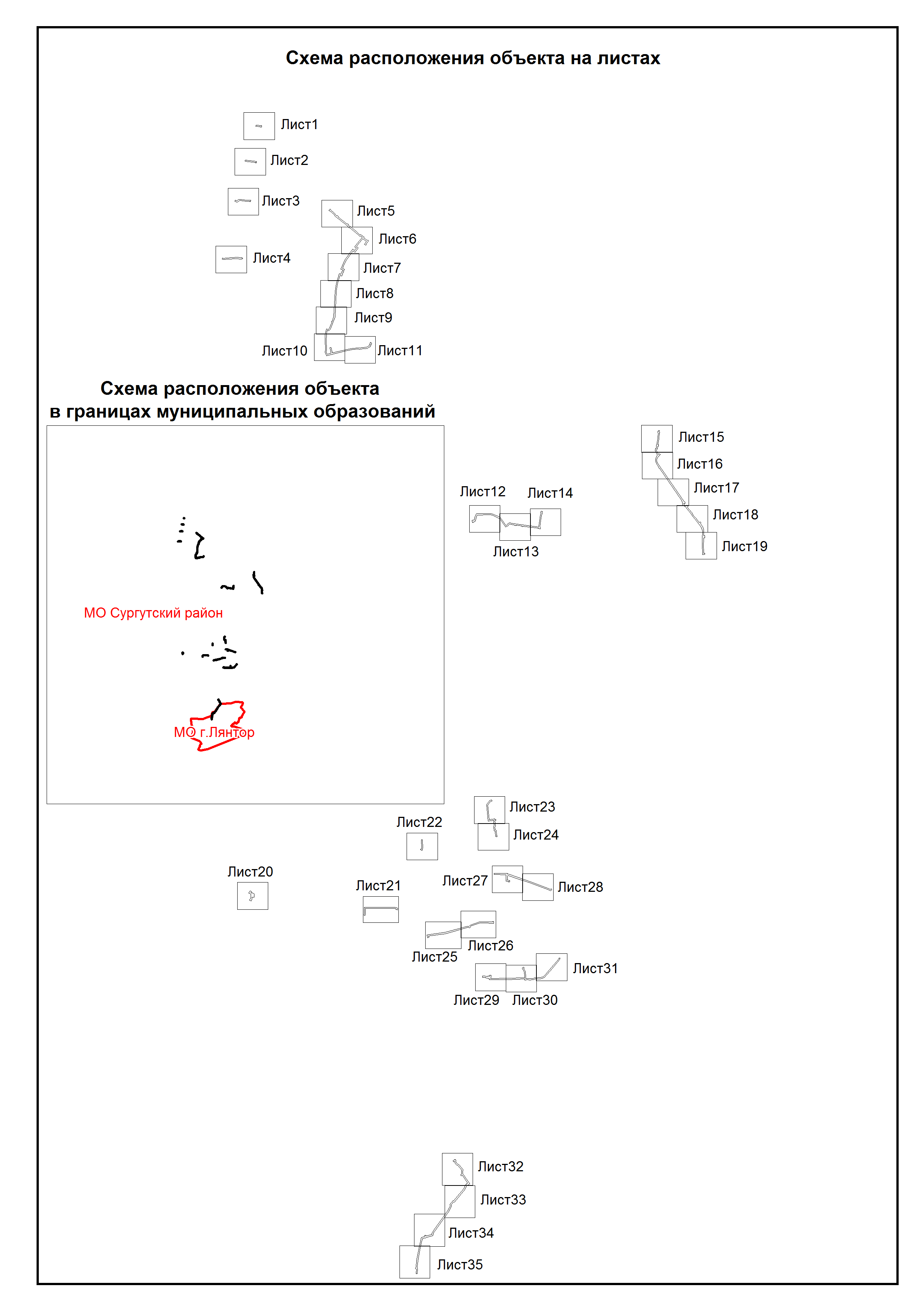 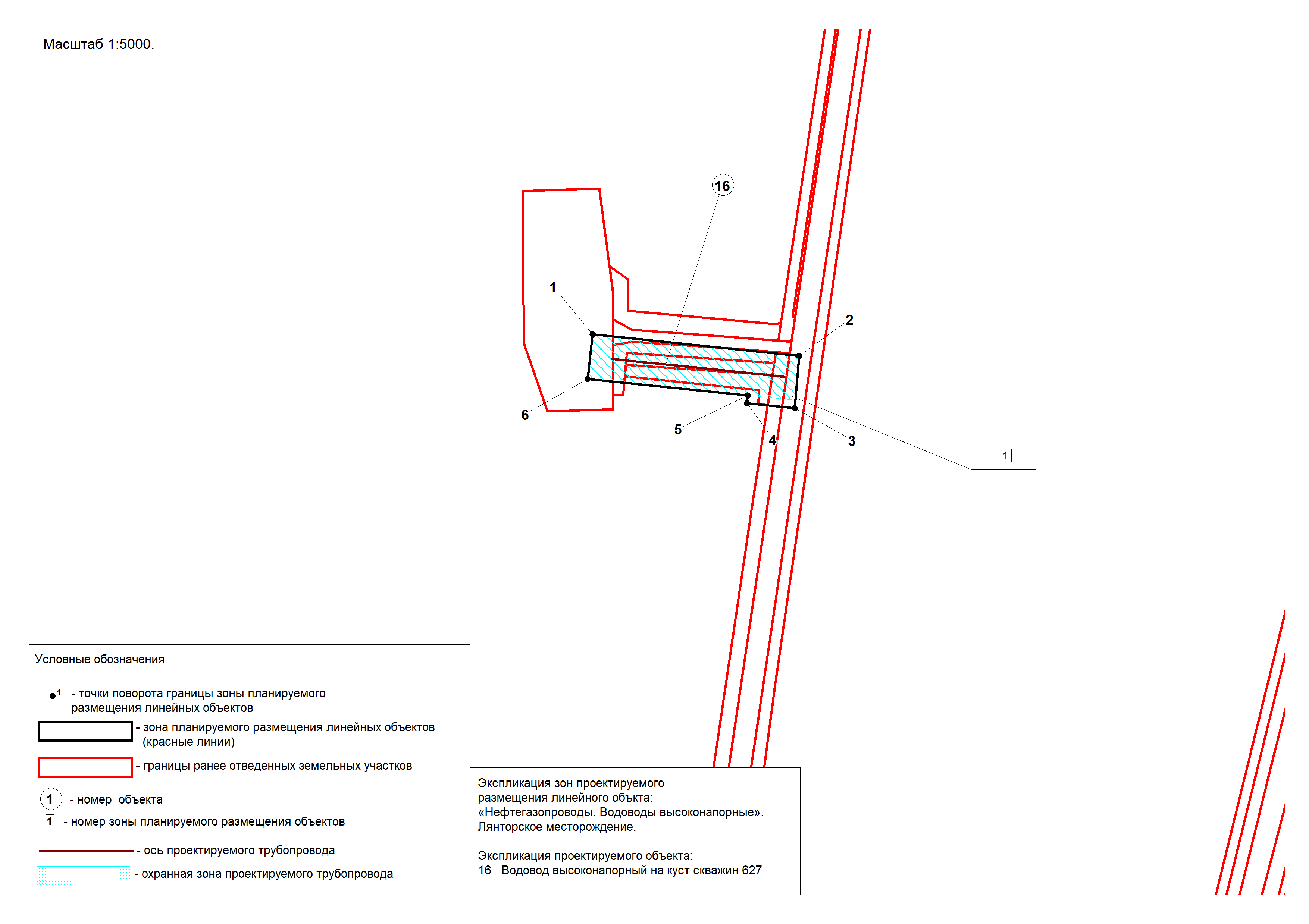 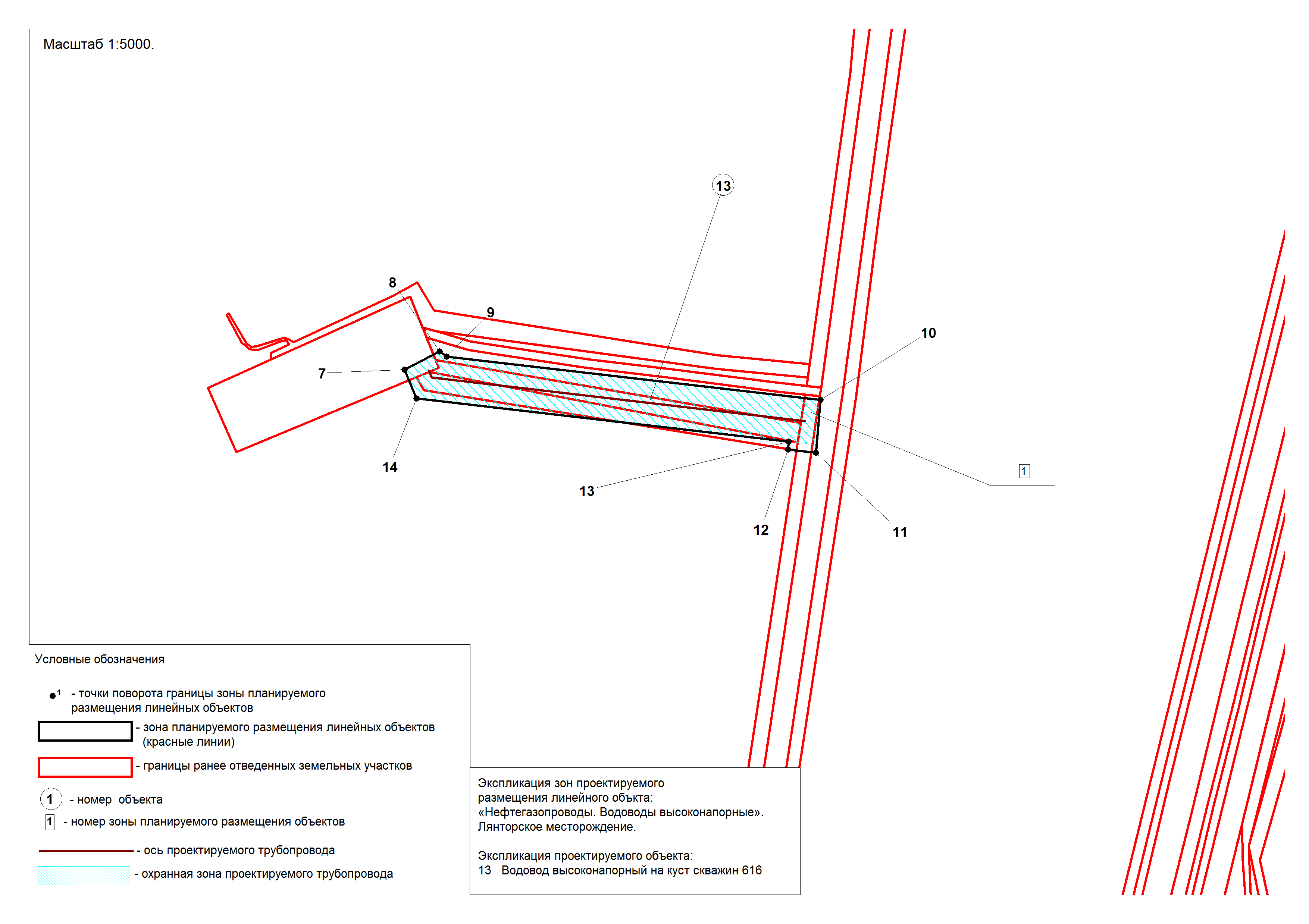 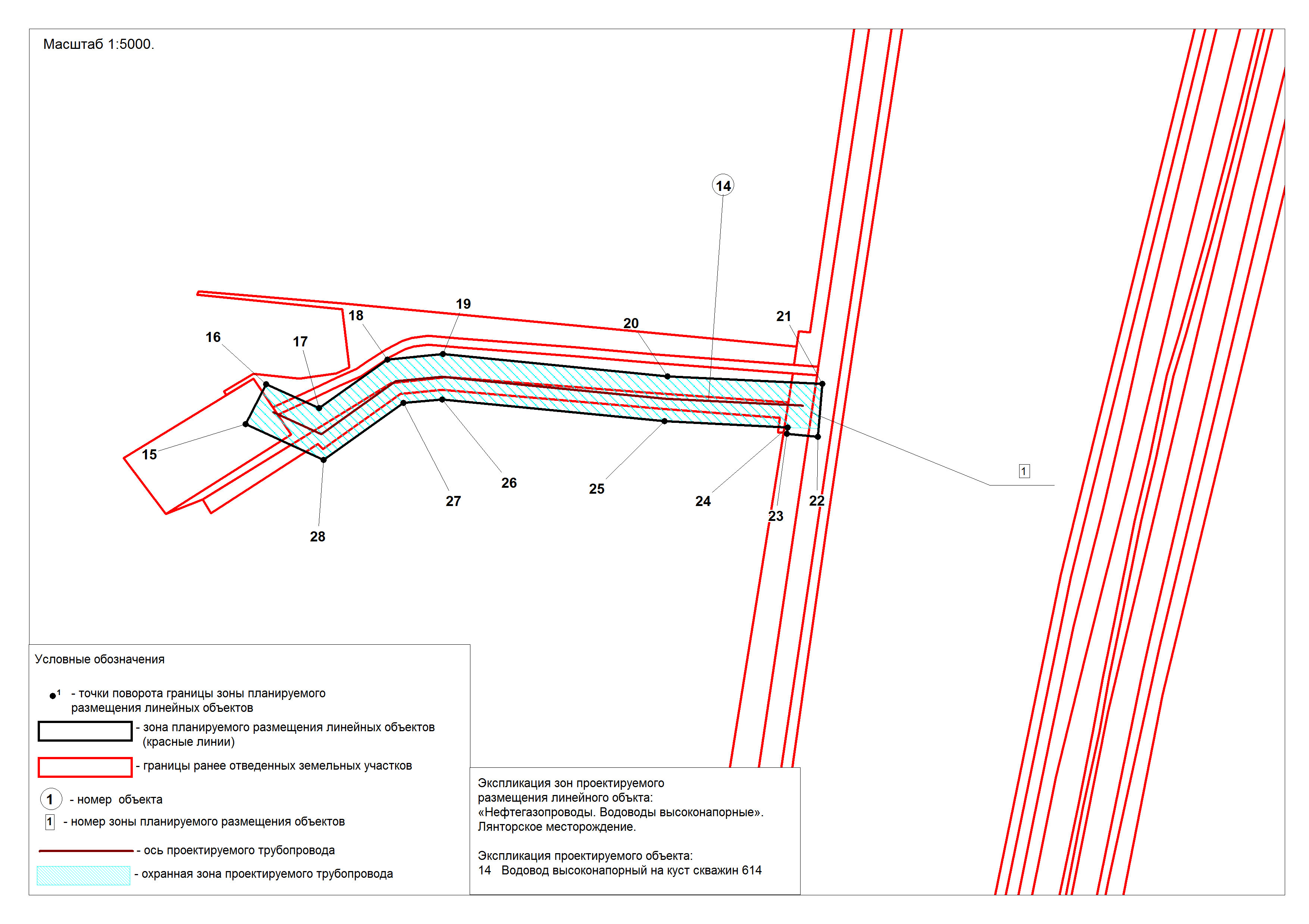 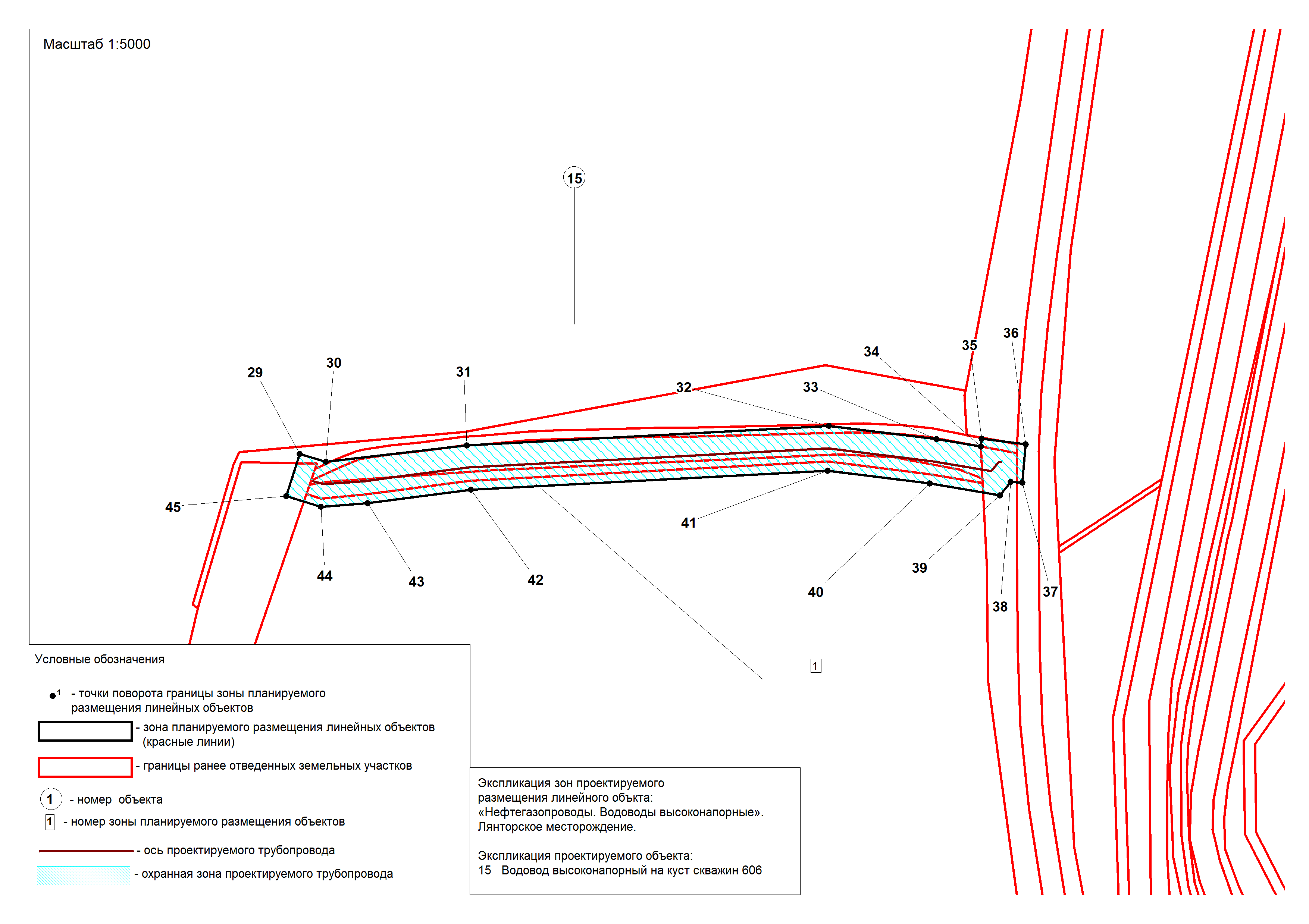 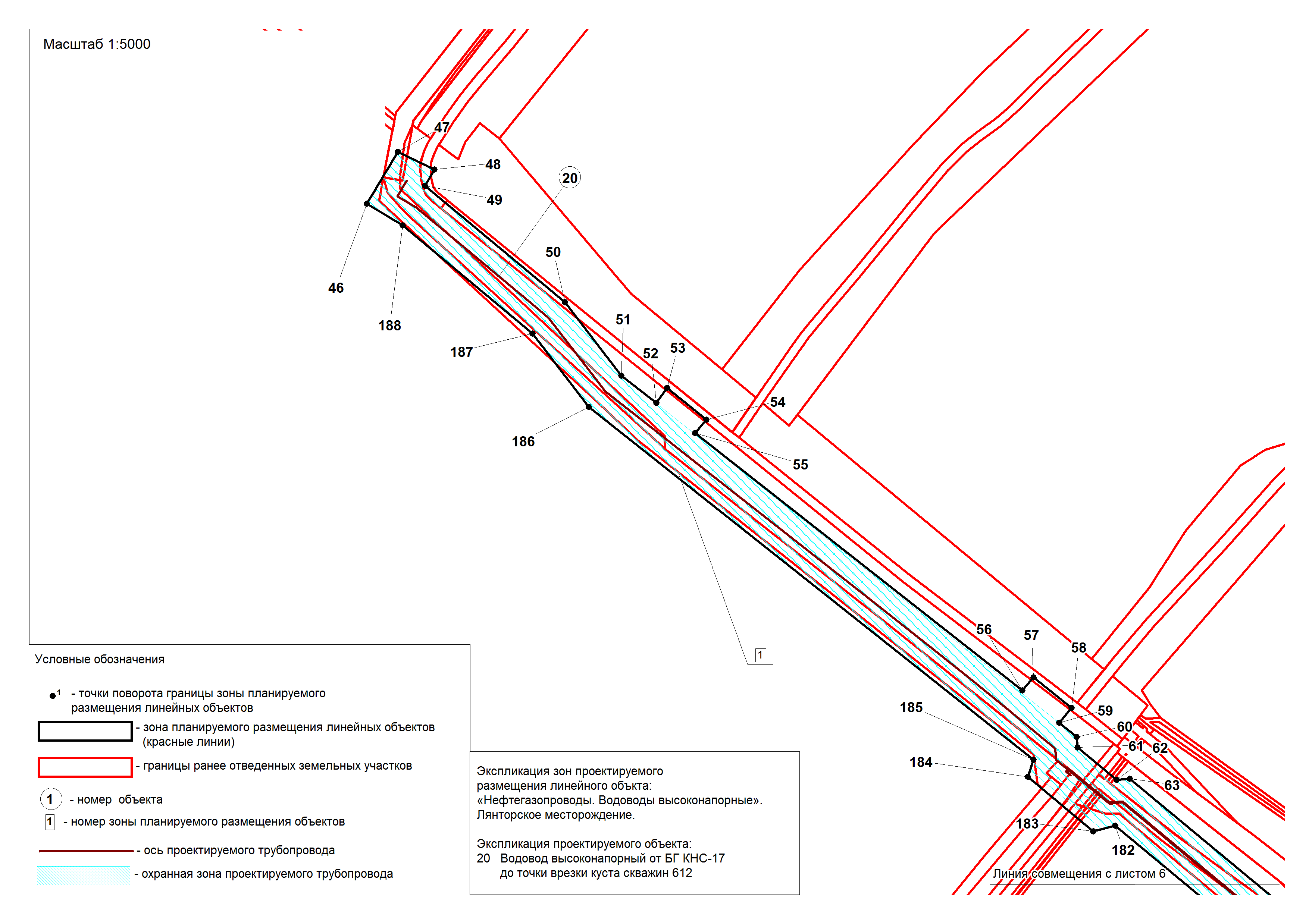 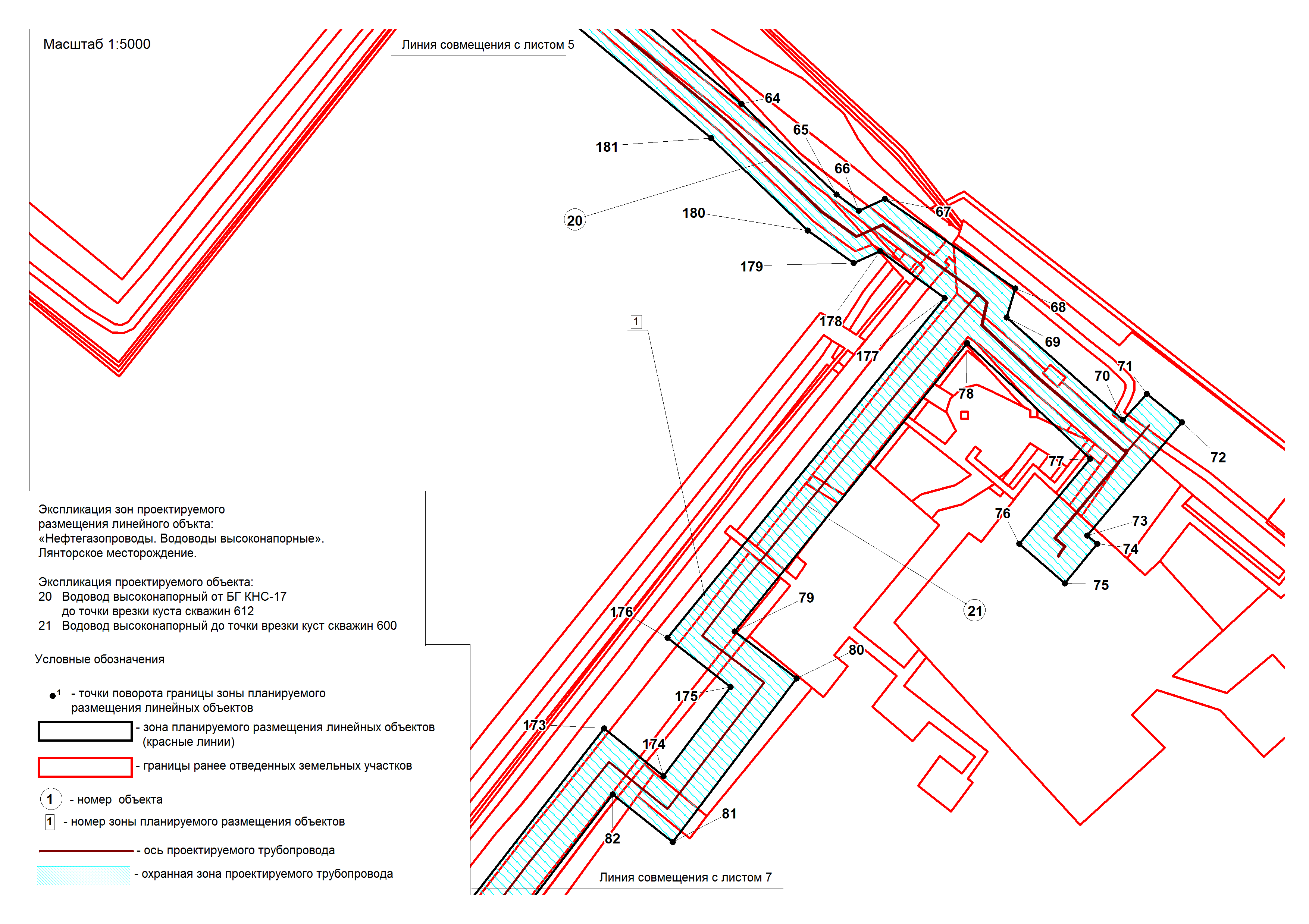 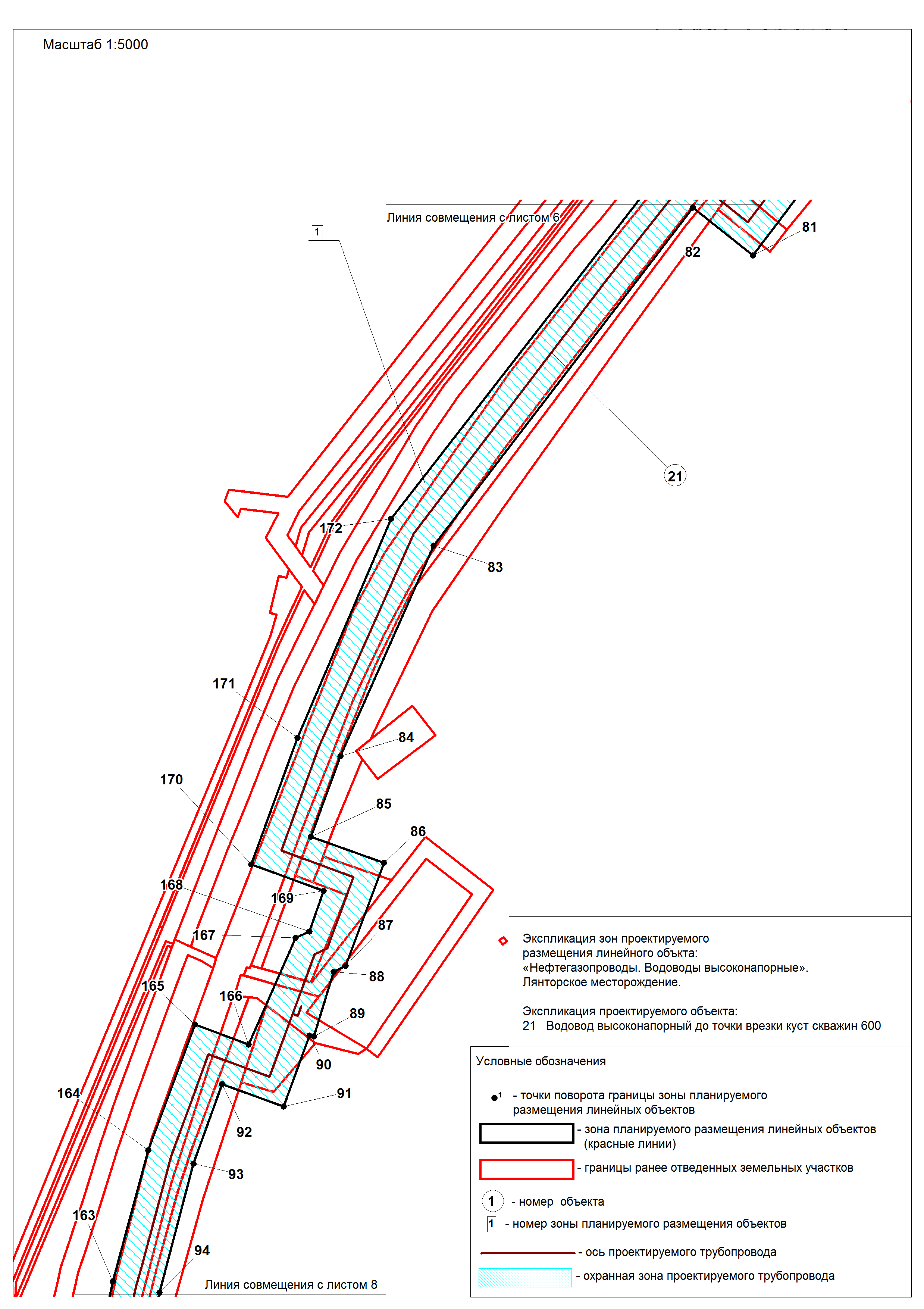 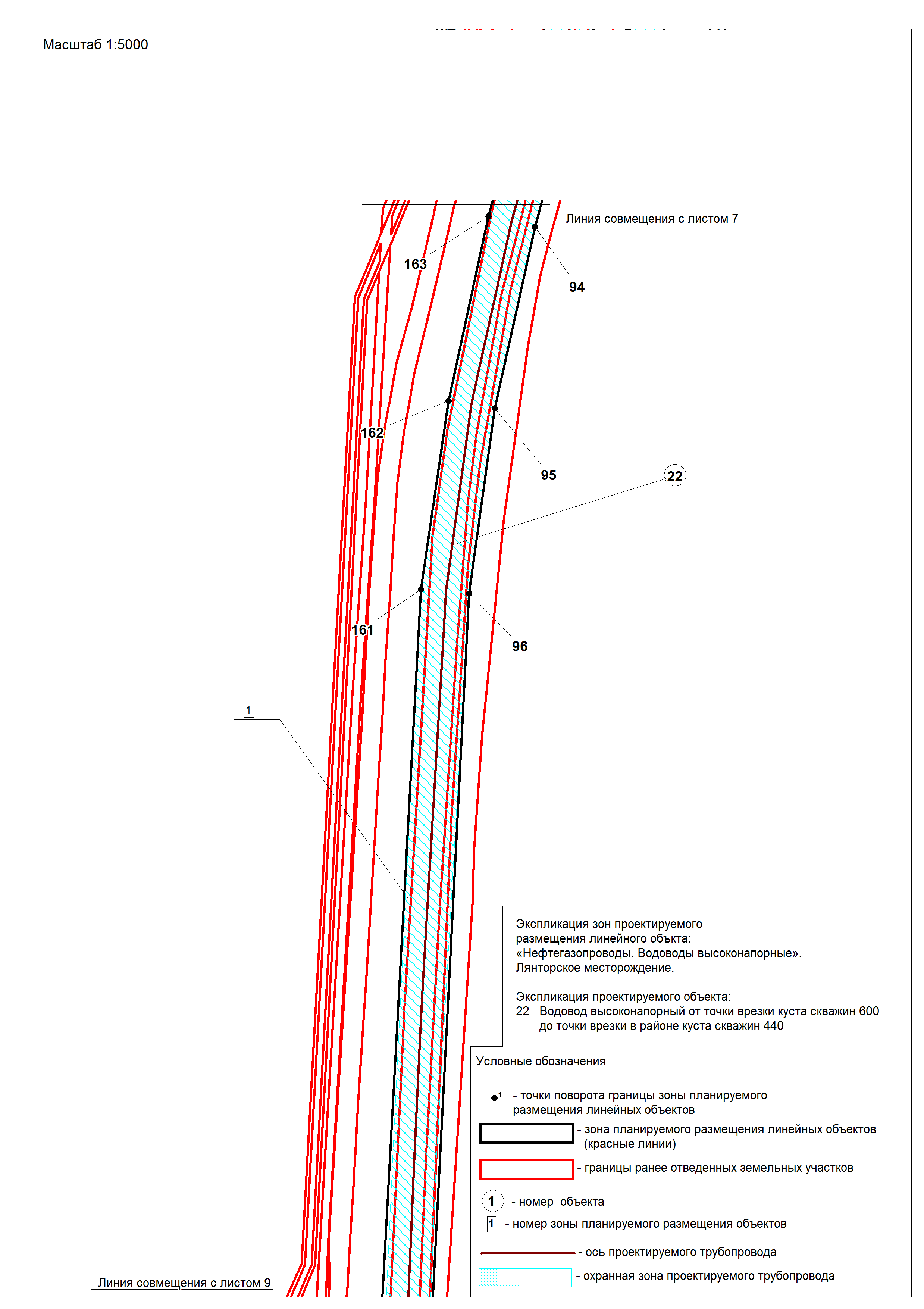 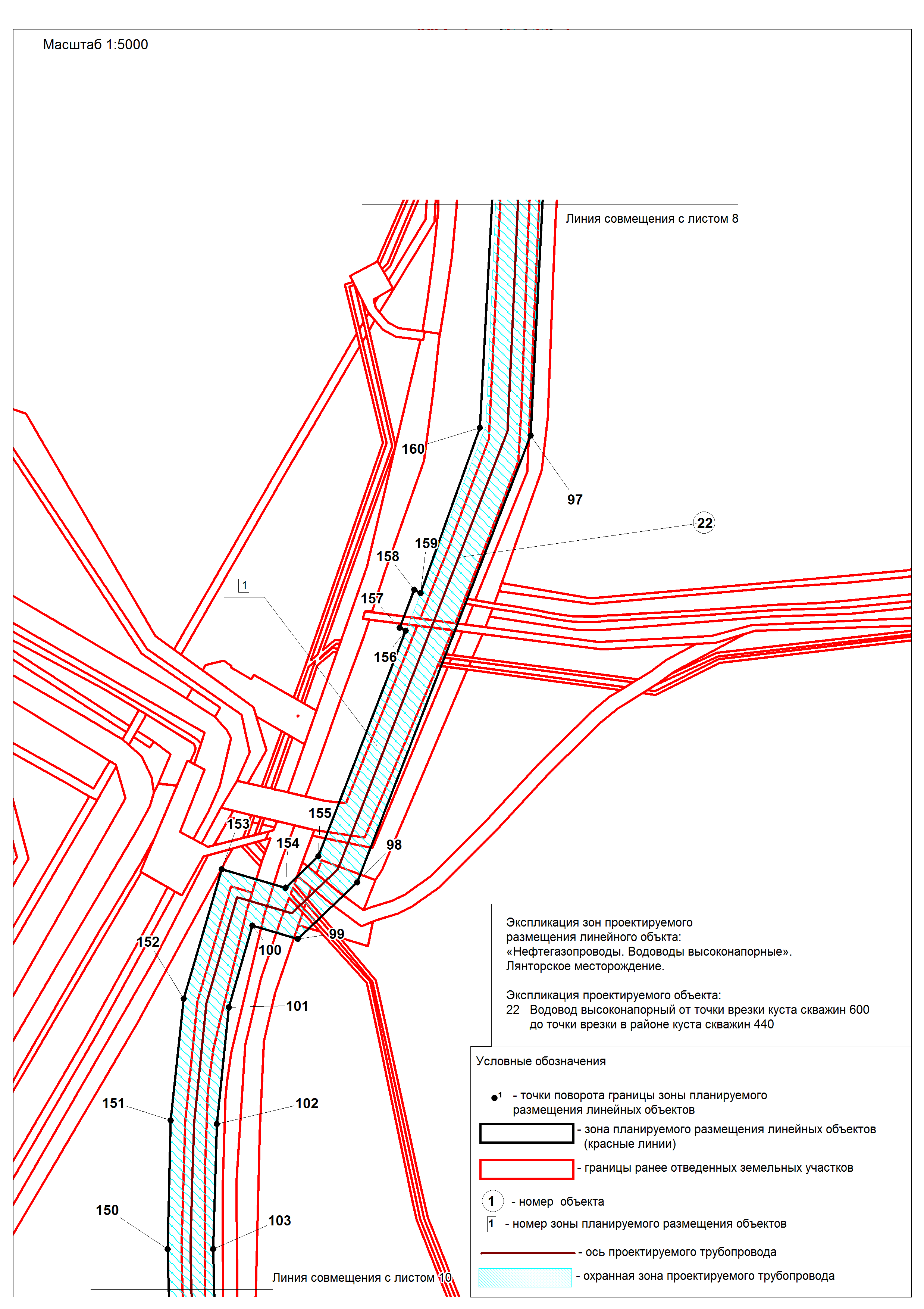 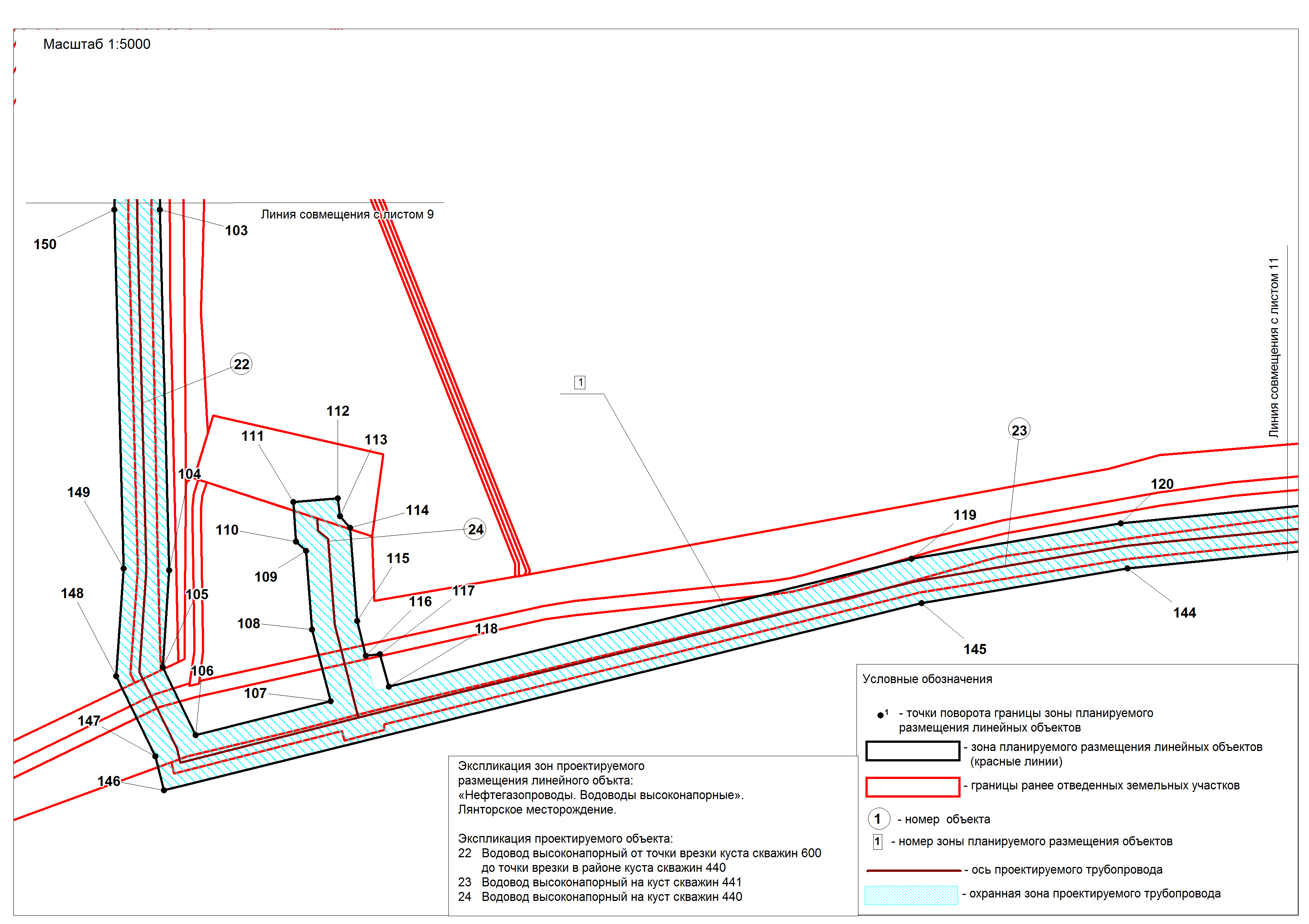 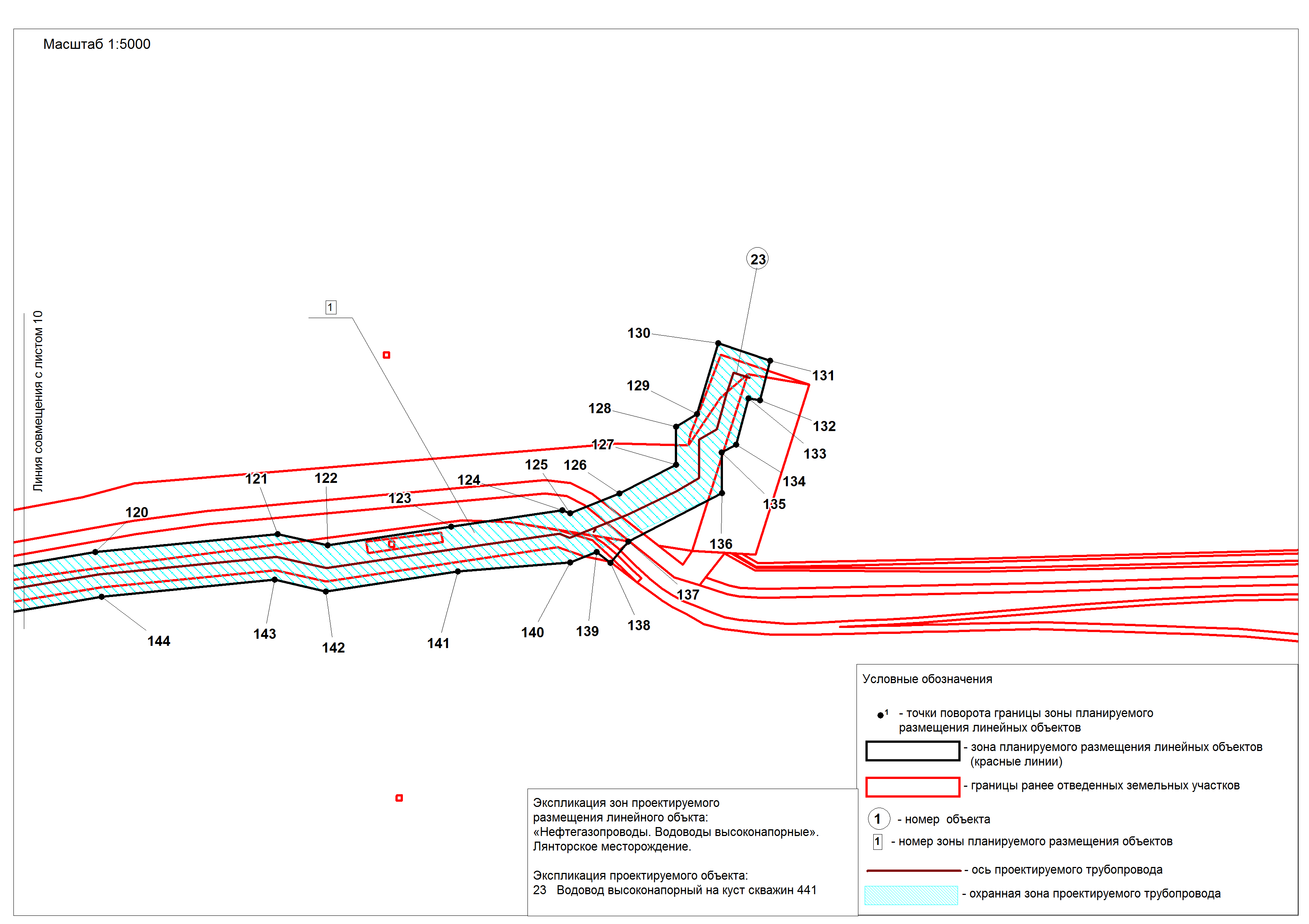 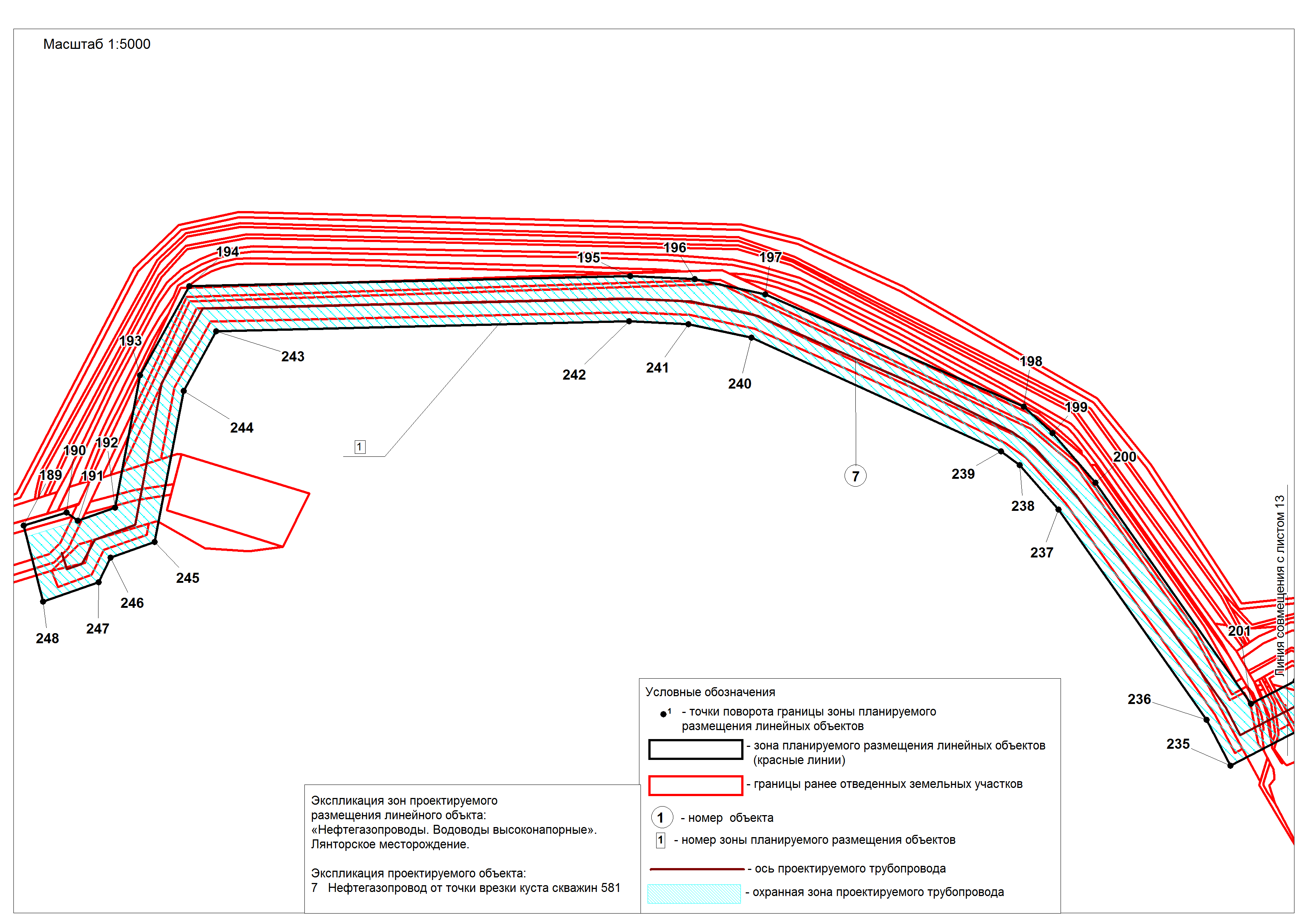 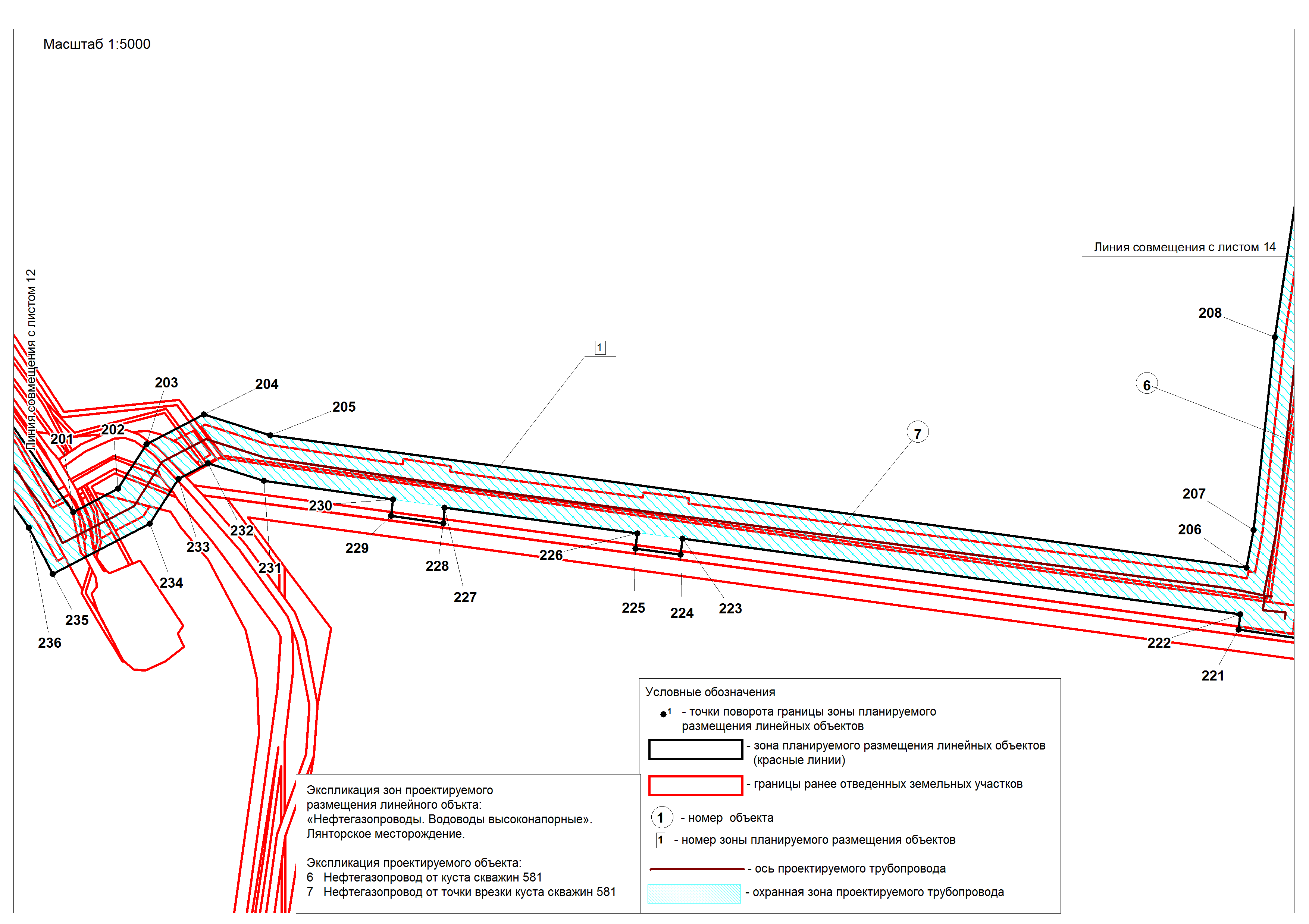 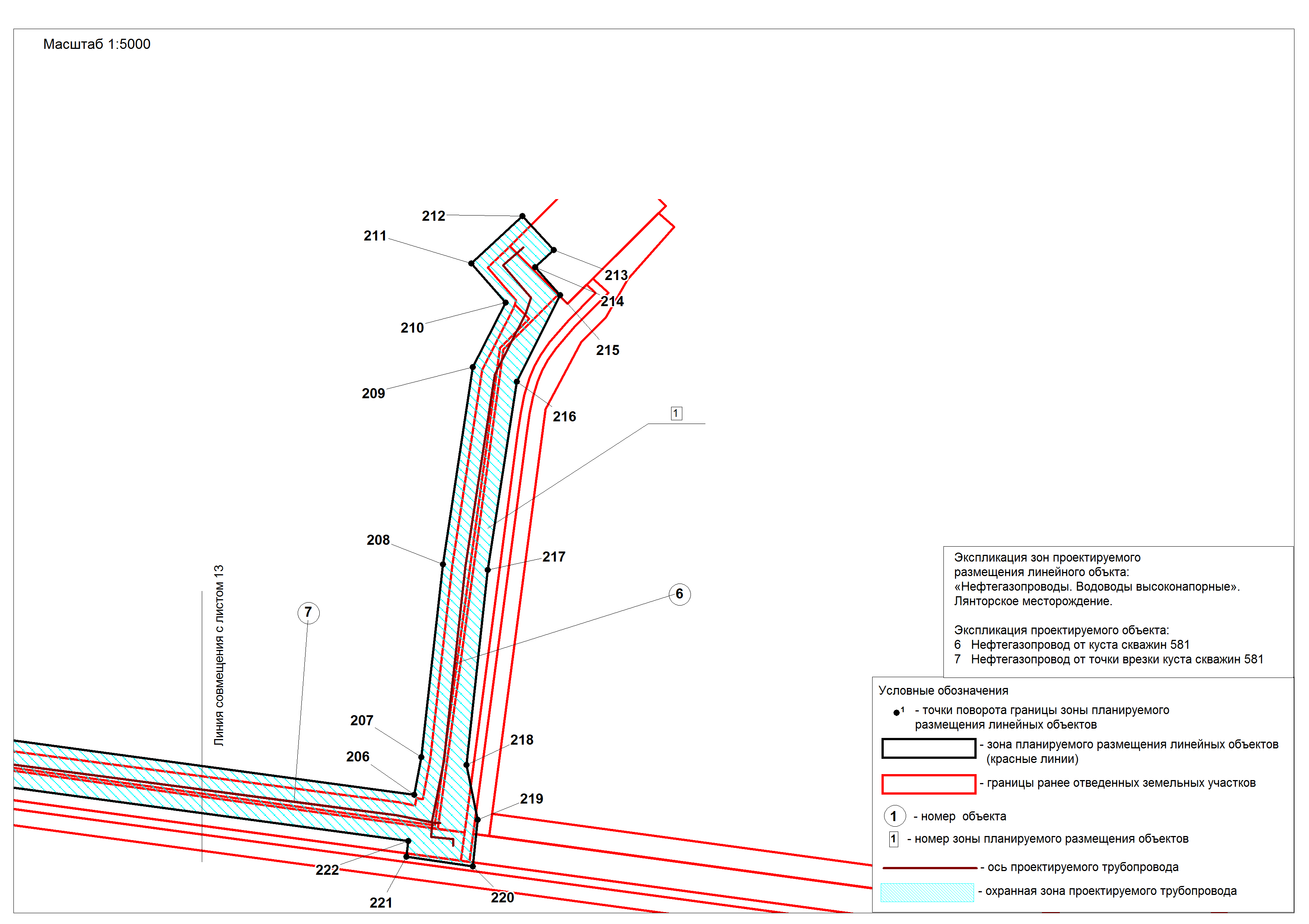 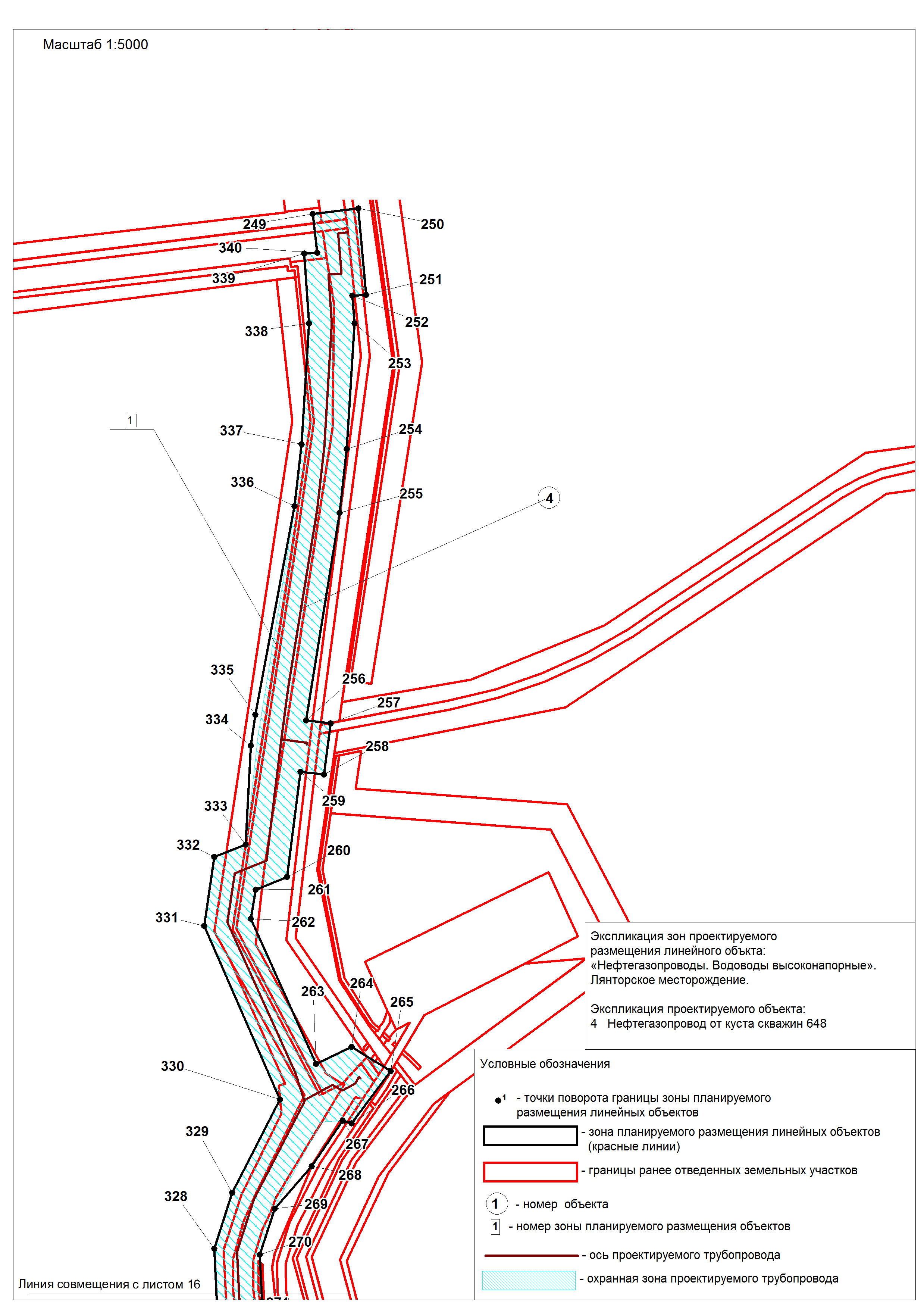 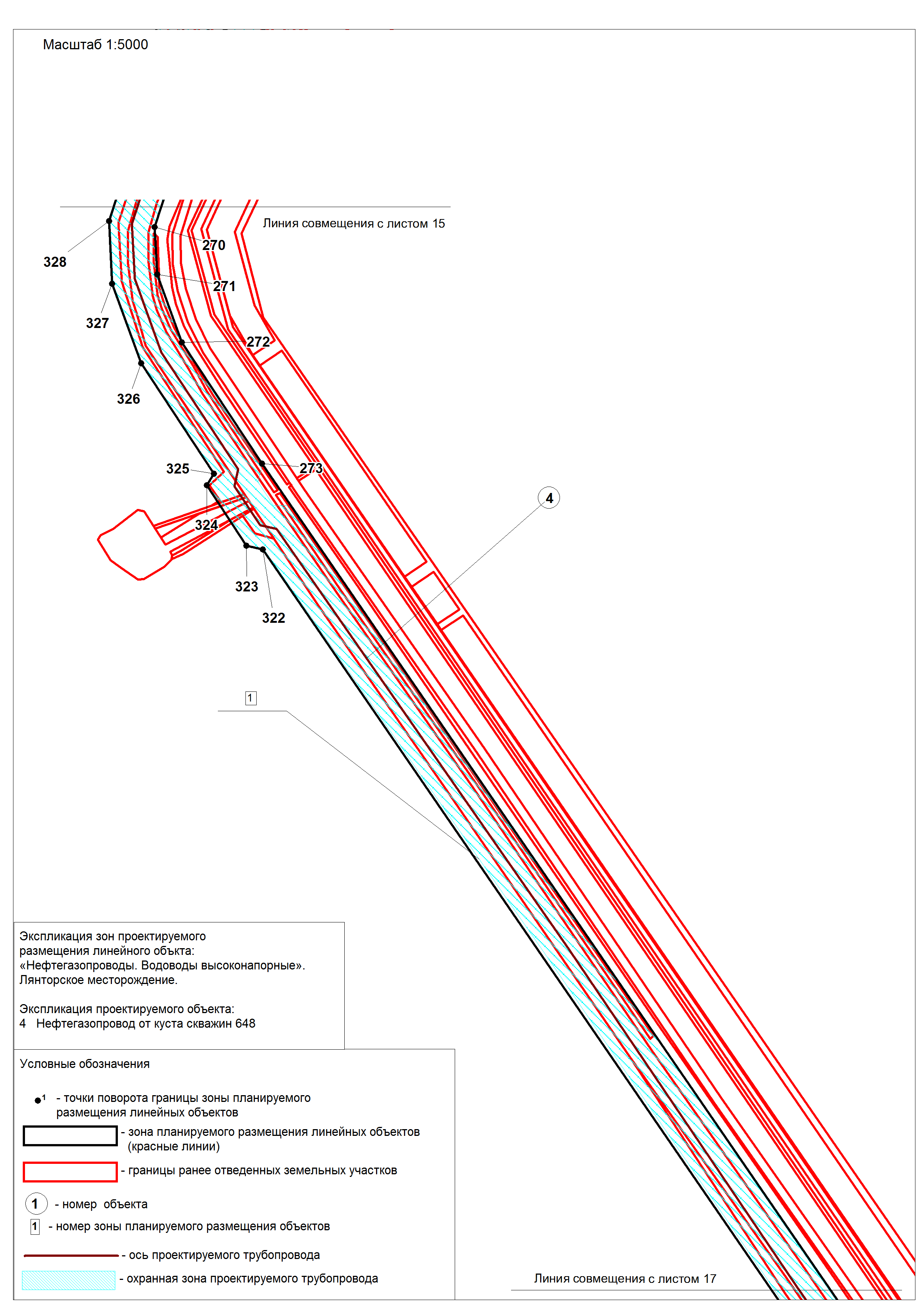 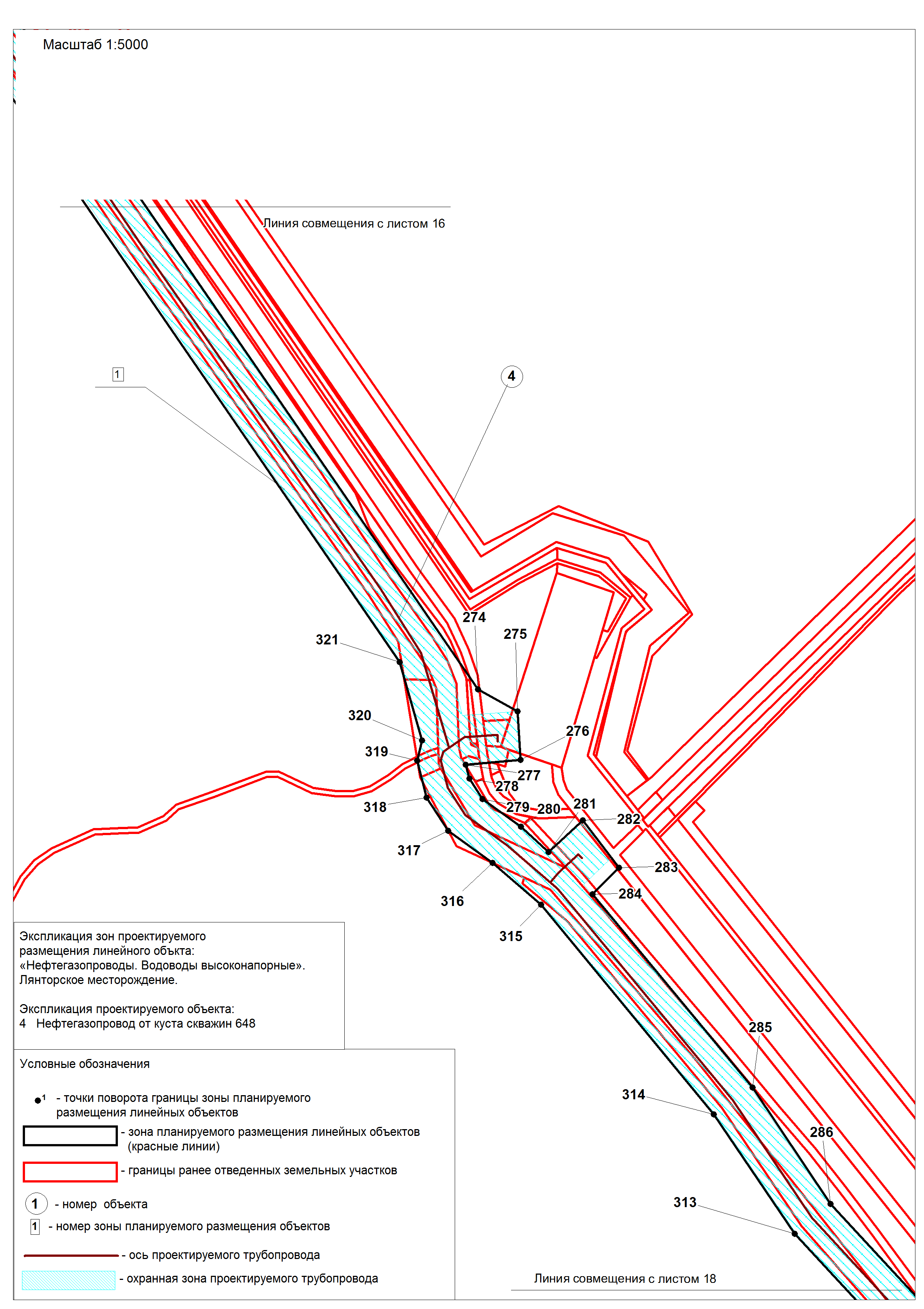 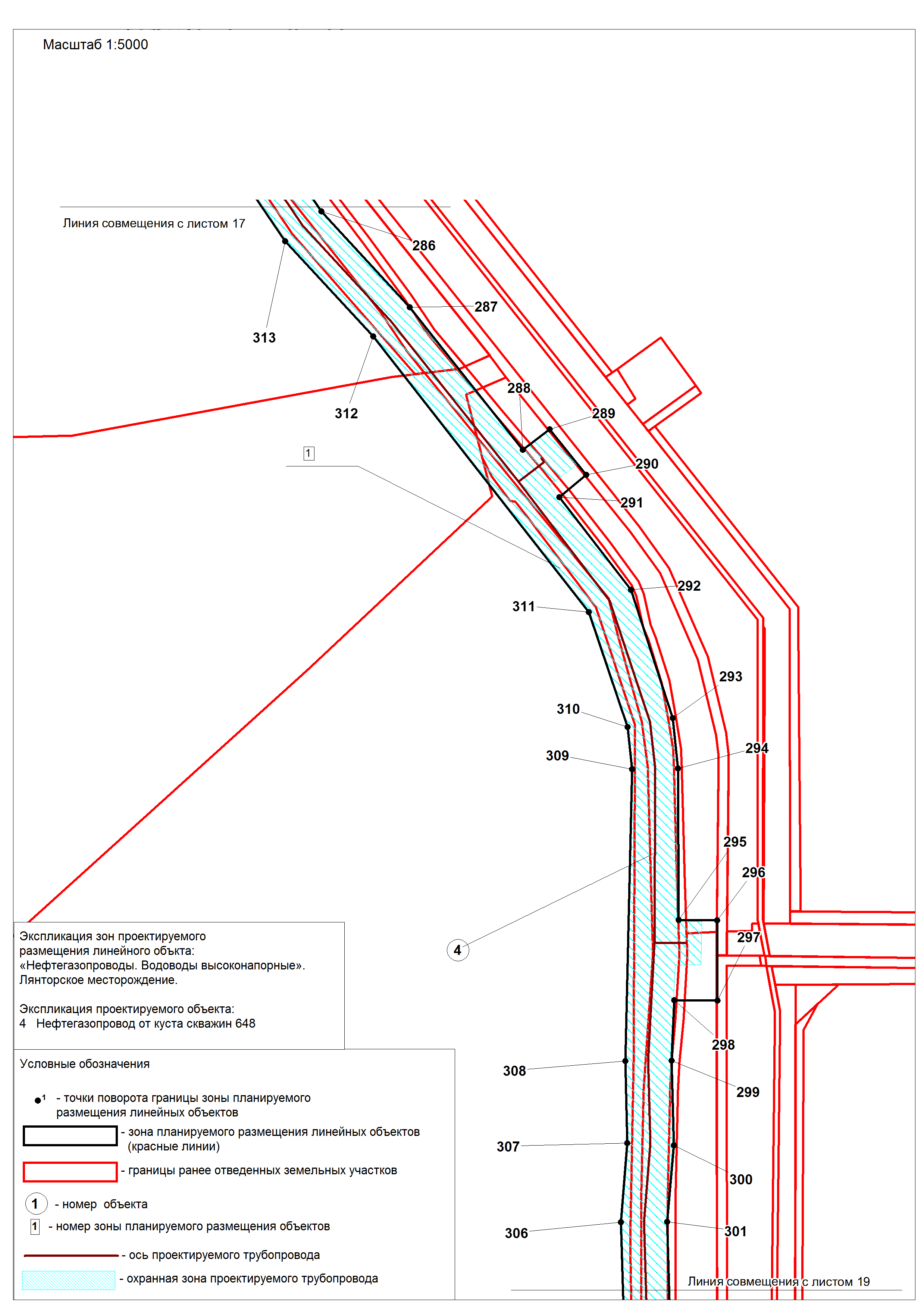 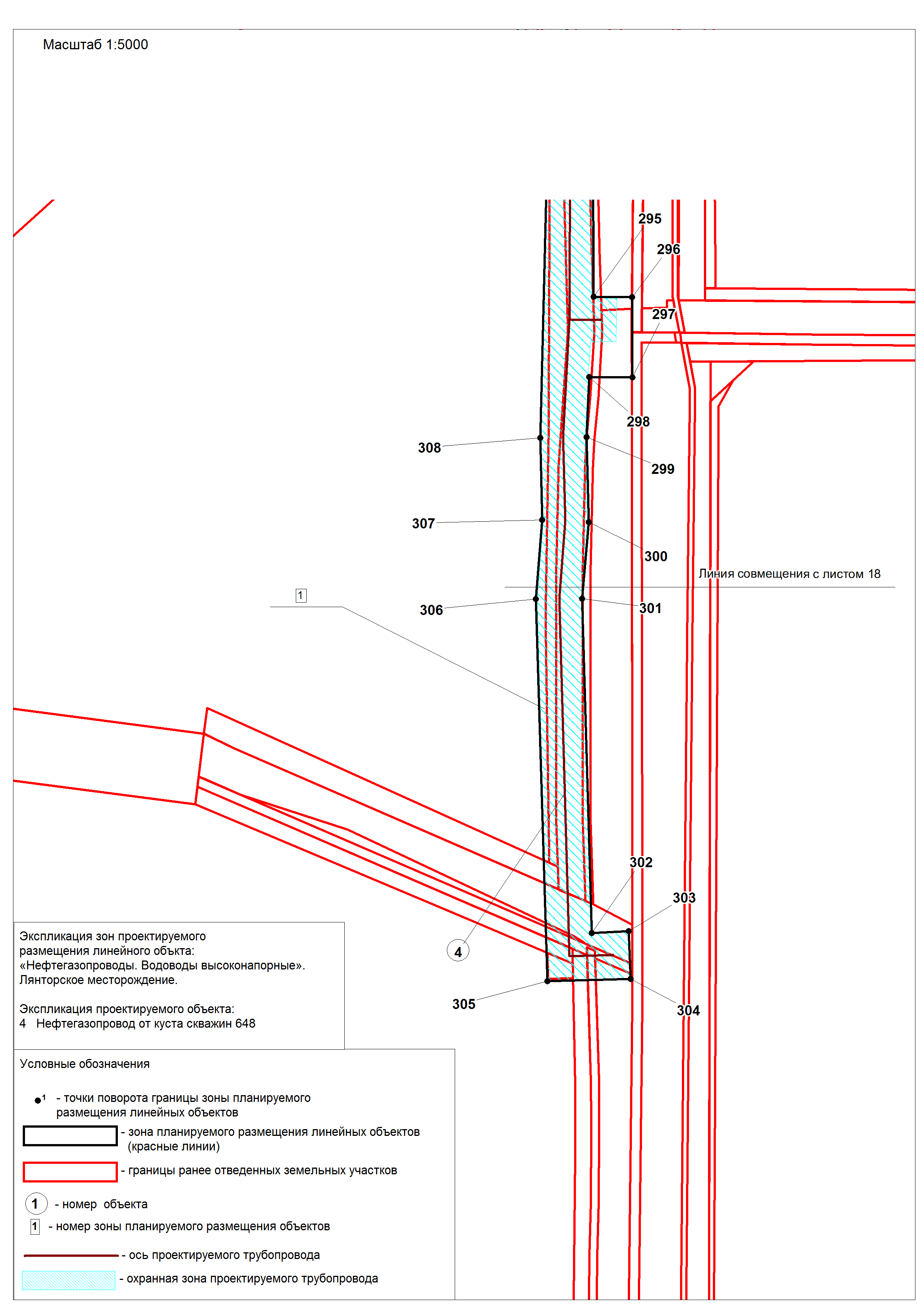 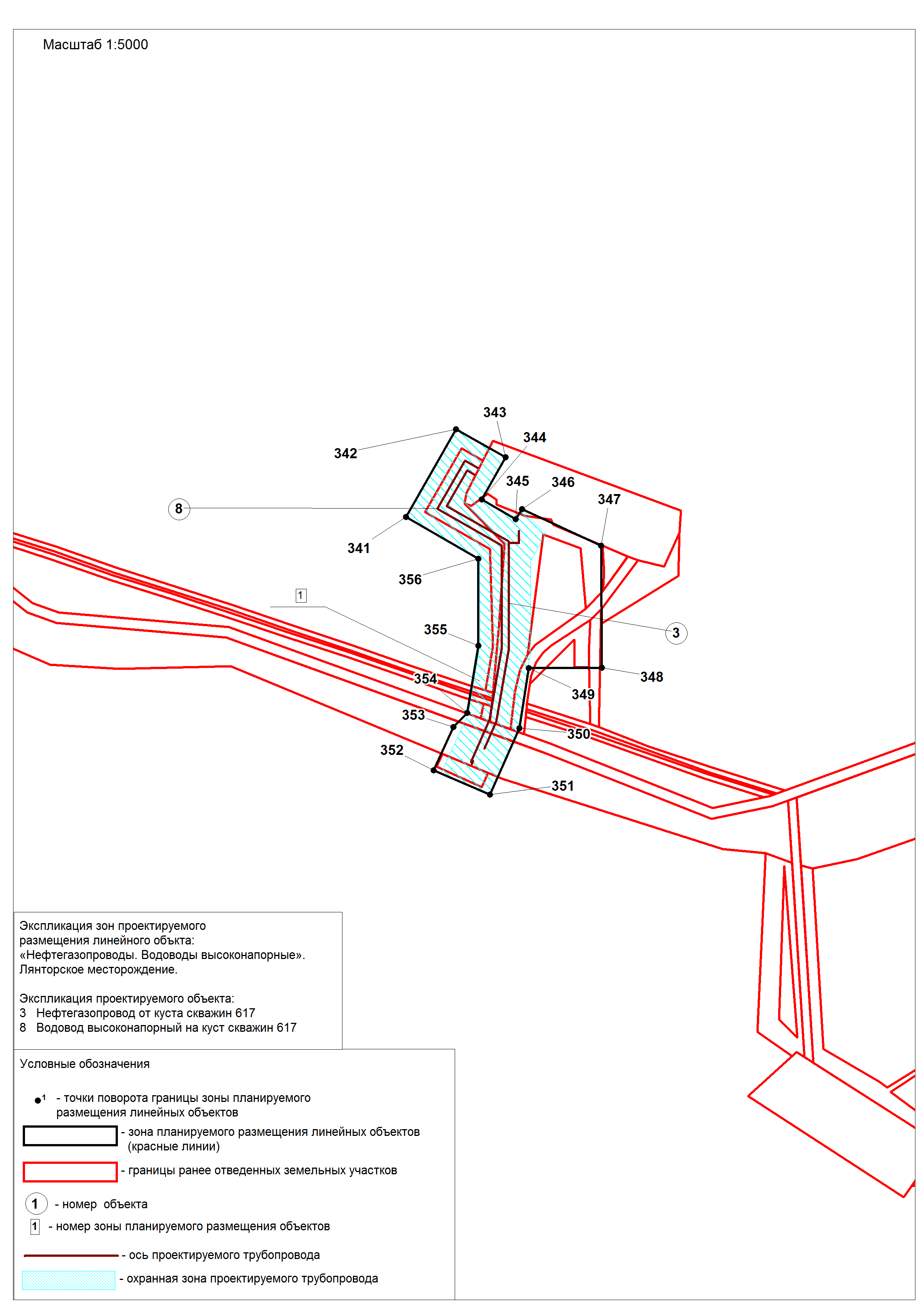 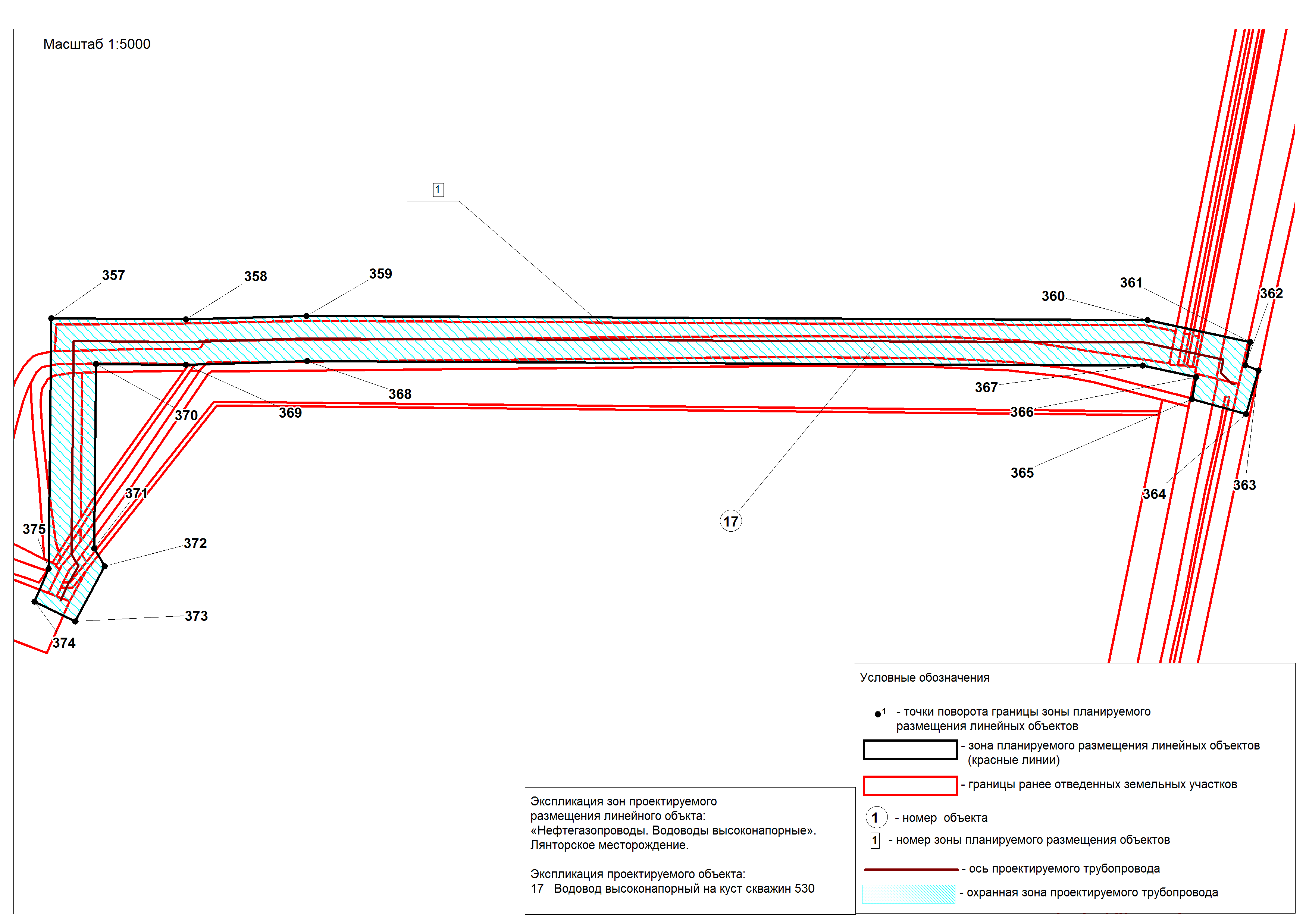 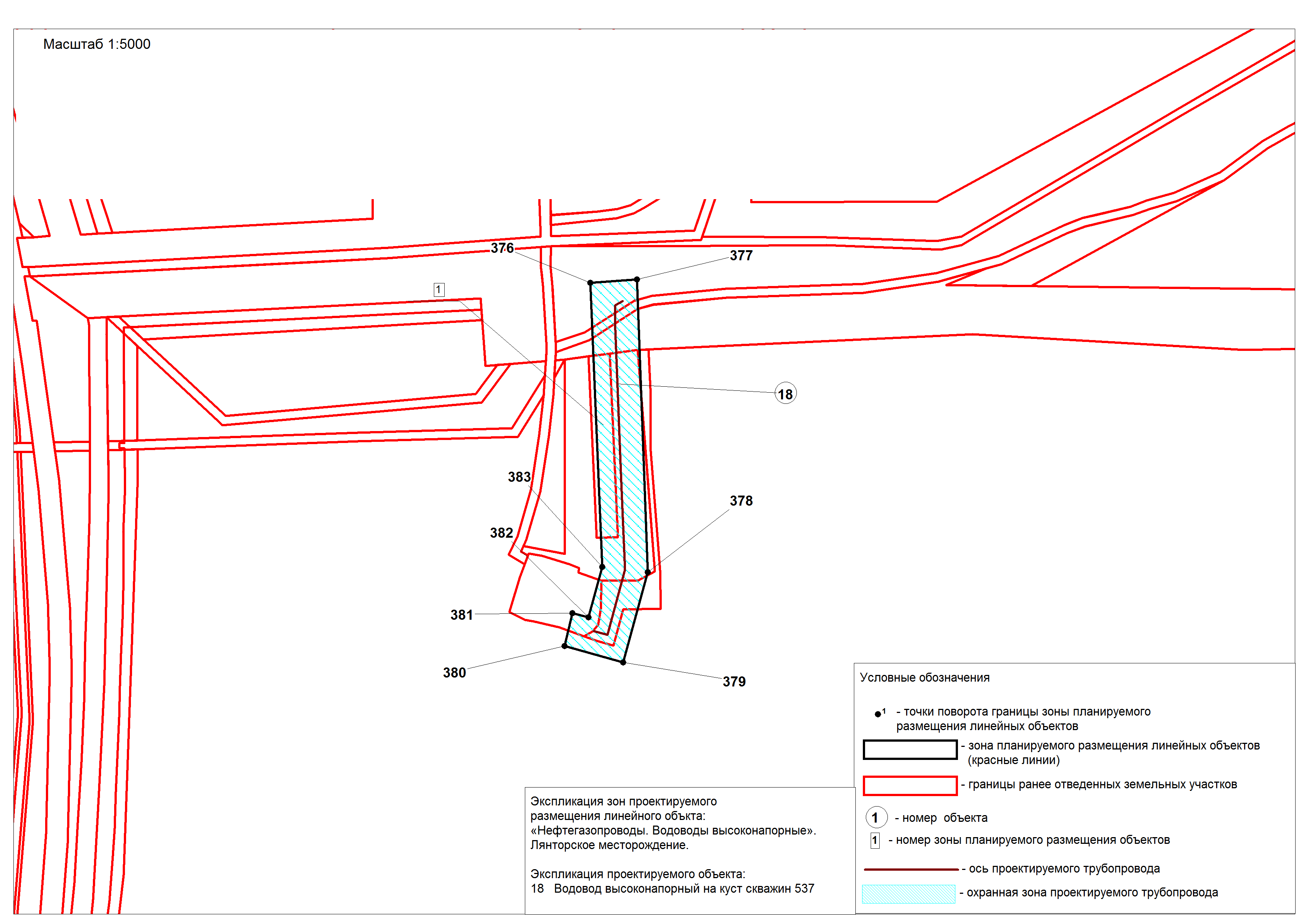 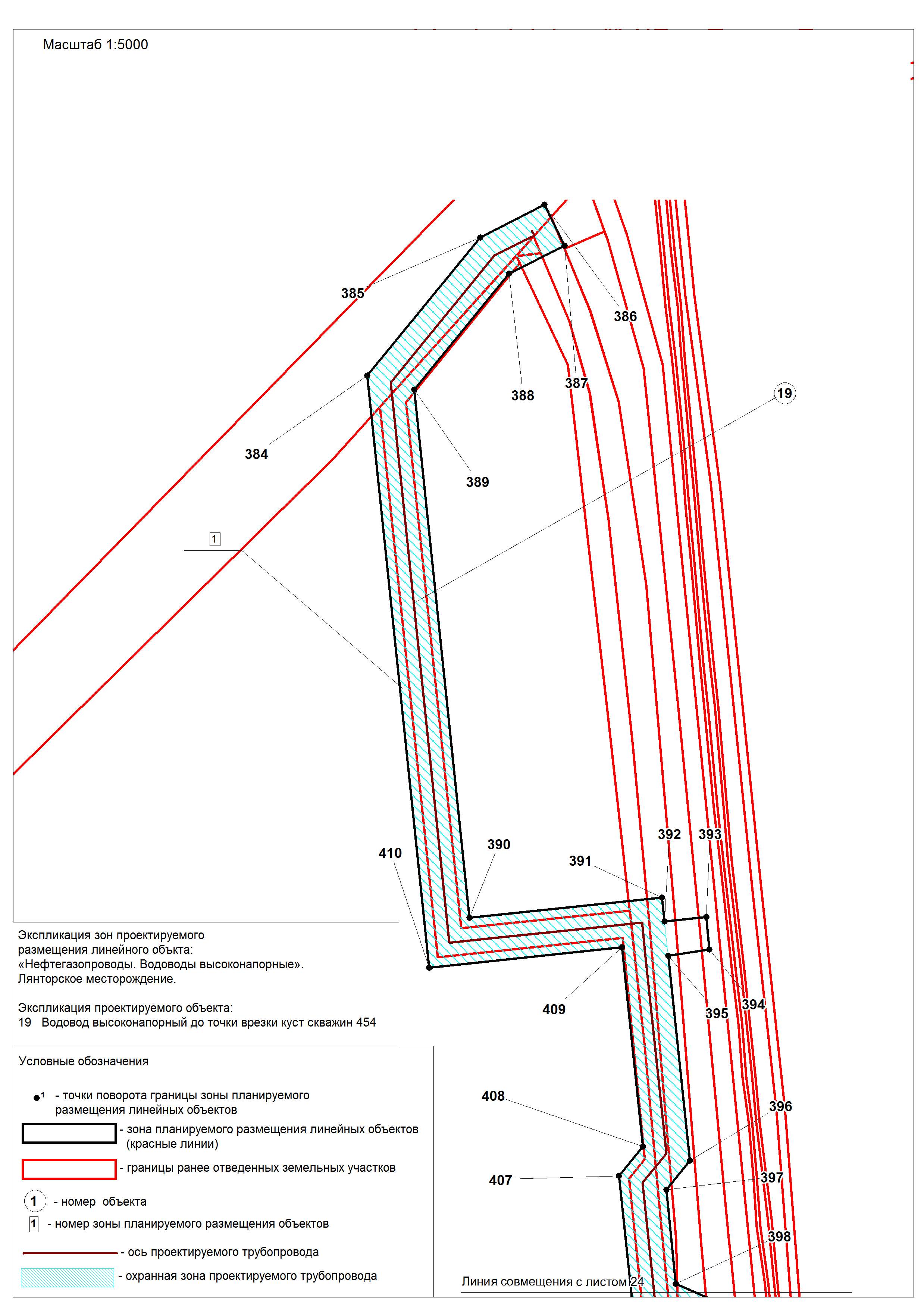 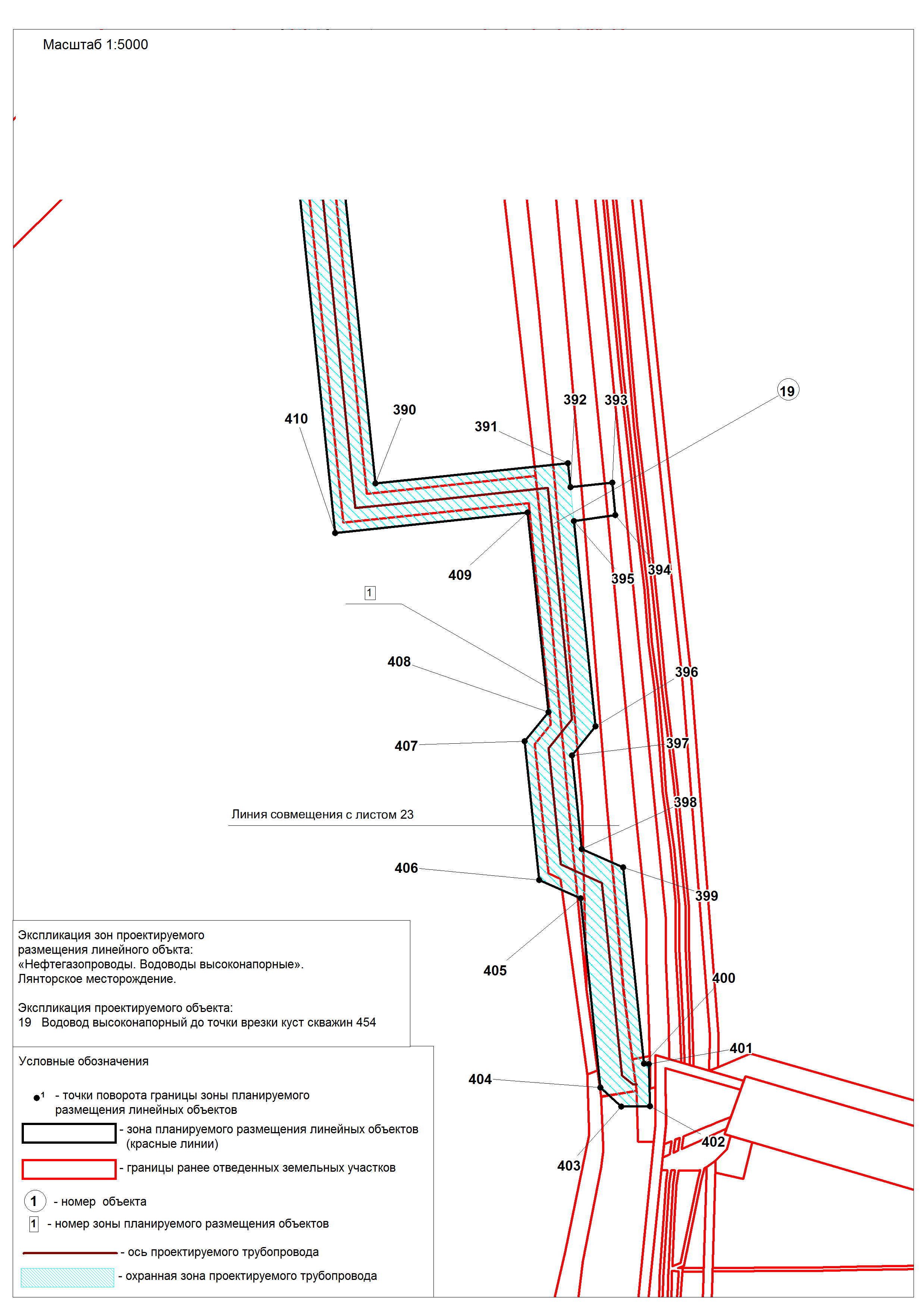 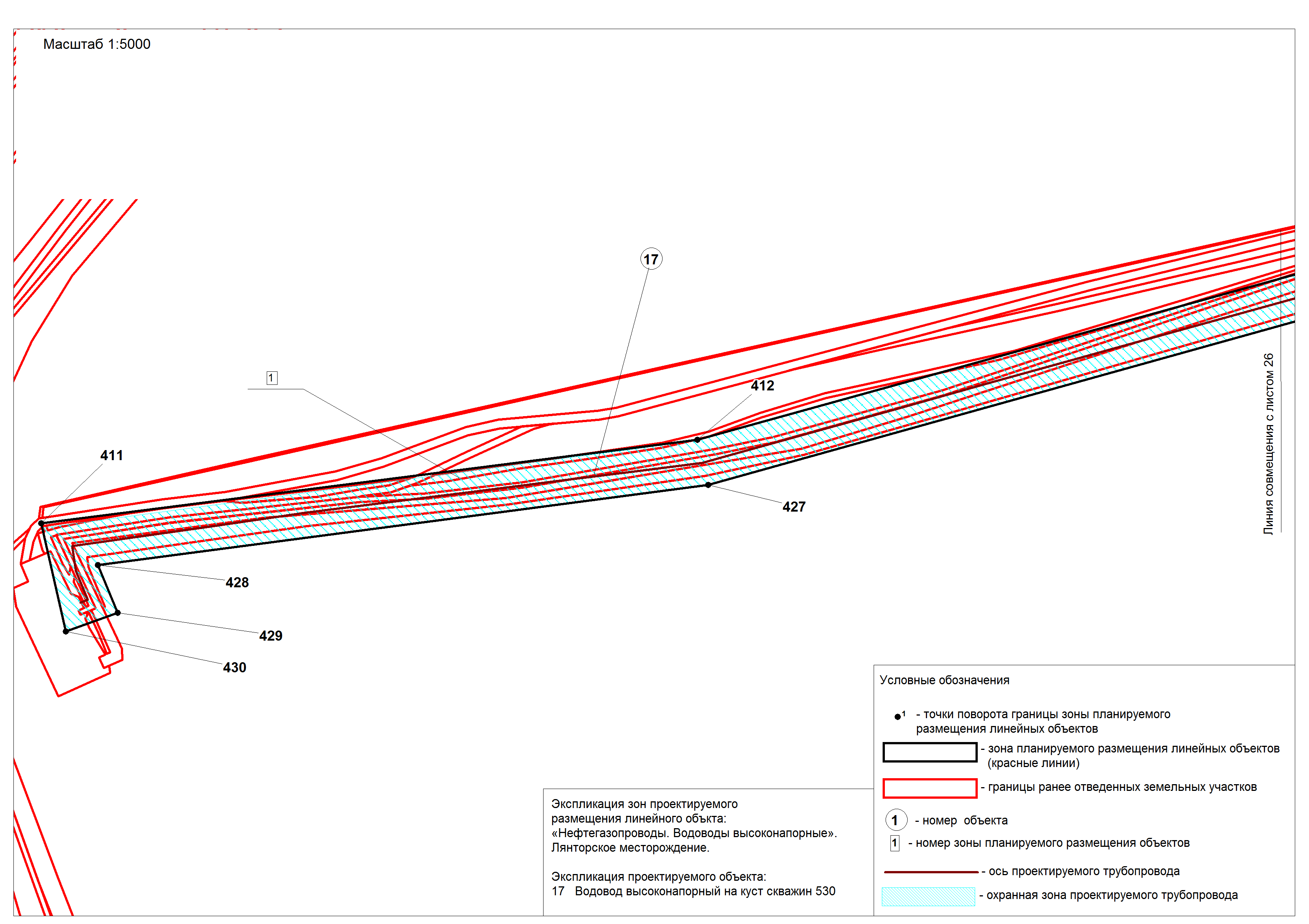 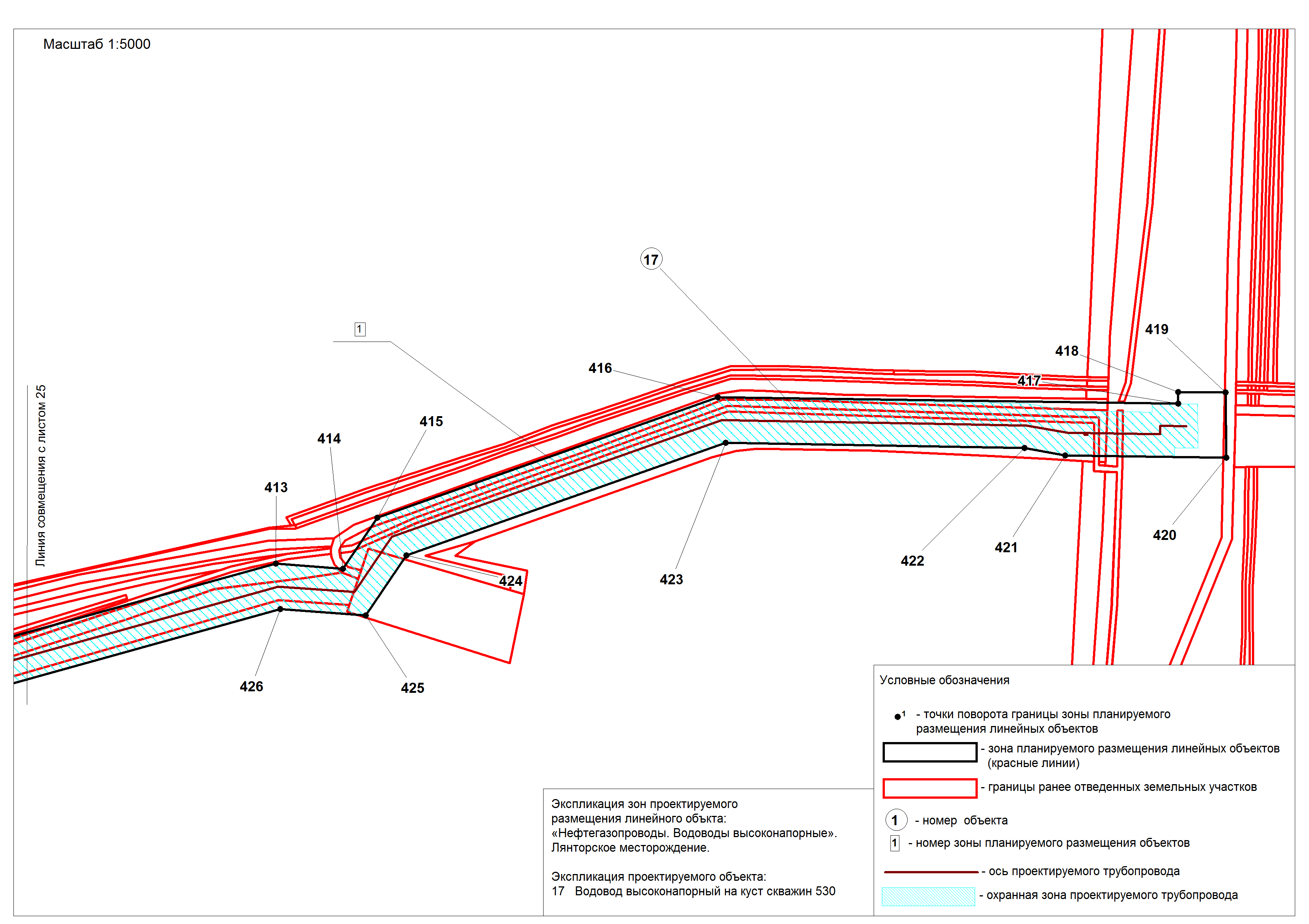 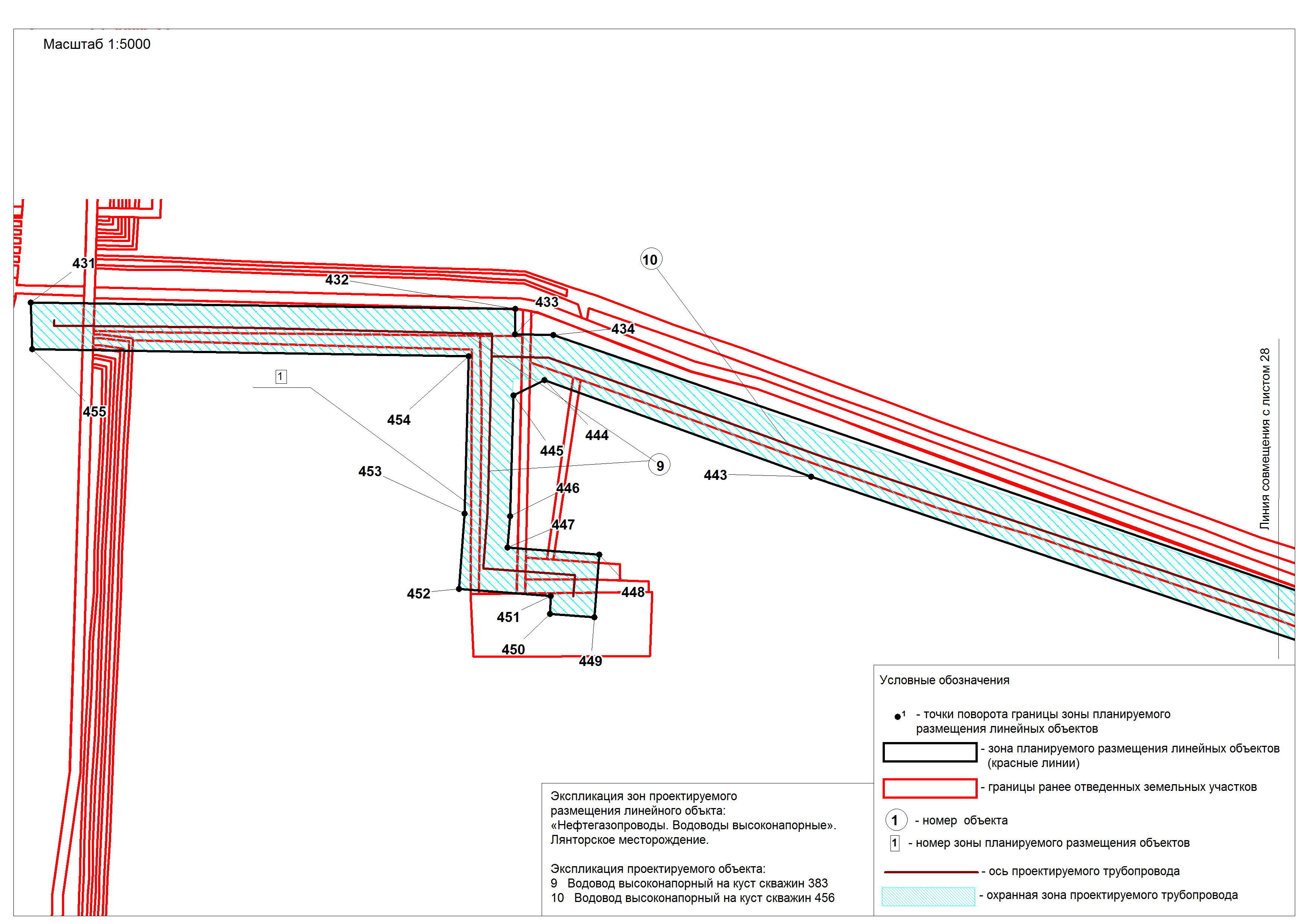 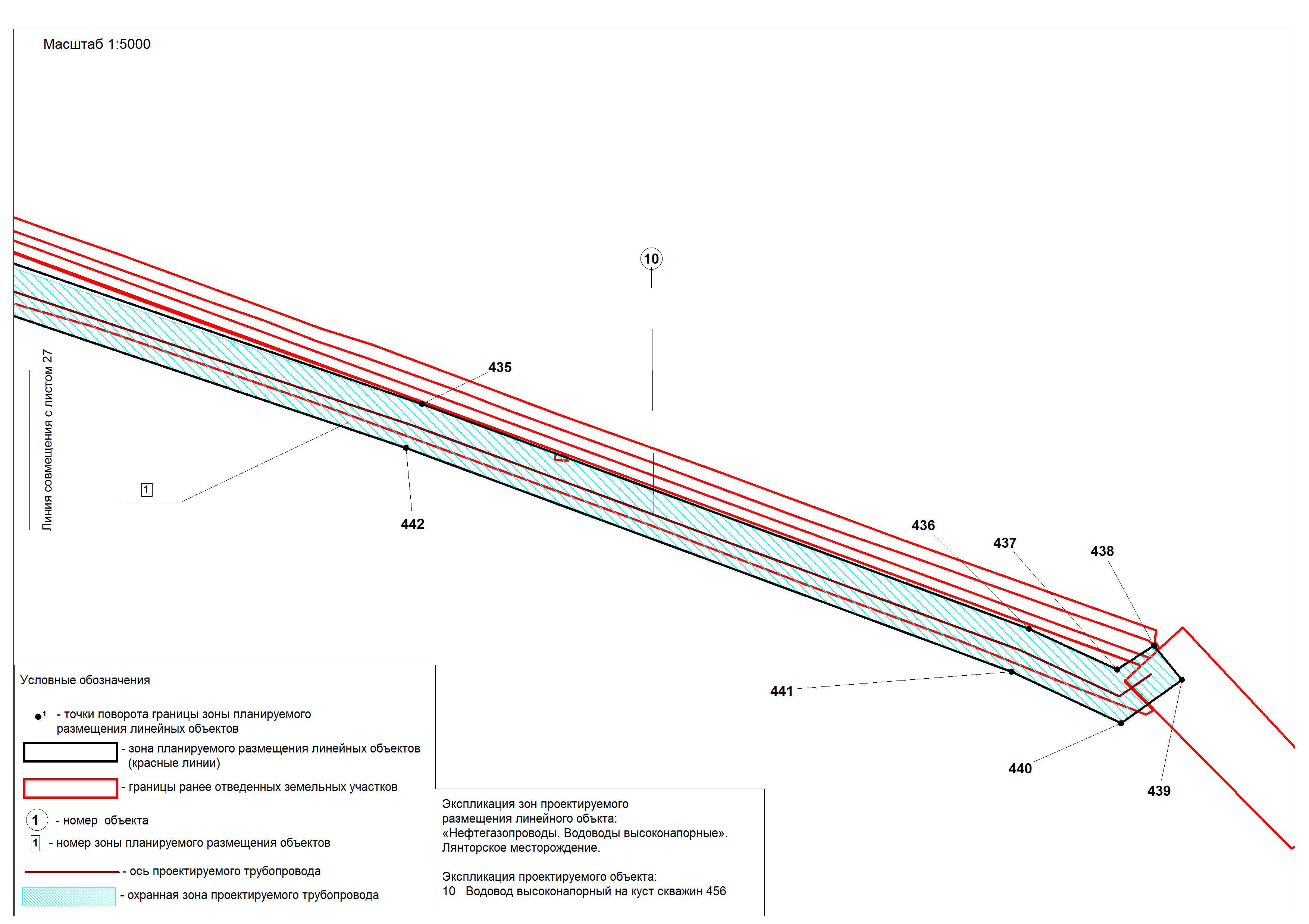 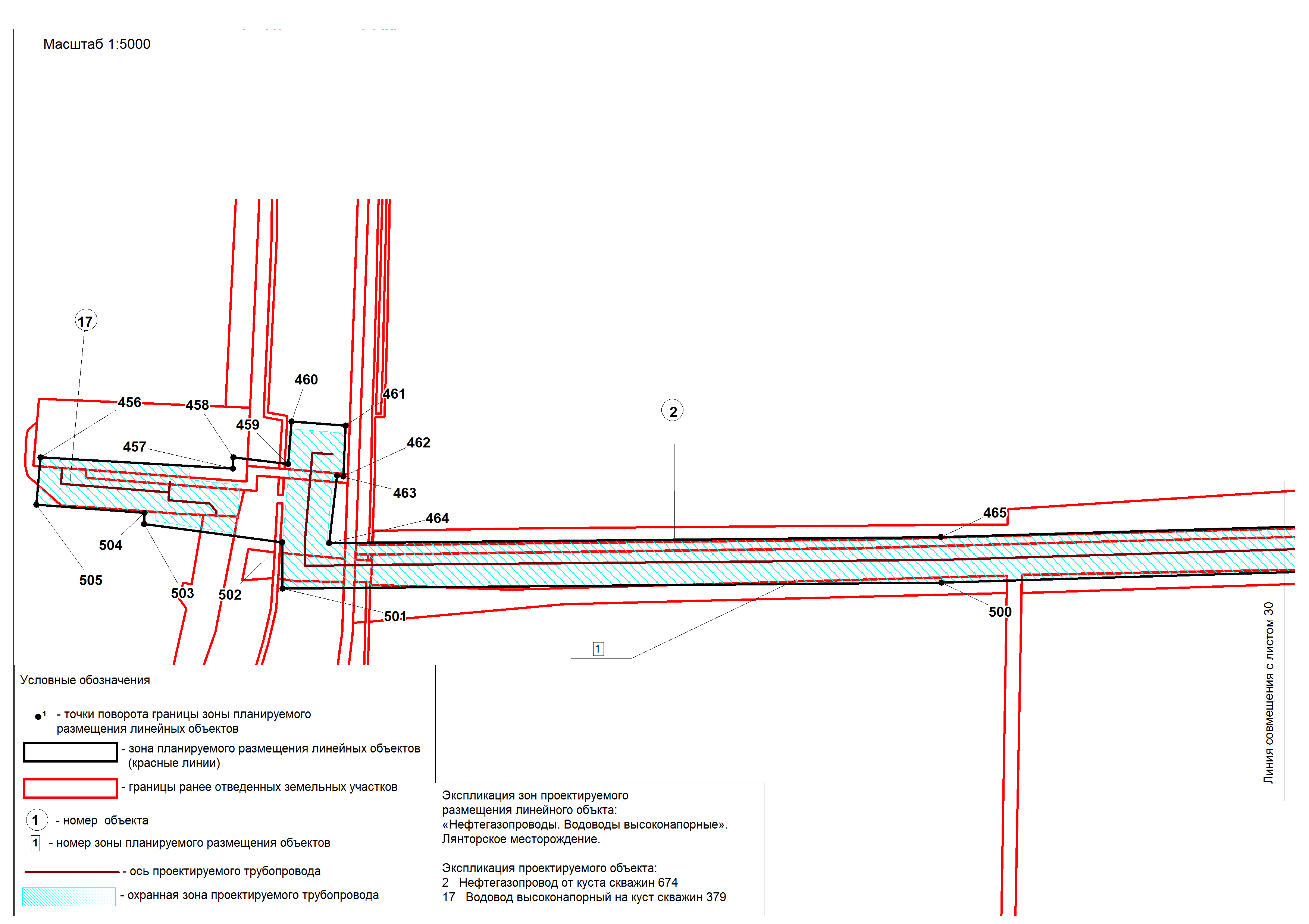 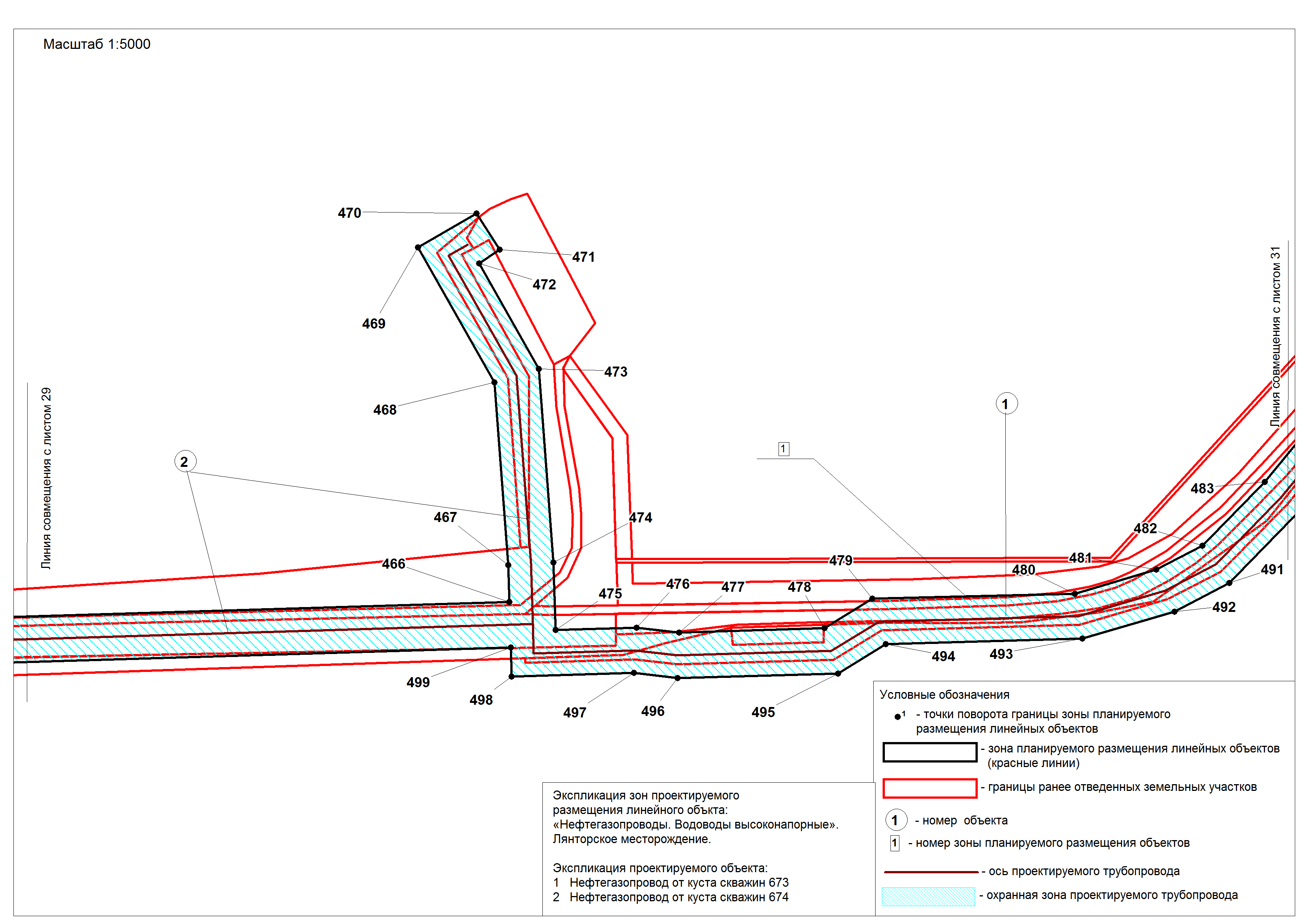 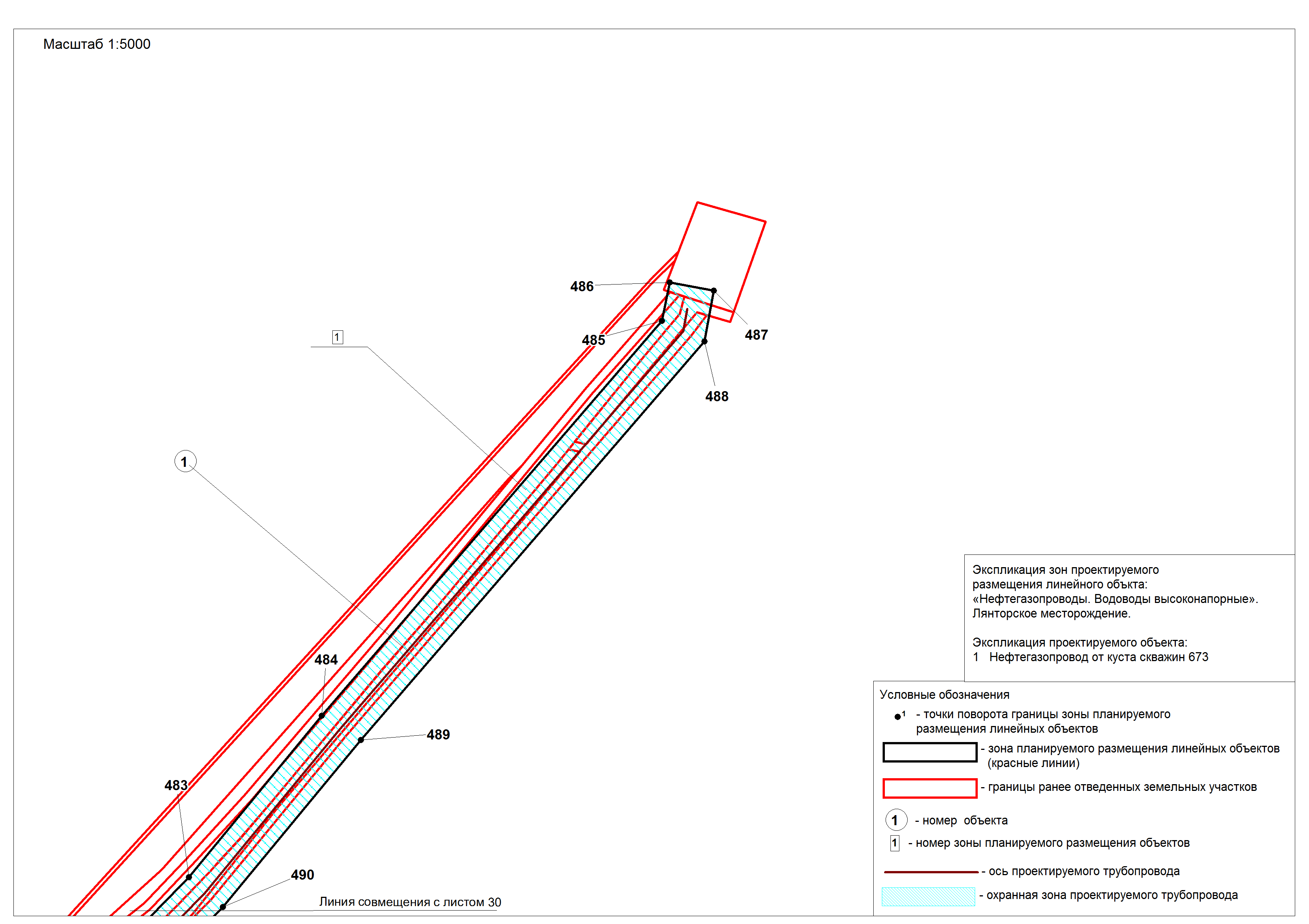 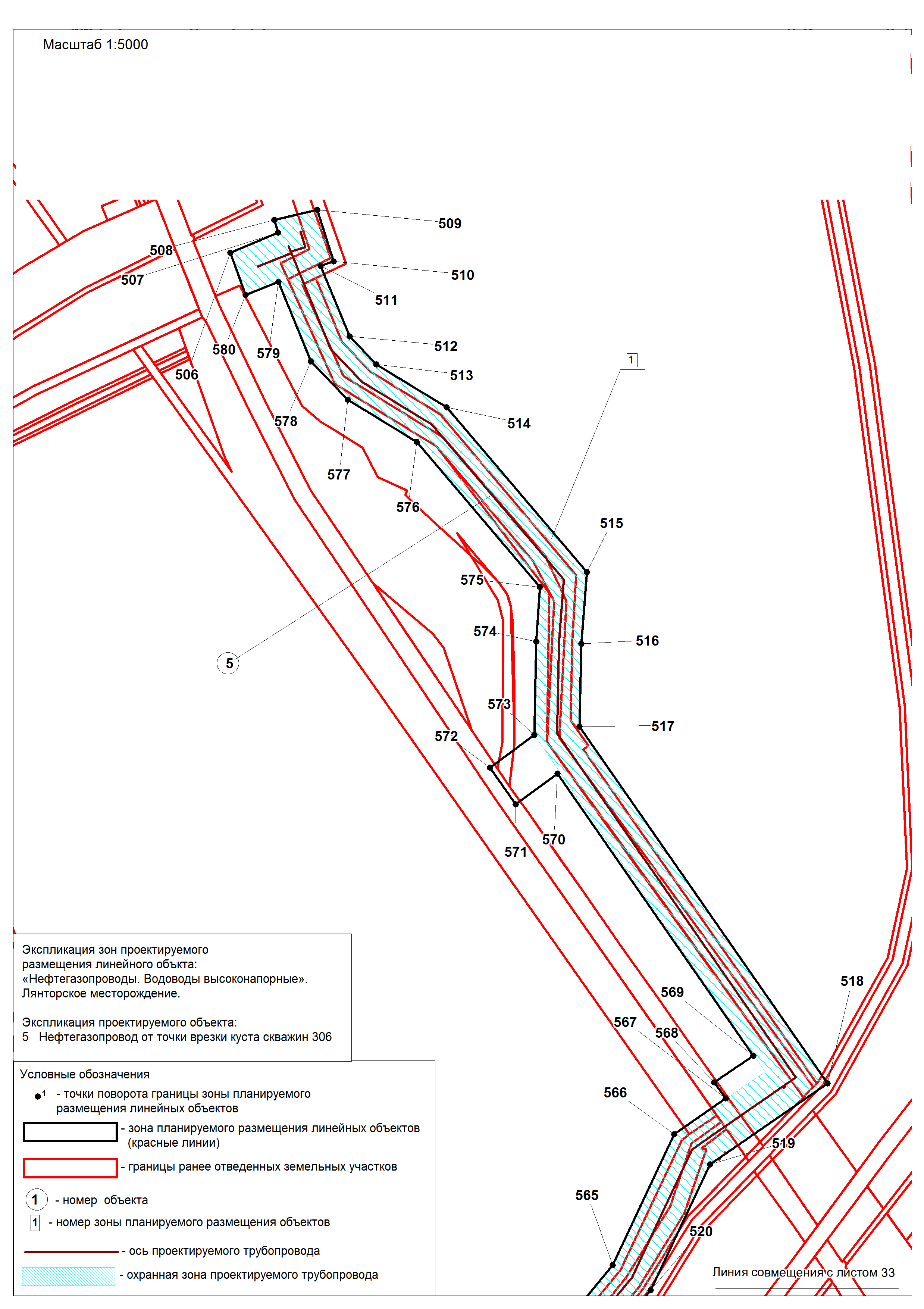 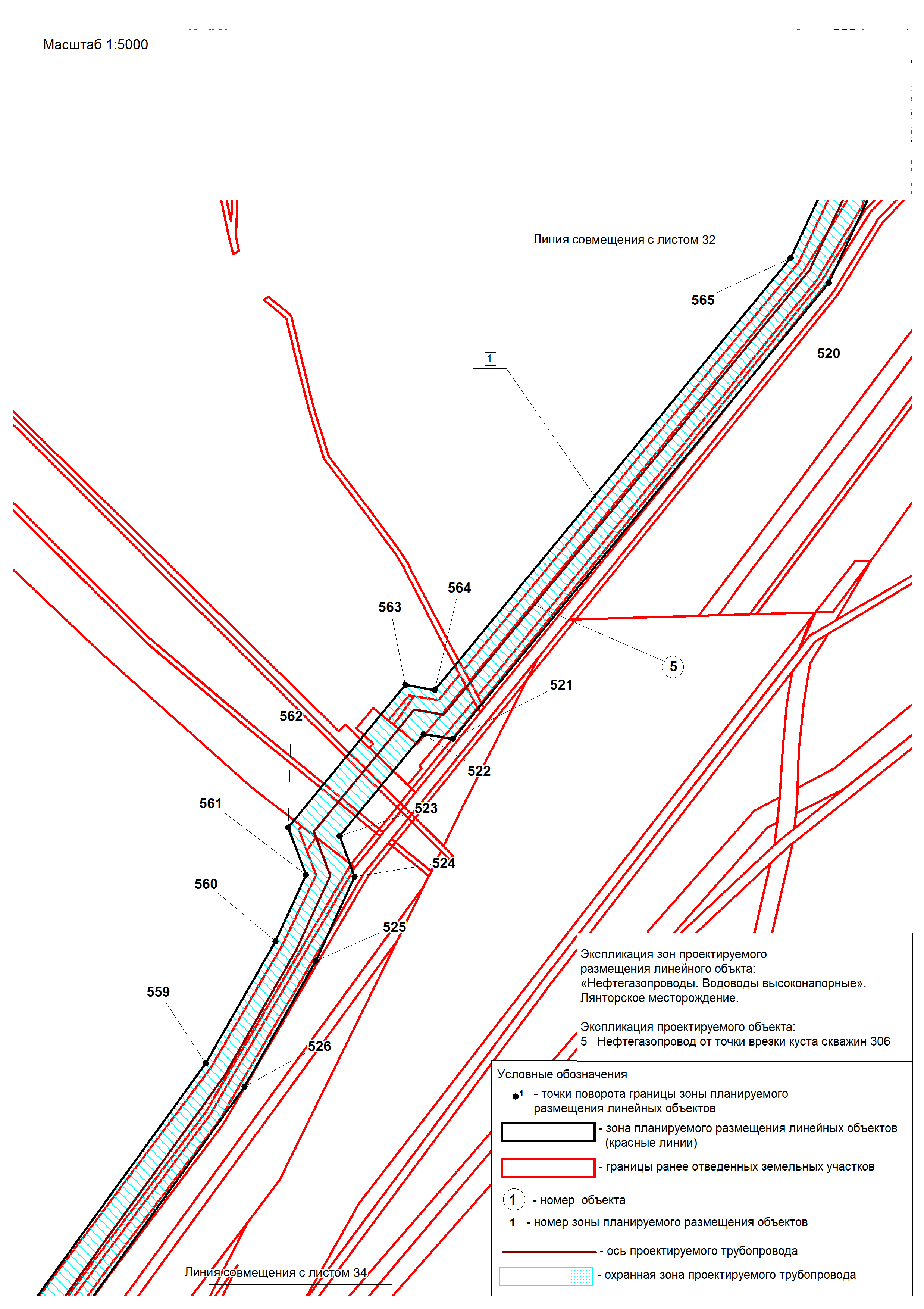 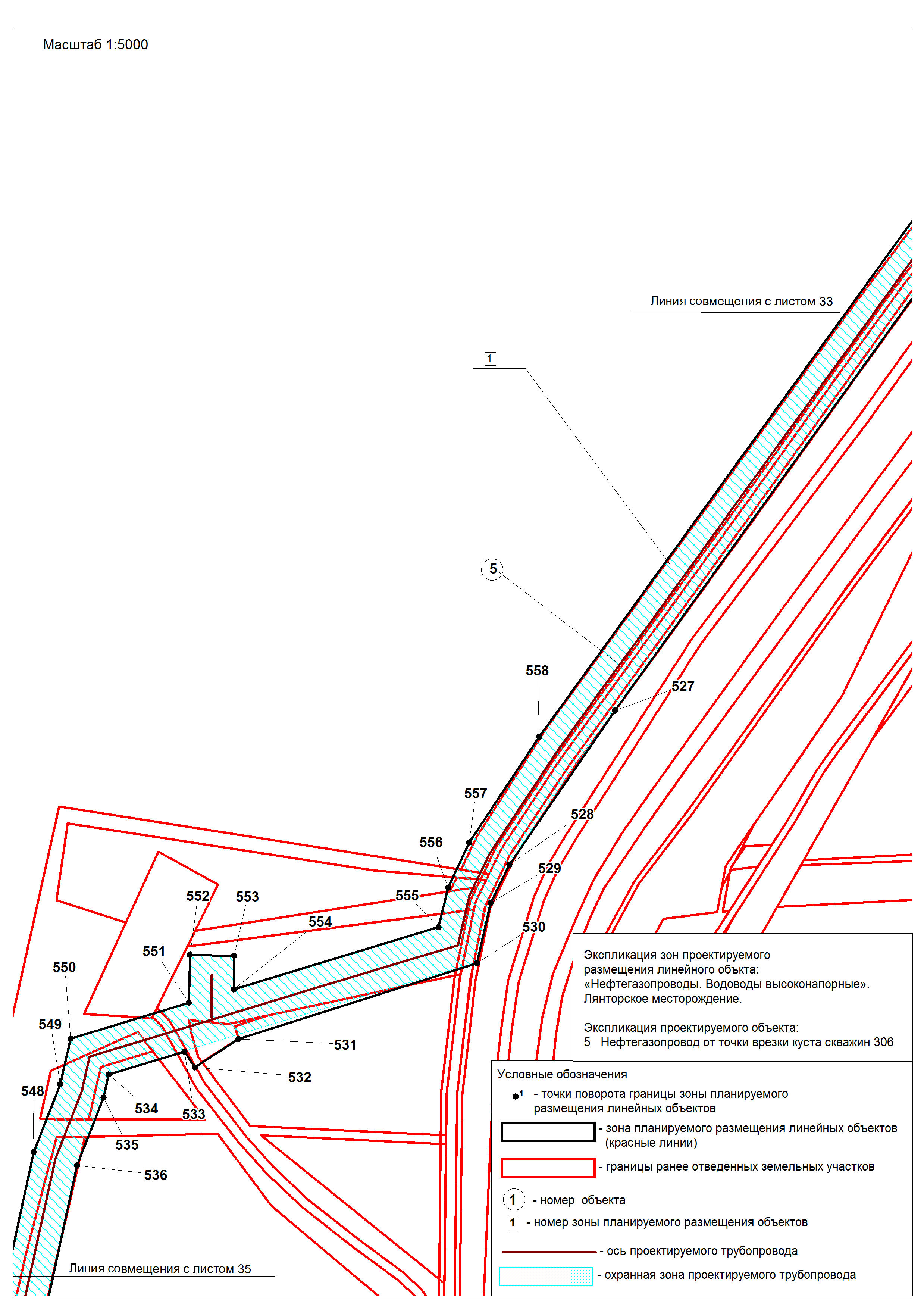 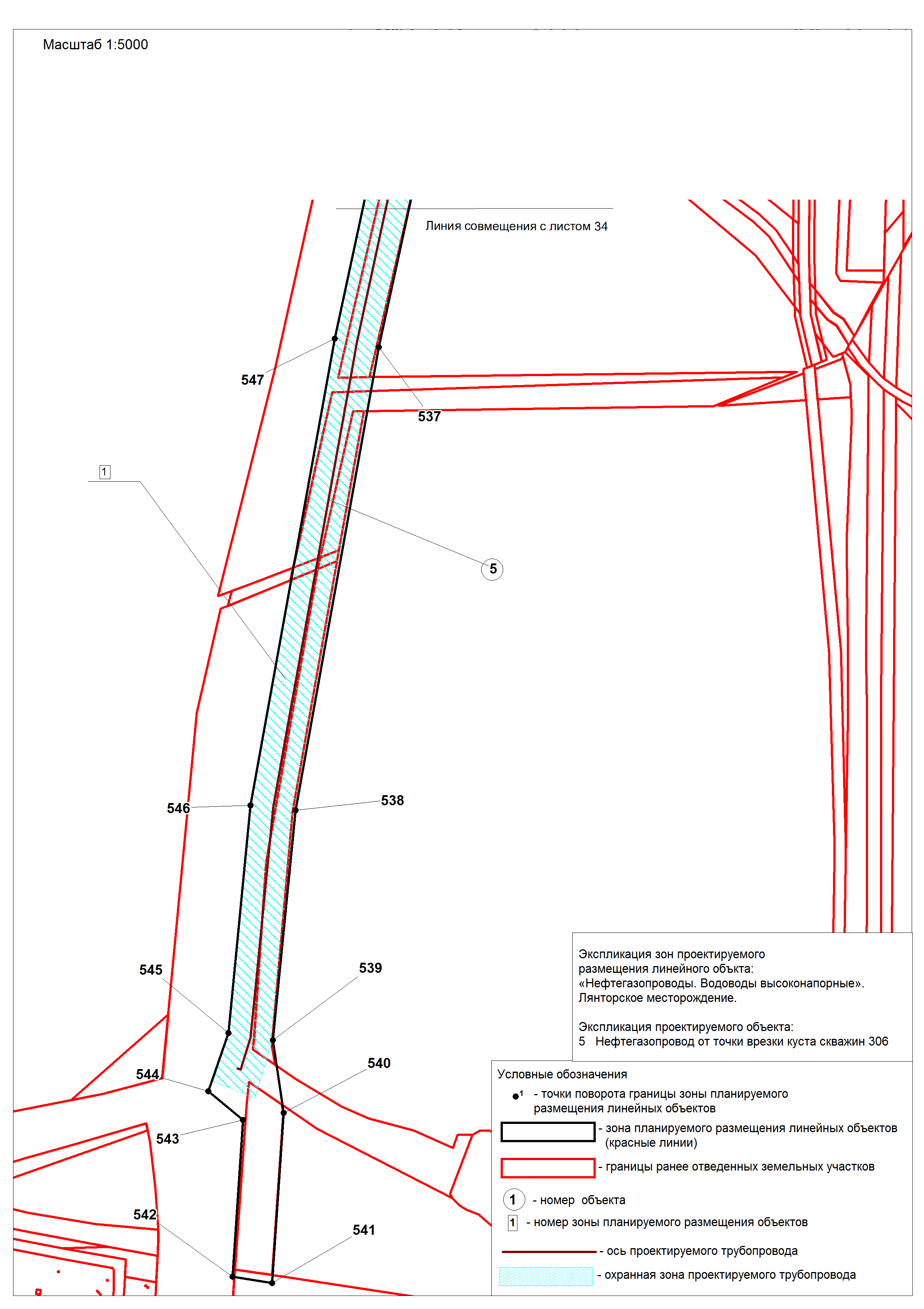 Перечень координат характерных точек границ зон планируемогоразмещения линейных объектовКаталог координат границы 1 зоныпланируемого размещения линейных объектовПриложение 18к приказу Департамента строительстваХанты-Мансийскогоавтономного округа – Югры от 01 октября 2018 года № 22-нпПоложение о размещении линейного объекта капитального строительства, расположенного на территории двух муниципальных образований Ханты-Мансийского автономного округа – Югры,  «Нефтегазопроводы. Водоводы высоконапорные».Лянторское месторождениеНаименование, основные характеристики (категория, протяженность, проектная мощность, пропускная способность, грузонапряженность, интенсивность движения) и назначение планируемых для размещения линейных объектовПроектом планировки территории для размещения линейного объекта капитального строительства, расположенного на территории двух муниципальных образований Ханты-Мансийского автономного                          округа – Югры, «Нефтегазопроводы. Водоводы высоконапорные». Лянторское месторождение (далее – проектируемый объект) предусмотрено расположение линейных объектов:- Нефтегазопровод от куста скважин 673, протяженность – 1,799 км, диаметр 114,- Нефтегазопровод от куста скважин 674, протяженность – 2,054 км, диаметр 159, - Нефтегазопровод от куста скважин 617, протяженность – 0,383 км диаметр 114, 159, 219, - Нефтегазопровод от куста скважин 648, протяженность – 6,093 км, диаметр 325, 114, 159, - Нефтегазопровод от точки врезки куста скважин 306, протяженность – 5,595 км, диаметр 159, 219, 325, 159, 219, - Нефтегазопровод от куста скважин 581, протяженность – 0,693 км, диаметр 114, 159, - Нефтегазопровод от точки врезки куста скважин 581, протяженность – 3,183 км, диаметр 219, 114, - Водовод высоконапорный на куст скважин 617, протяженность – 0,417 км, диаметр 168, - Водовод высоконапорный на куст скважин 383, протяженность – 0,912 км, диаметр 168, - Водовод высоконапорный на куст скважин 456, протяженность – 1,936 км, диаметр 114,-  Водовод высоконапорный на куст скважин 527, протяженность – 2,834 км, диаметр 168, - Водовод высоконапорный на куст скважин 379, протяженность – 0,250 км, диаметр 168,168,- Водовод высоконапорный на куст скважин 616, протяженность – 0,433 км, диаметр 168, - Водовод высоконапорный на куст скважин 614, протяженность – 0,627 км, диаметр 168, - Водовод высоконапорный на куст скважин 606, протяженность – 0,790 км, диаметр 168, - Водовод высоконапорный на куст скважин 627, протяженность – 0,197 км, диаметр 168, - Водовод высоконапорный на куст скважин 530, протяженность – 1,627 км, диаметр 168, - Водовод высоконапорный на куст скважин 537, протяженность – 0,394 км, диаметр 114, - Водовод высоконапорный до точки врезки куст скважин 454, протяженность – 1,833 км, диаметр 273, - Водовод высоконапорный от БГ КНС-17 до точки врезки куста скважин 612, протяженность – 2,177 км, диаметр 273, 273, 219, 168, - Водовод высоконапорный до точки врезки куст скважин 600, протяженность – 2,017 км, диаметр 219, -  Водовод высоконапорный от точки врезки куста скважин 600 до точки врезки в районе куста скважин 440, протяженность – 3,827 км, диаметр 168, - Водовод высоконапорный на куст скважин 441, протяженность – 1,748 км, диаметр 114, - Водовод высоконапорный на куст скважин 440, протяженность – 0,235 км, диаметр 114.Перечень субъектов Российской Федерации, переченьмуниципальных районов, городских округов в составе субъектовРоссийской Федерации, перечень поселений, населенныхпунктов, внутригородских территорий городов федеральногозначения, на территориях которых устанавливаются зоныпланируемого размещения линейных объектов.В административном отношении проектируемый объект размещается на землях муниципальных образований городское поселение Лянтор и Сургутский район в пределах Лянторского месторождения Ханты-Мансийского автономного округа – Югры.Проектируемый объект располагается на землях лесного фонда, находящихся в ведении Сургутского лесничества (Пимское участковое лесничество) и землях населенных пунктов, землях промышленности муниципального образования городское поселение Лянтор.Перечень координат характерных точек границ зон планируемого размещения линейных объектовКаталог координат границы 1 зоныпланируемого размещения линейных объектовПеречень координат характерных точек границ зон планируемогоразмещения линейных объектовПроектом планировки территории не предусматривается перенос (переустройство) капитальных объектов из зон планируемого размещения линейного объекта.Предельные параметры разрешенного строительства, реконструкции объектов капитального строительства, входящих в состав линейных объектов в границах зон их планируемого размещенияЗемельные участки,  находящиеся в черте муниципального образования городское поселение Лянтор, расположены в зоне зеленого фонда (Р1).Предельные (минимальные и (или) максимальные) параметры разрешенного строительства, реконструкции объектов капитального строительства, входящих в состав линейных объектов, в границах зон их планируемого размещения не установлены.Общая зона планируемого размещения проектируемого объекта составляет 228,5660 га.Информация о необходимости осуществления мероприятий по защите сохраняемых объектов капитального строительства (здание, строение, сооружение, объекты, строительство которых не завершено), существующих и строящихся на момент подготовки проекта планировки территории, а также объектов капитального строительства, планируемых к строительству в соответствии с ранее утвержденной документацией по планировке территории, от возможного негативного воздействия в связи с размещением линейных объектовМероприятий по защите существующих объектов капитального строительства (здание, строение, сооружение, объекты, строительство которых не завершено), существующих и строящихся на момент подготовки проекта планировки территории, а также объектов капитального строительства, планируемых к строительству в соответствии с ранее утвержденной документацией по планировке территории, от возможного негативного воздействия в связи с размещением линейных объектов, не требуется, так как пересечений с ранее утвержденными проектами планировки нет.Документация по планировке территории ранее не утверждалась.Информация о необходимости осуществления мероприятий по сохранению объектов культурного наследия от возможного негативного воздействия в связи с размещениемлинейных объектовНа территории размещения проектируемого объекта, объекты культурного наследия, включенные в Единый государственный реестр объектов культурного наследия Российской Федерации, выявленные объекты культурного наследия и объекты, обладающие признаками объекта культурного наследия, отсутствуют. Проектируемый объект попадает в границы территорий традиционного природопользования коренных малочисленных народов Севера регионального значения.В соответствии с пунктом 1 статьи 12 Закона Ханты-Мансийского автономного округа – Югры от 28 декабря 2006 года № 145-оз «О территориях традиционного природопользования коренных малочисленных народов Севера регионального значения в Ханты-Мансийском автономном округе – Югре» проведено согласование размещения проектируемого объекта с субъектом традиционного природопользования.Информация о необходимости осуществления мероприятий по охране окружающей средыПроектируемый объект расположен вне зон особо охраняемых природных территорий федерального, регионального и местного значения.         Реализация проекта не приведет к загрязнению территории района расположения объекта. Производство строительно-монтажных работ в границах отвода земель, позволит свести к минимуму воздействие на почвы, растительный и животный мир. По окончании строительства объекта предусматривается благоустройство территории и рекультивация земельных участков.Ущерб окружающей среде может быть нанесен лишь в аварийных случаях, но для их предотвращения предусмотрены все возможные мероприятия в соответствии с требованиями законодательства Российской Федерации.Информация о необходимости осуществления мероприятийпо защите территории от чрезвычайных ситуаций природного и техногенного характера, в том числе по обеспечению пожарной безопасности и гражданской оборонеВ проектной документации разработаны разделы по мероприятиям: по защите территории от чрезвычайных ситуаций природного и техногенного характера, по пожарной безопасности и гражданской обороне, обеспечивающие решение задач по предупреждению и предотвращению данных ситуаций.Приложение 19к приказу Департамента строительства Ханты-Мансийскогоавтономного округа – Югрыот 01 октября 2018 года № 22-нп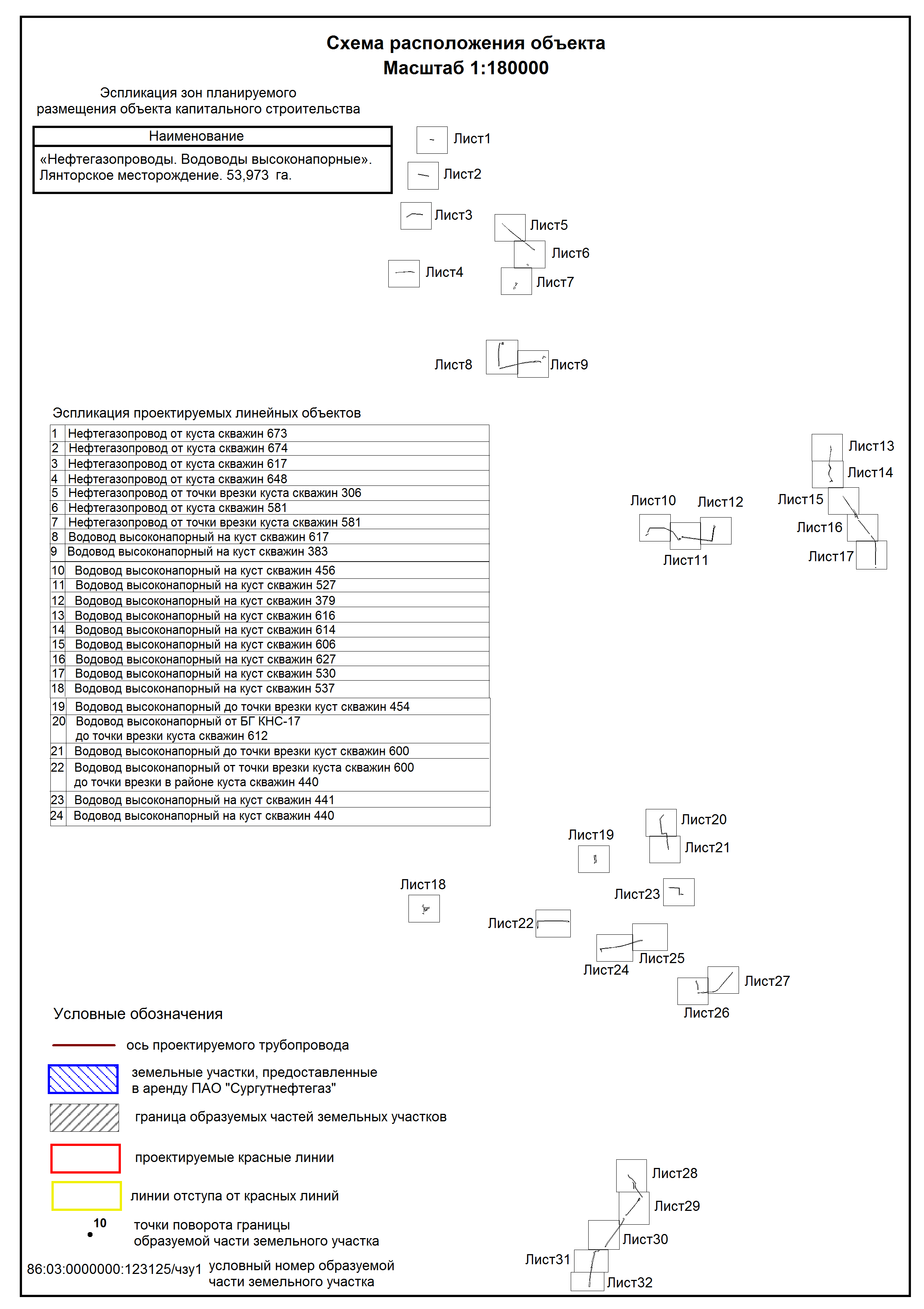 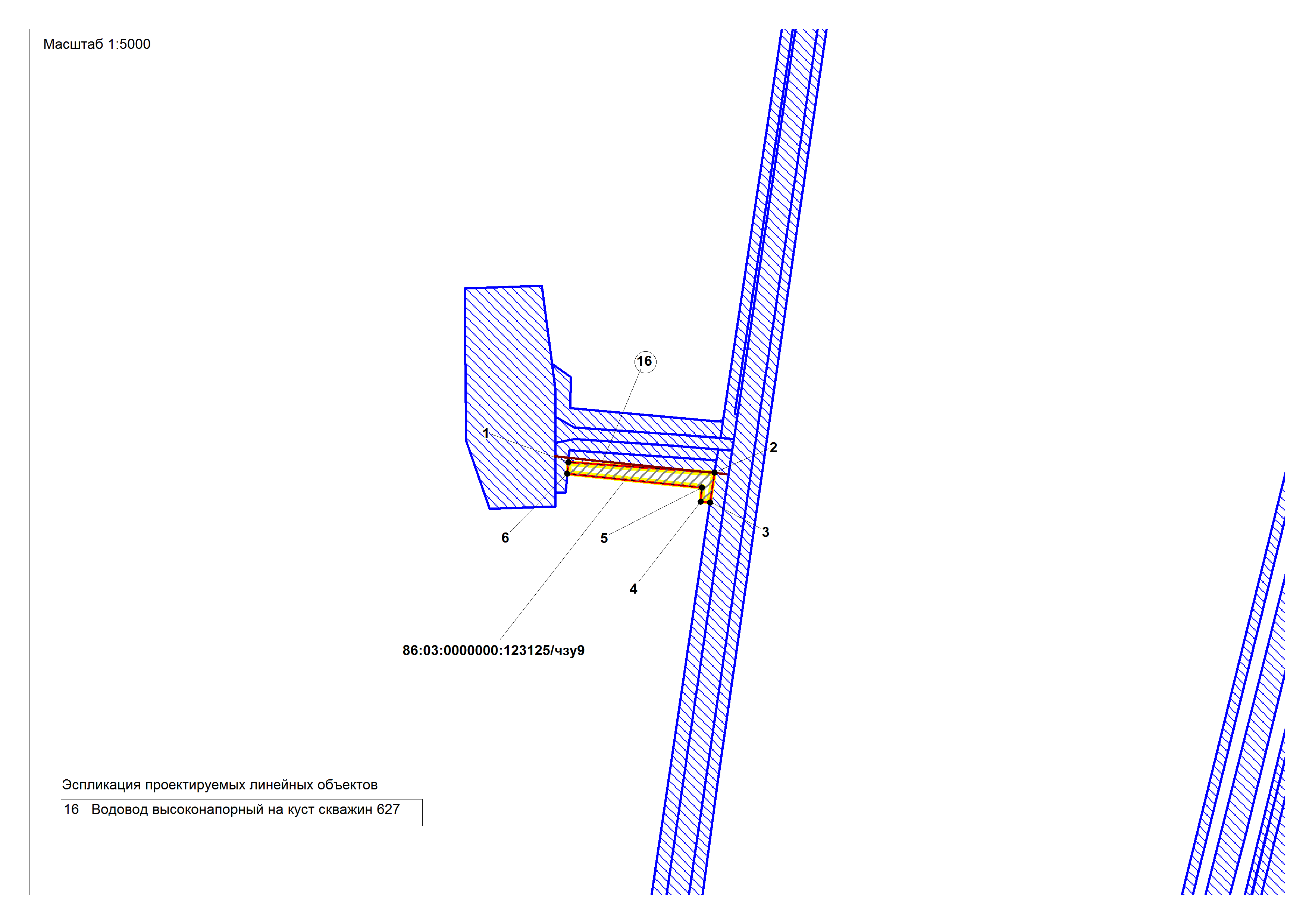 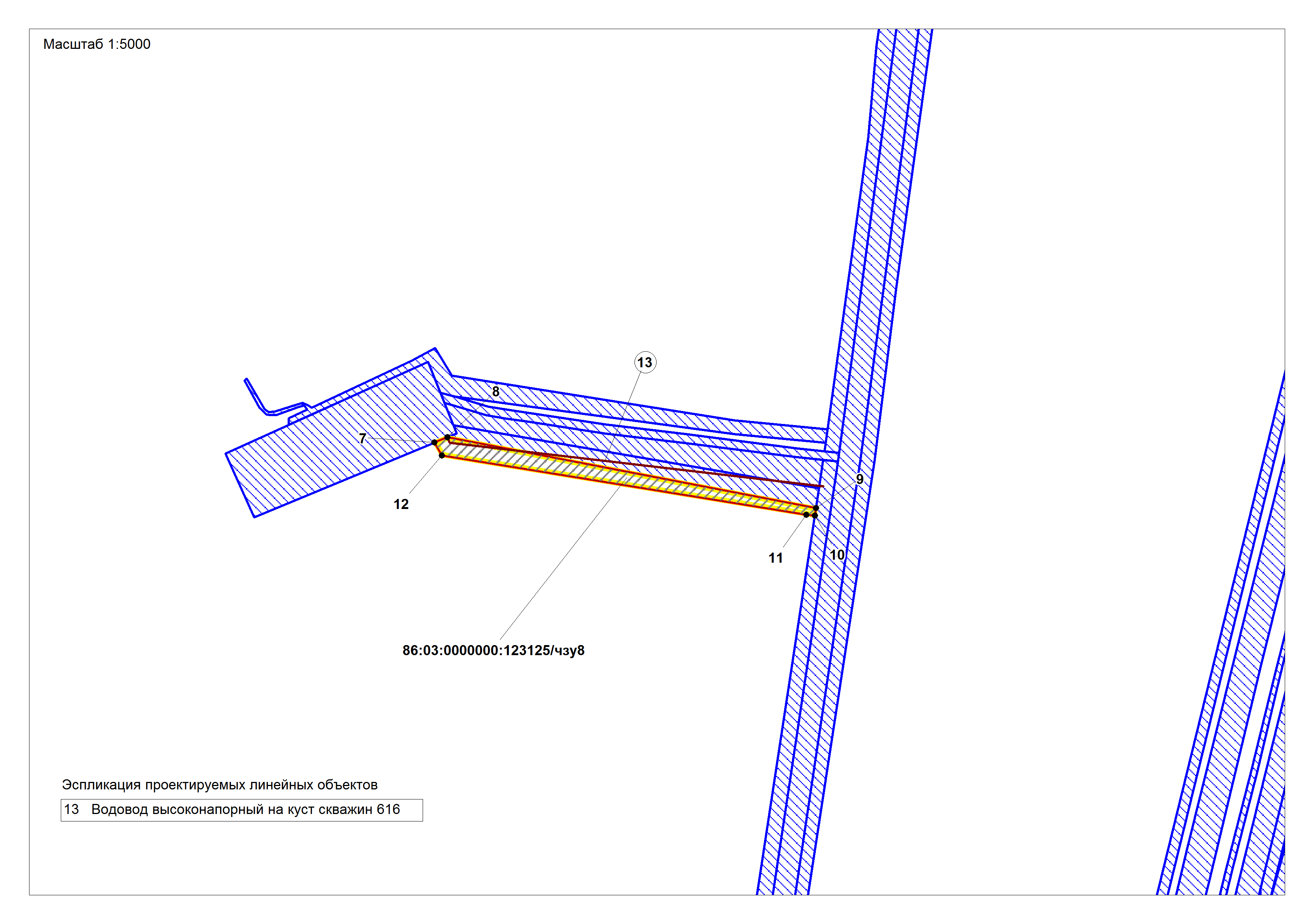 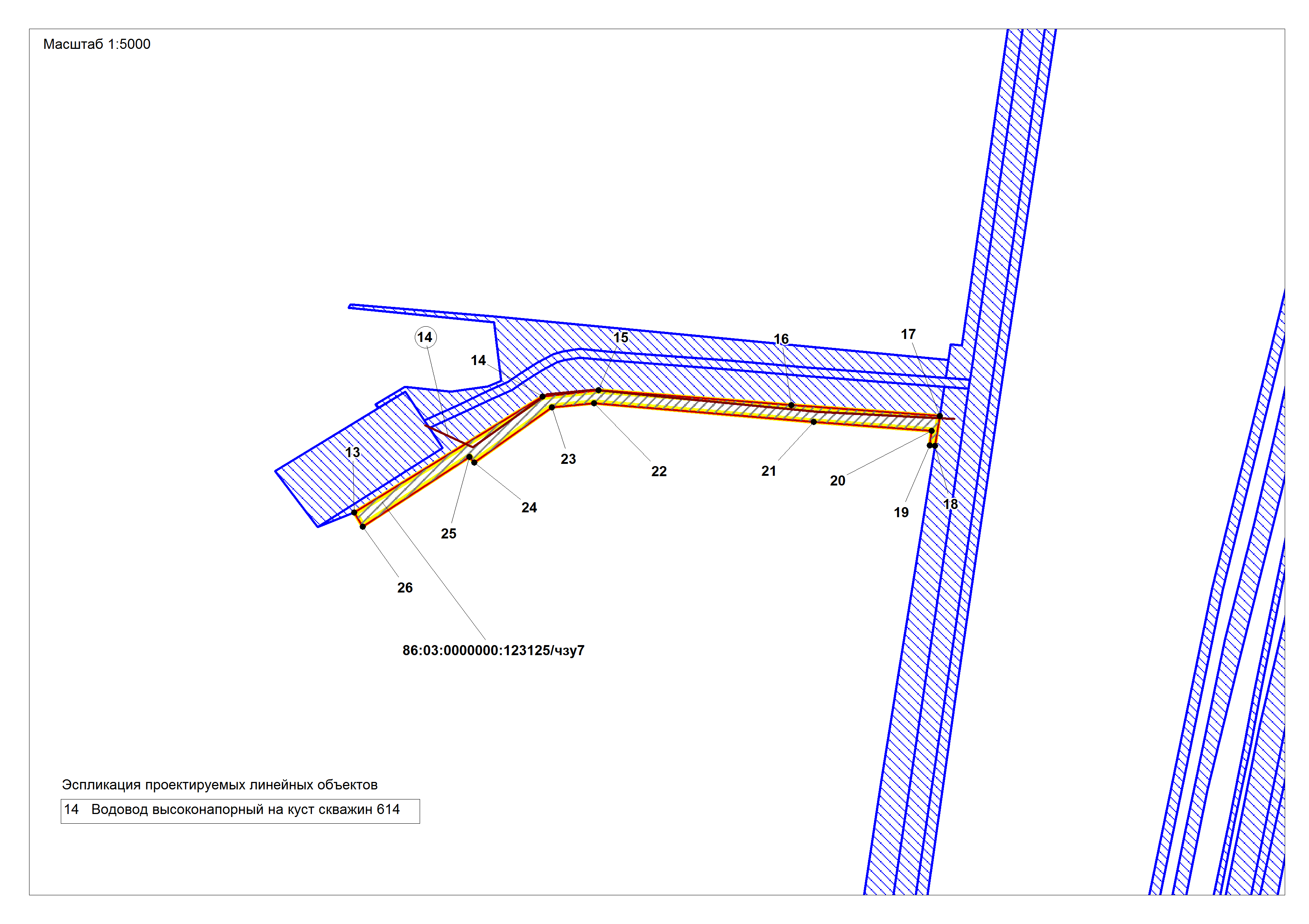 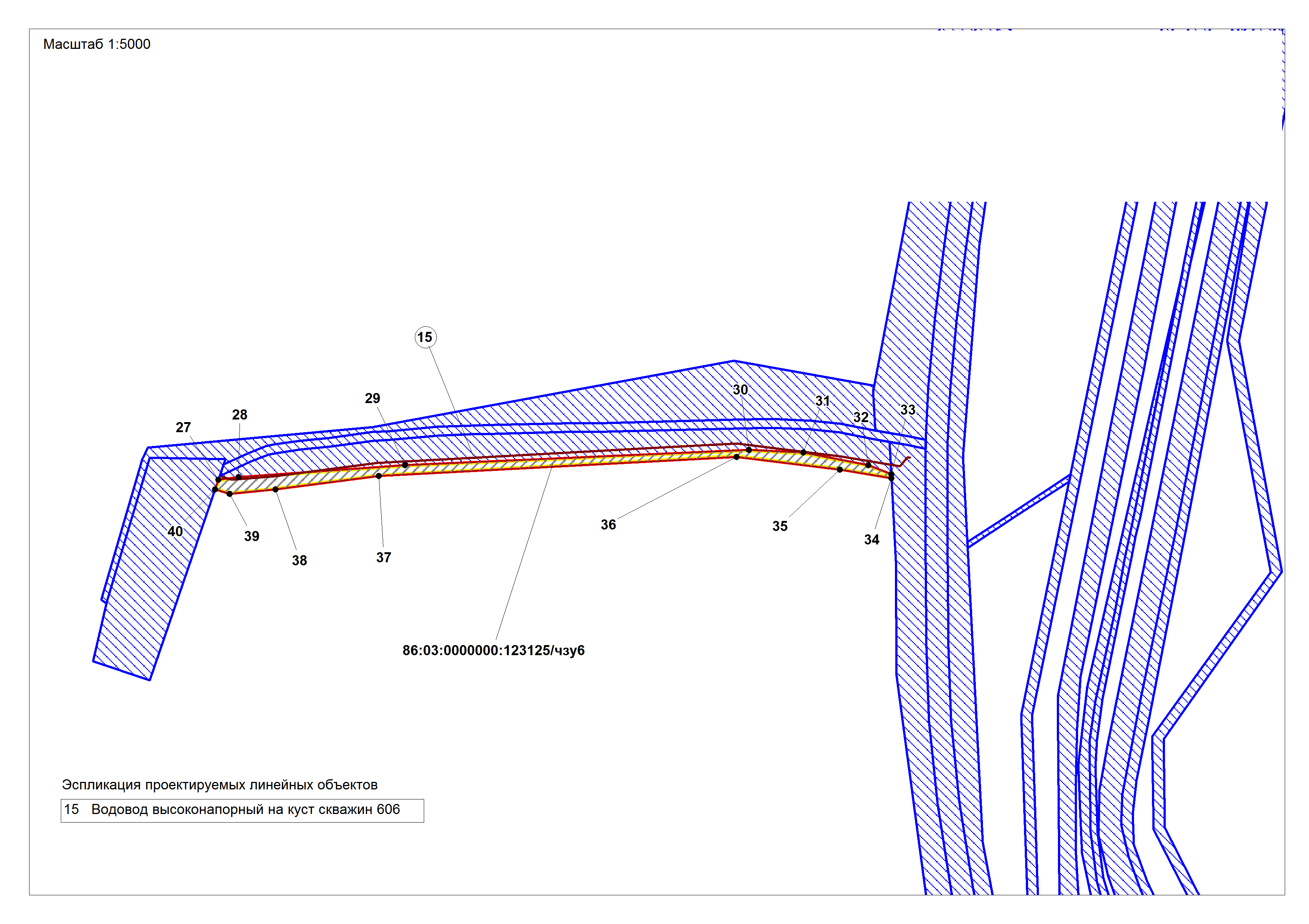 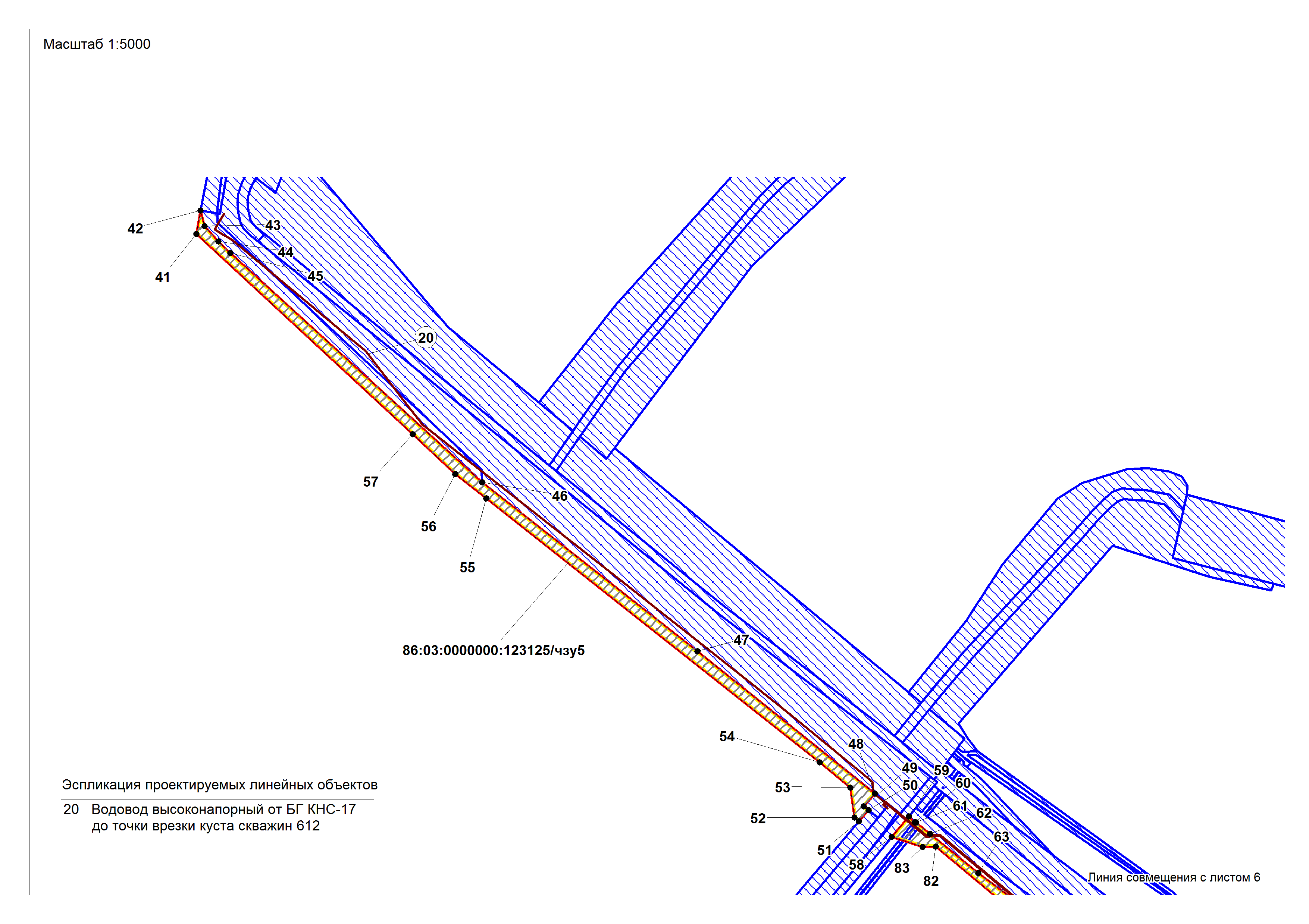 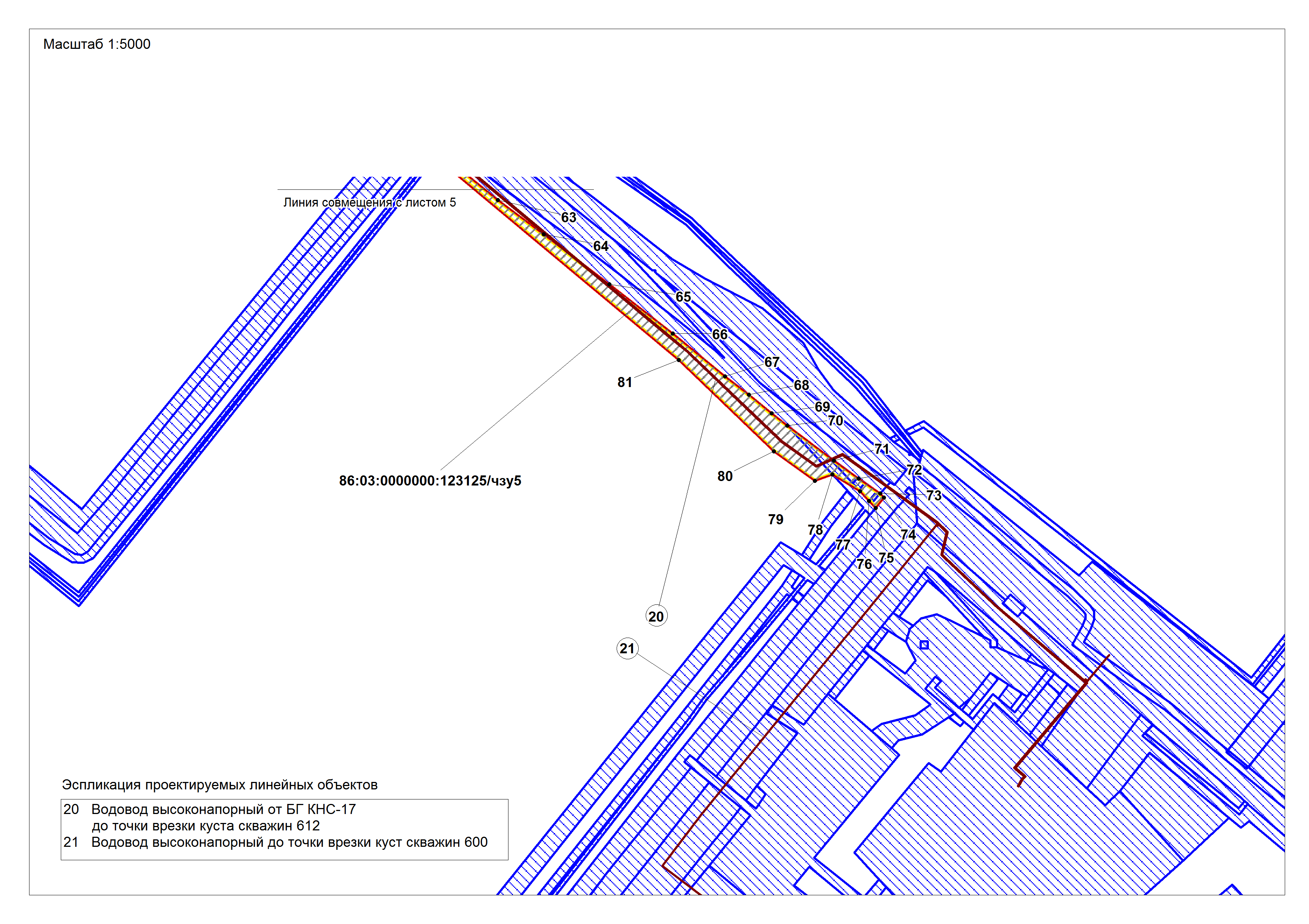 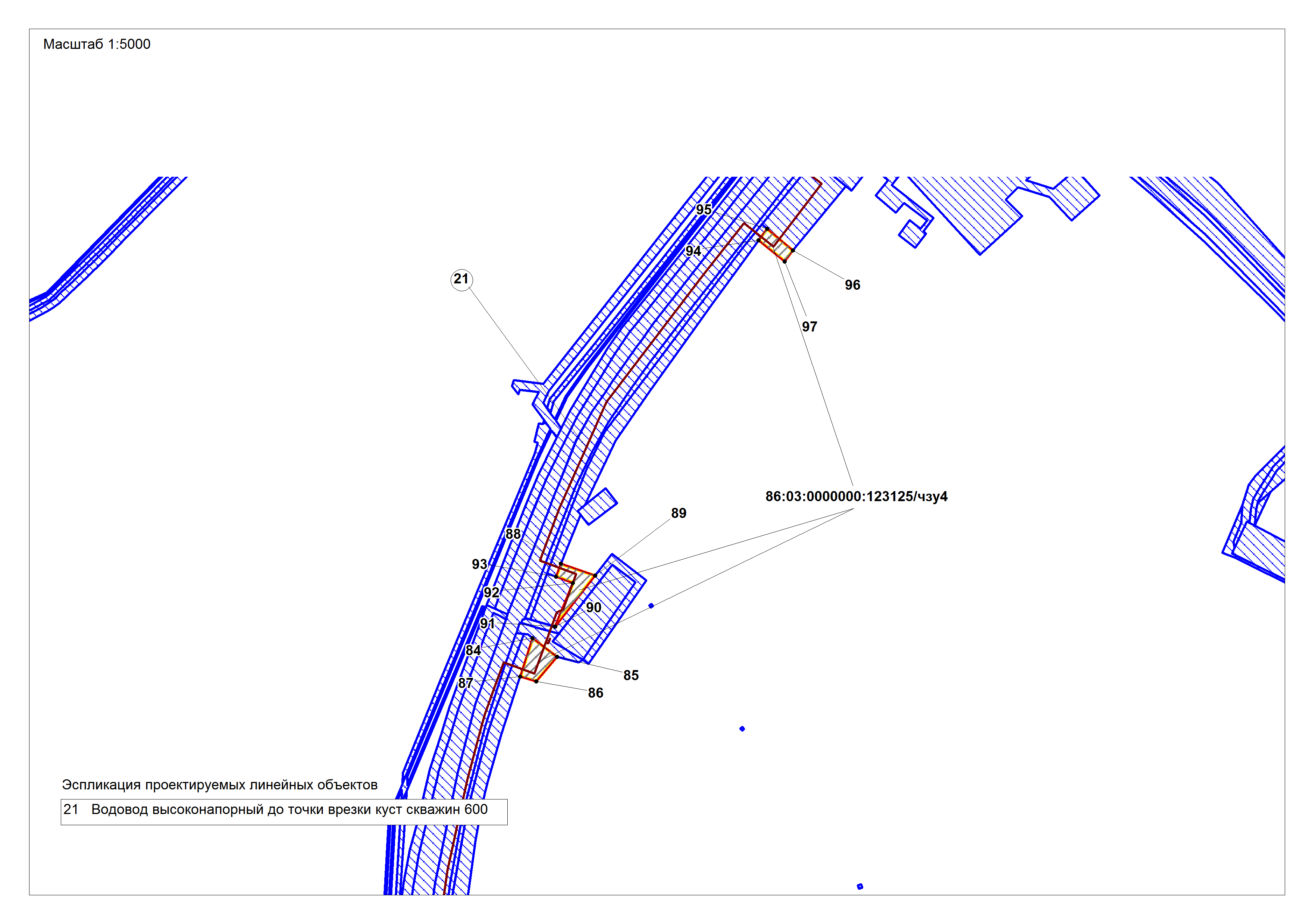 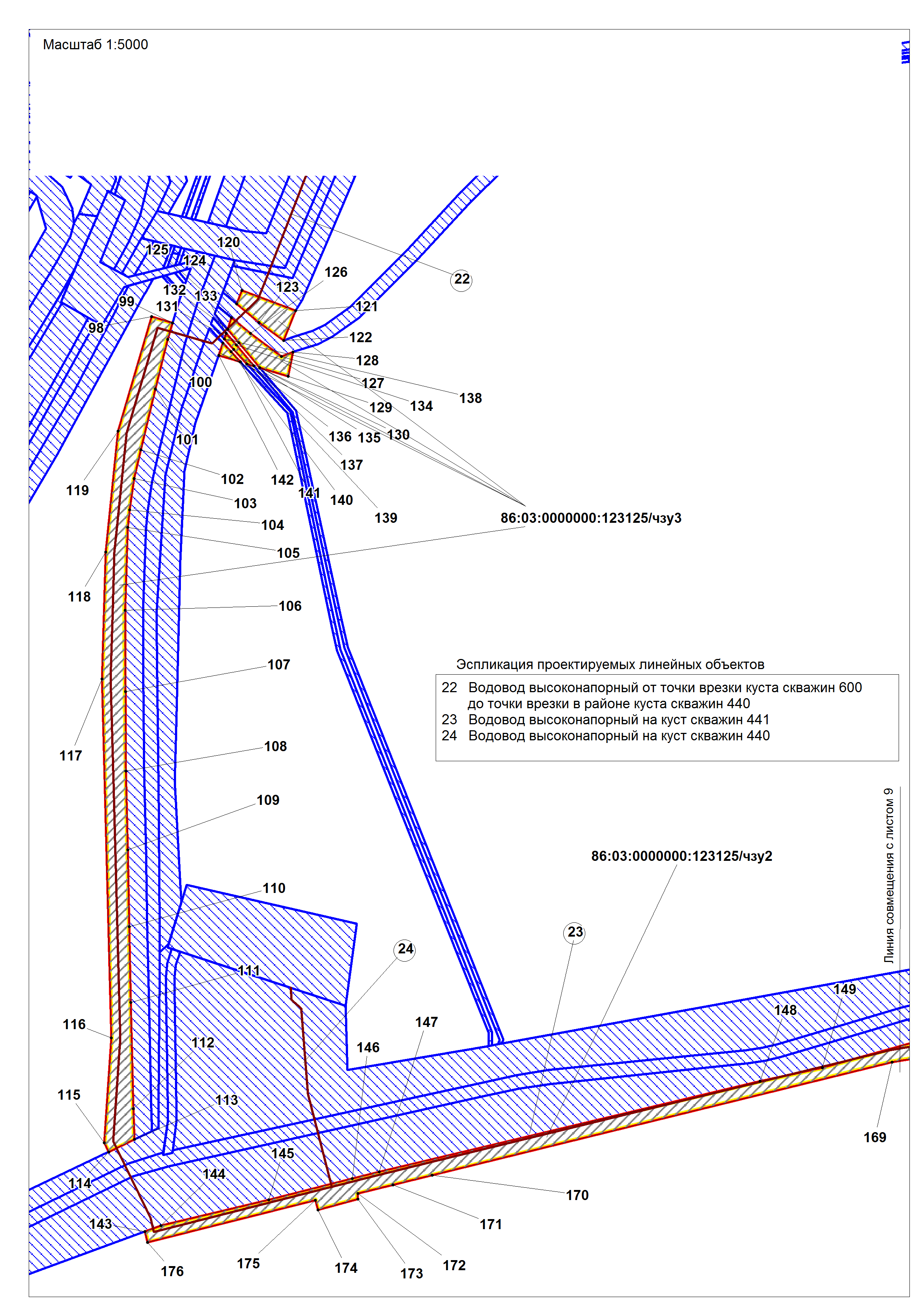 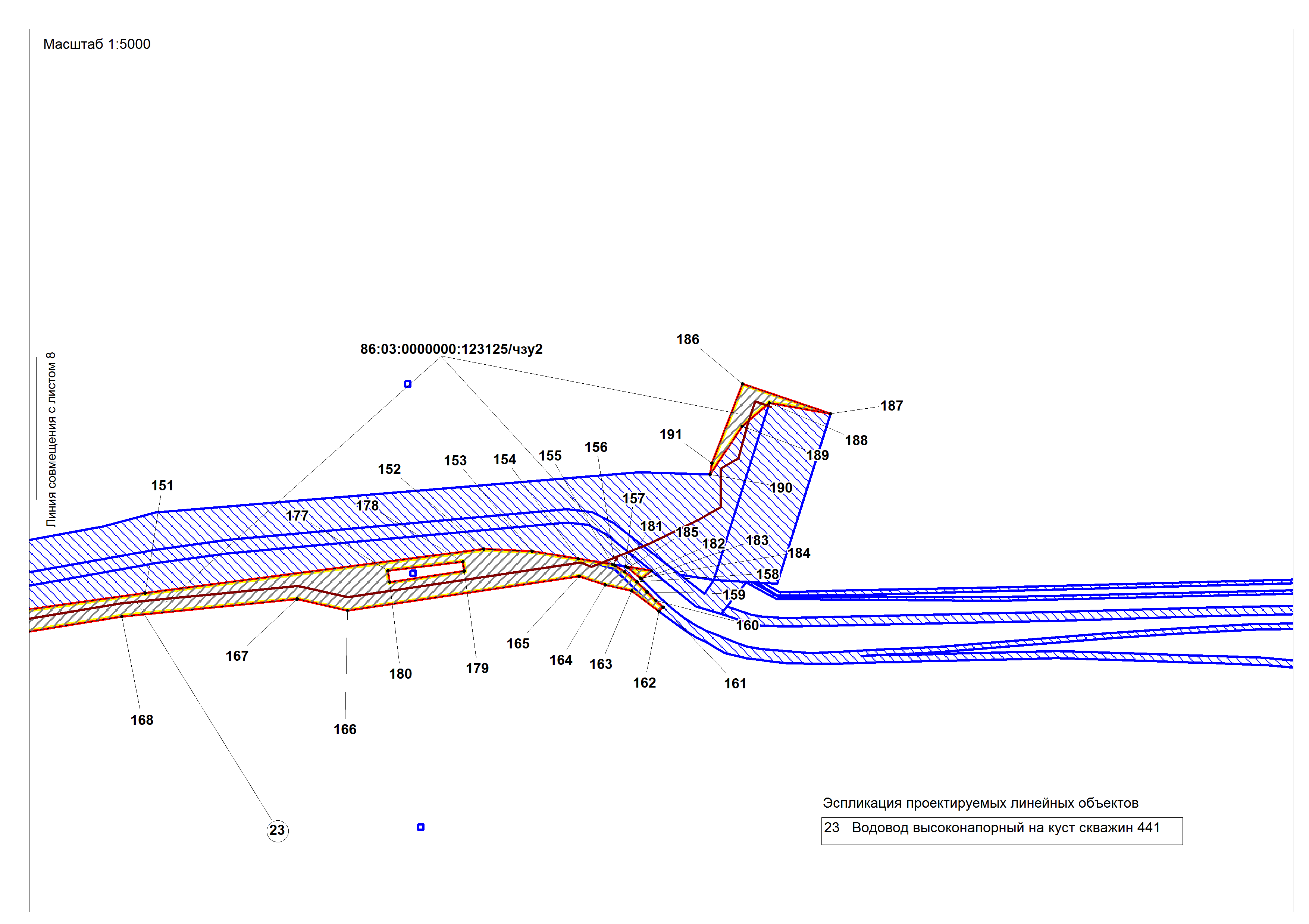 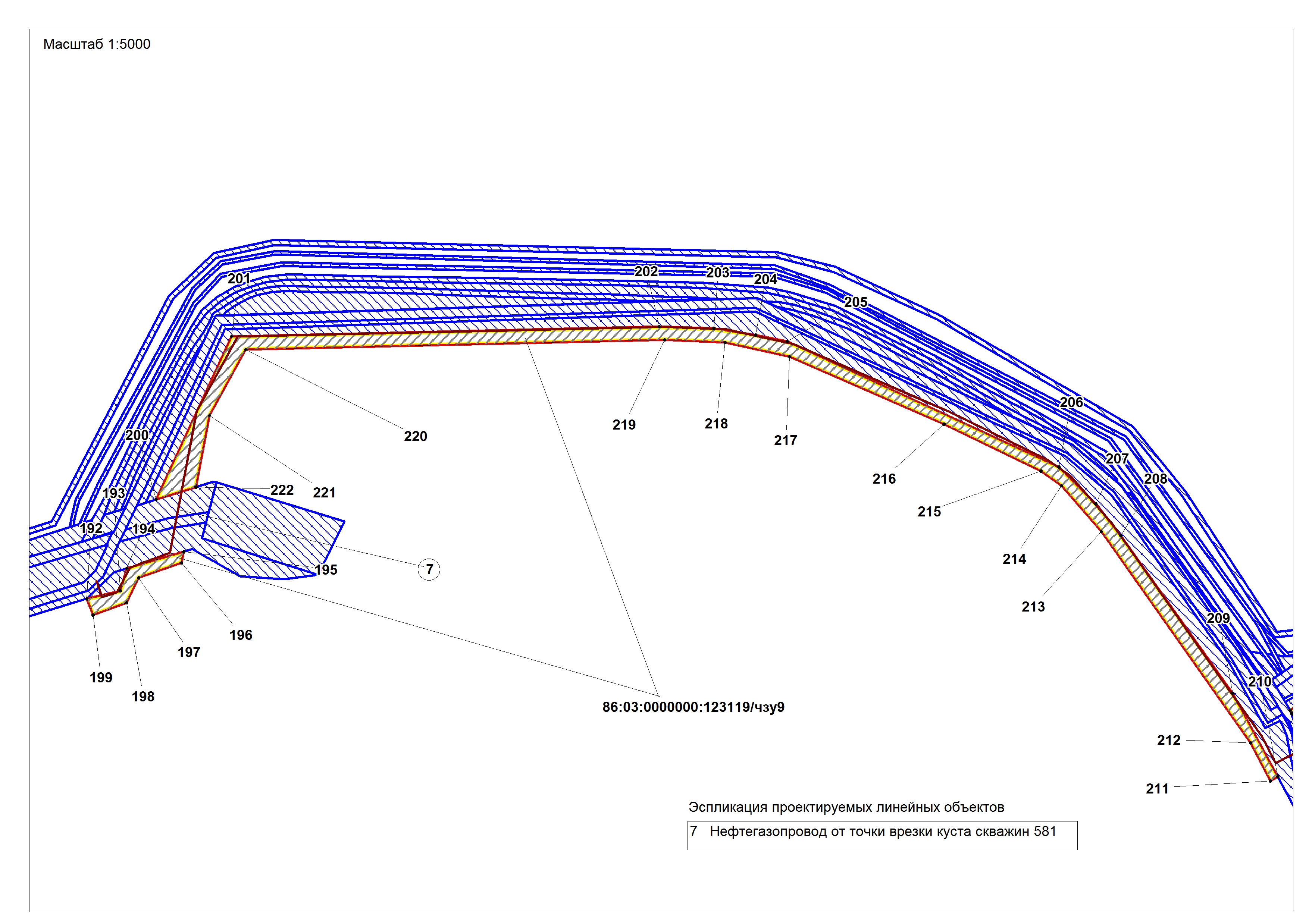 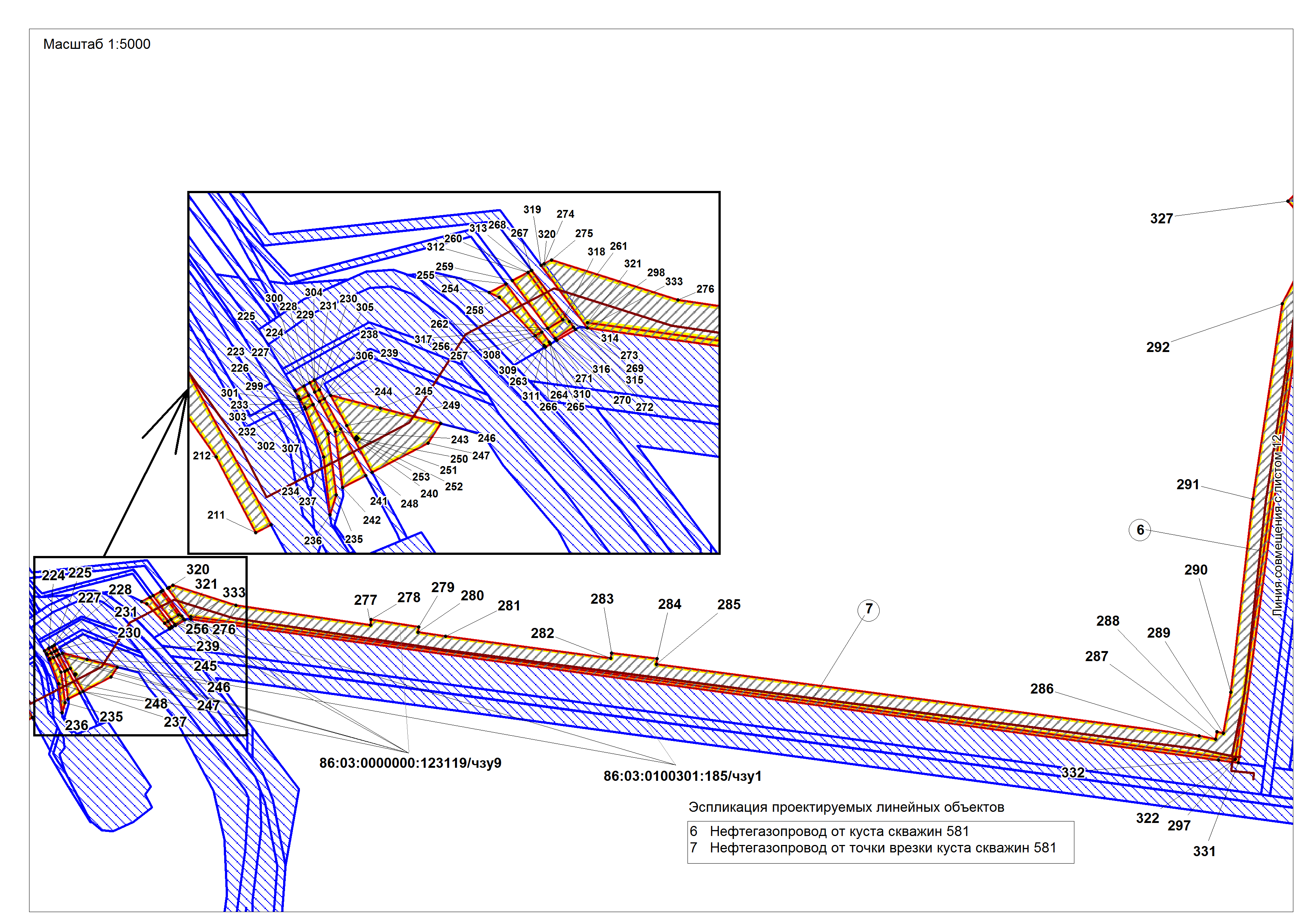 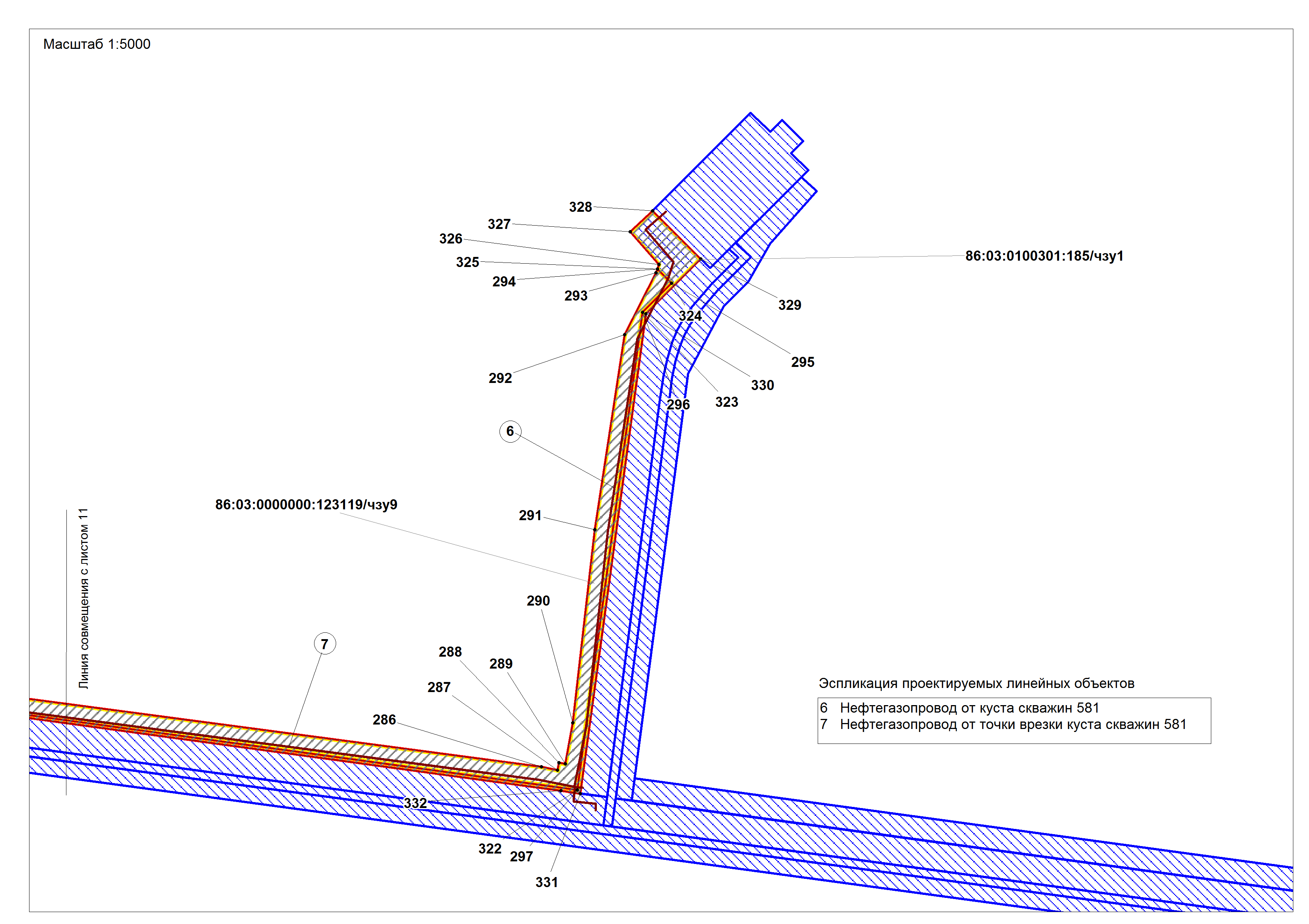 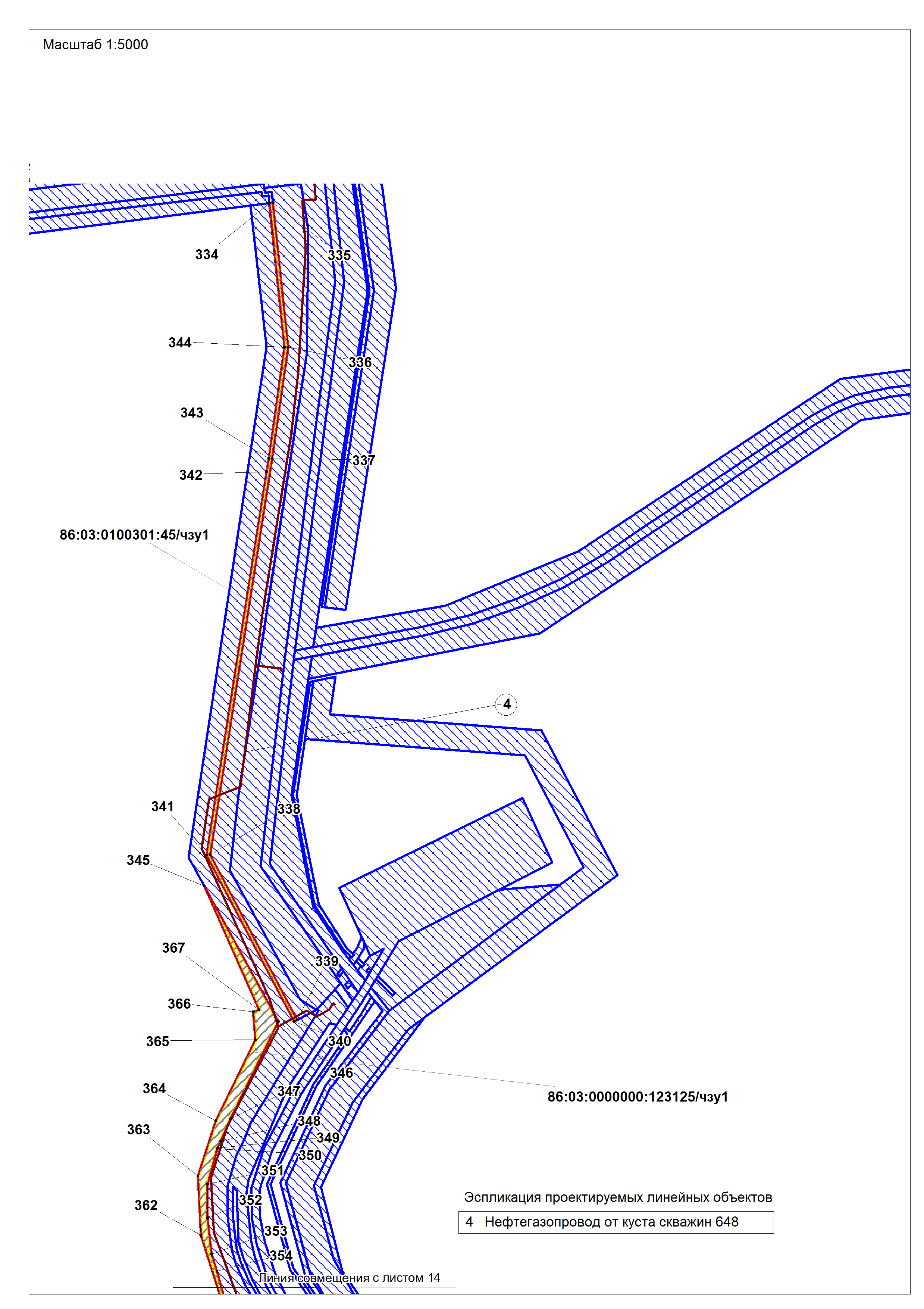 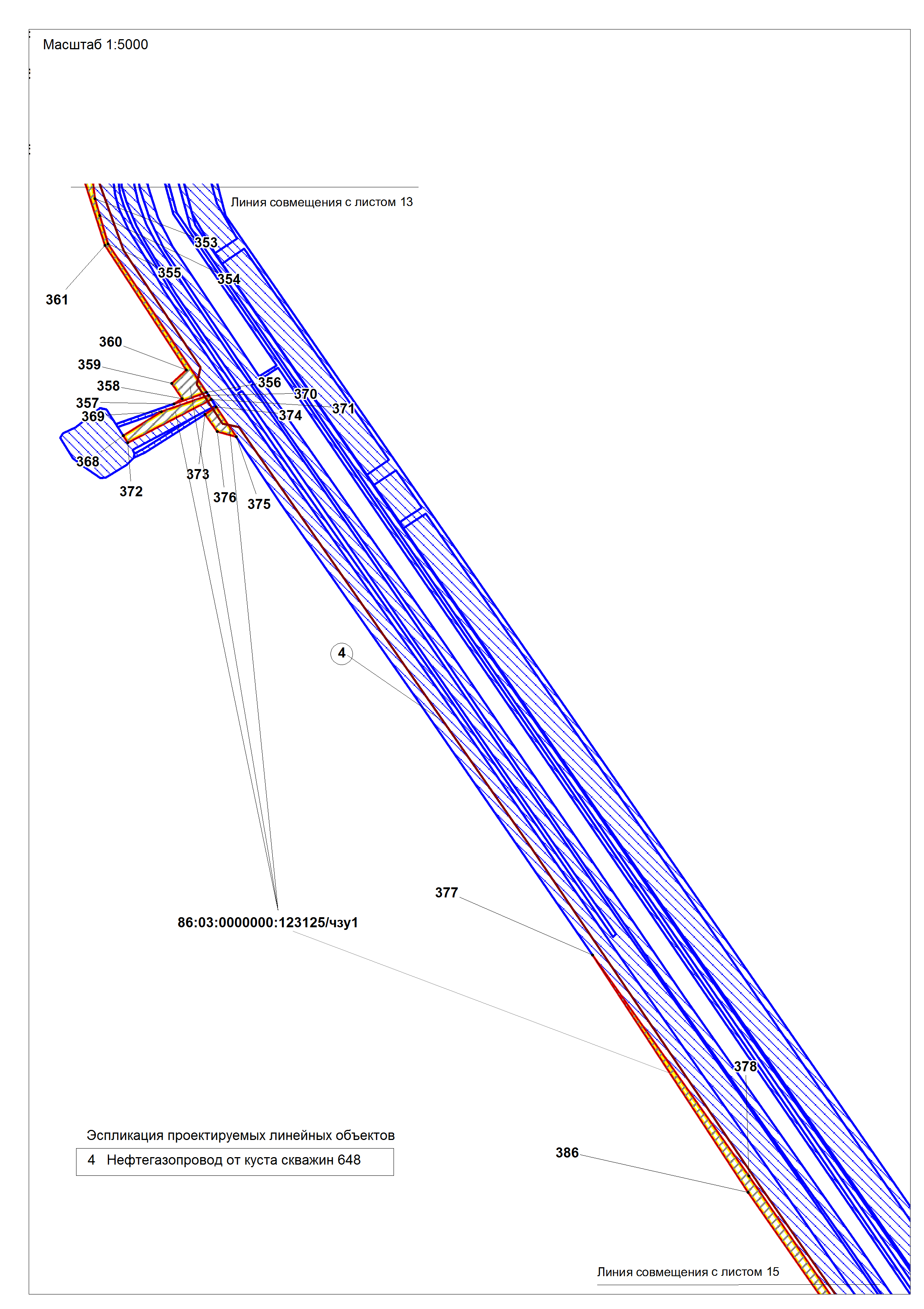 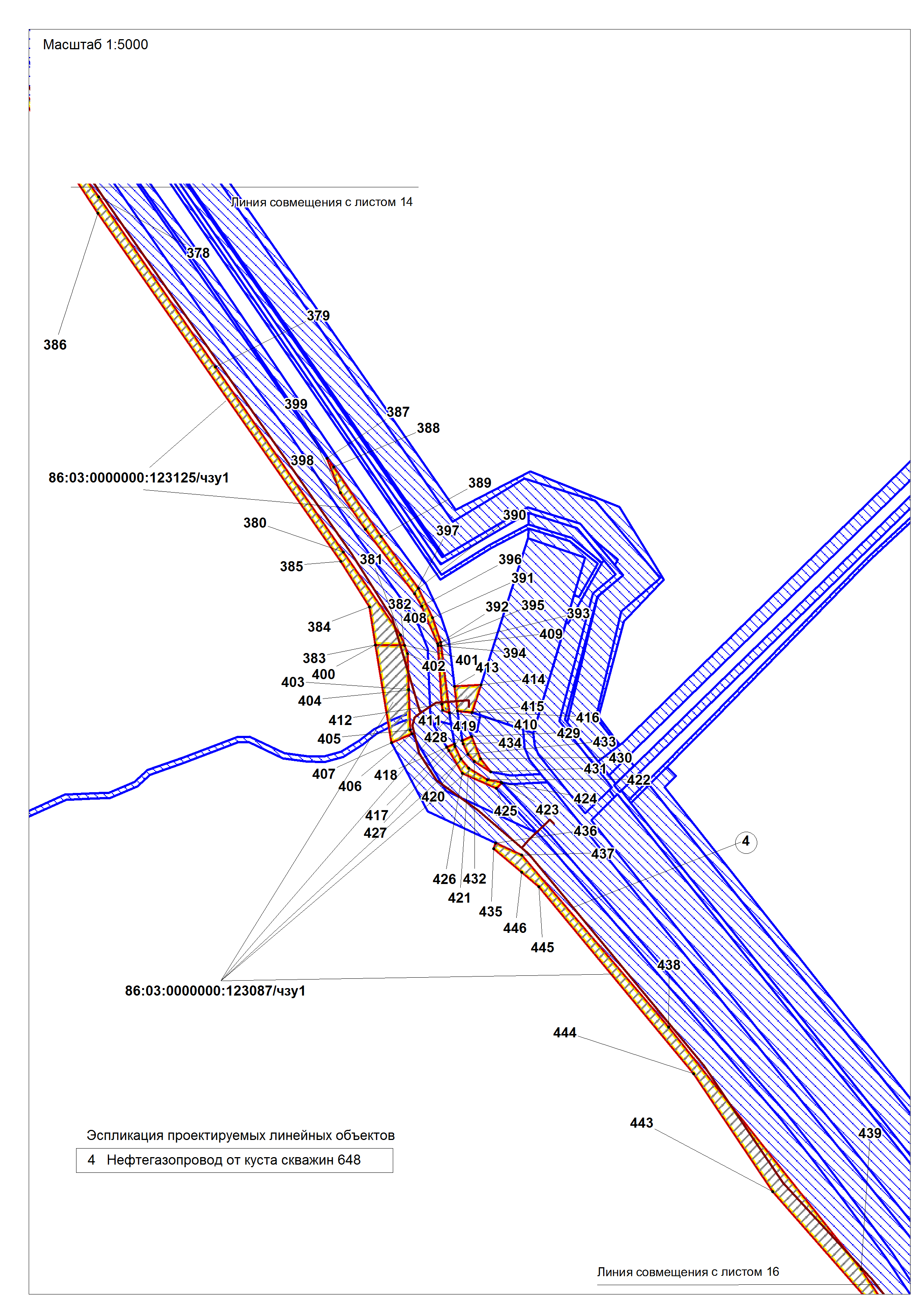 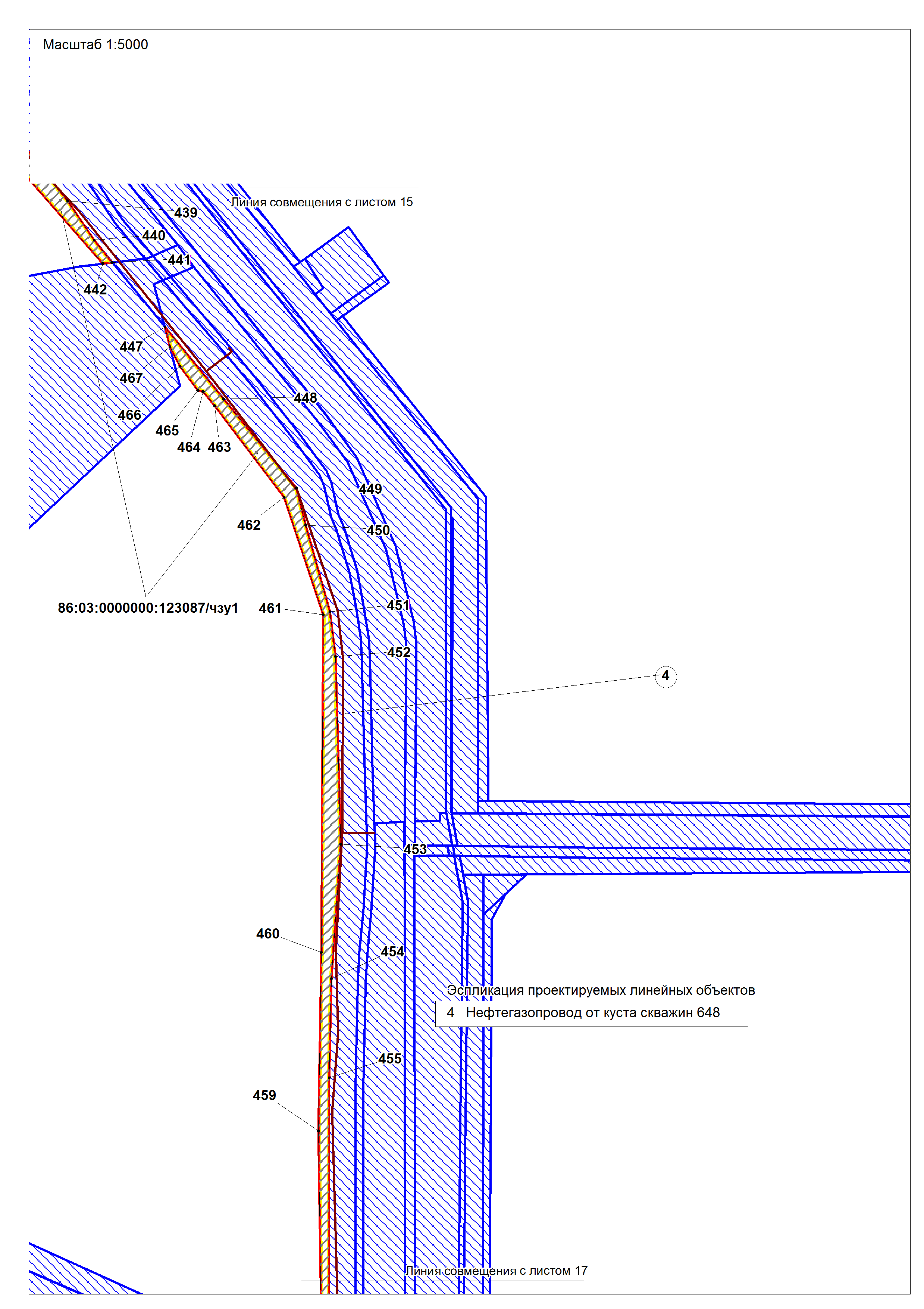 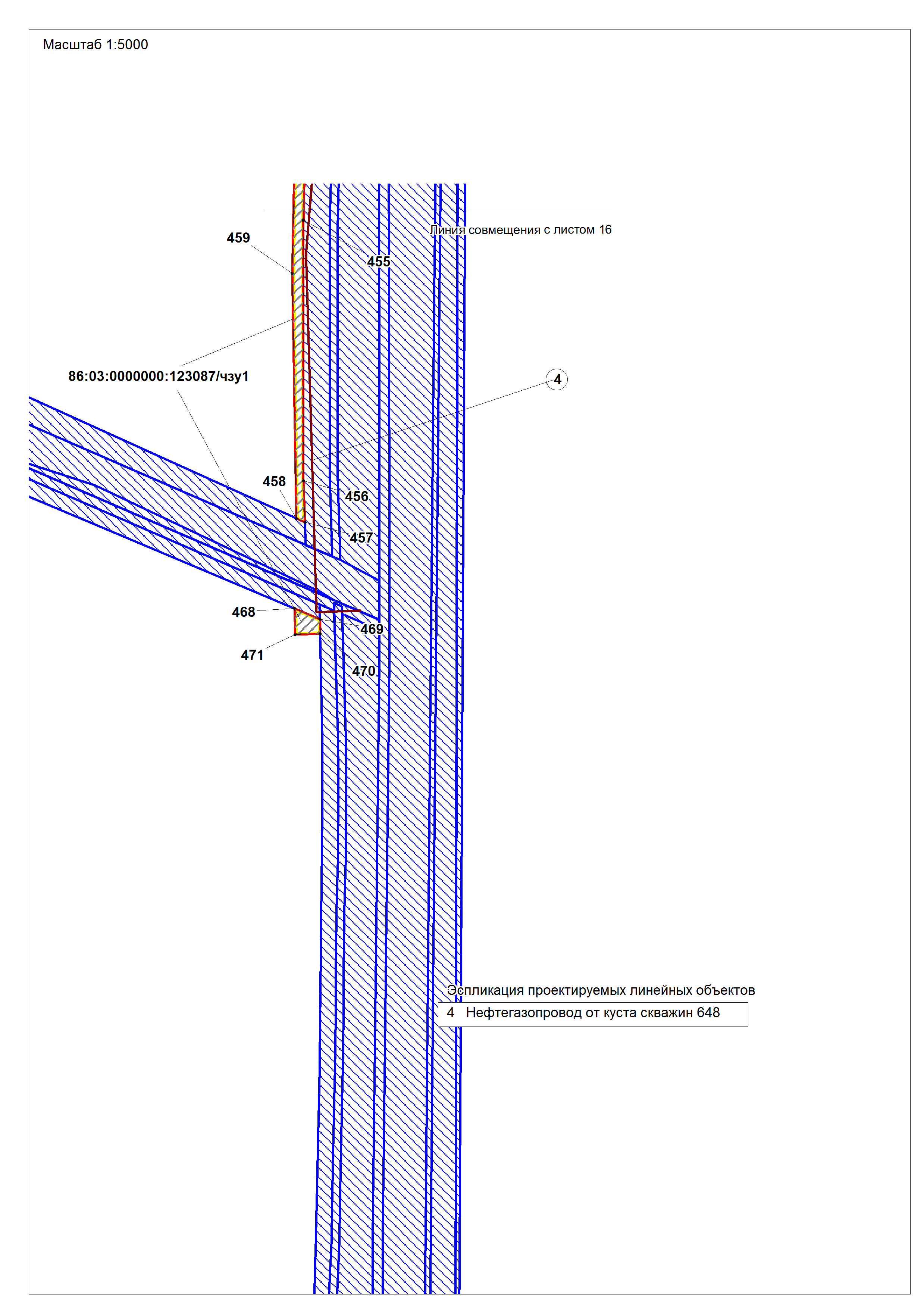 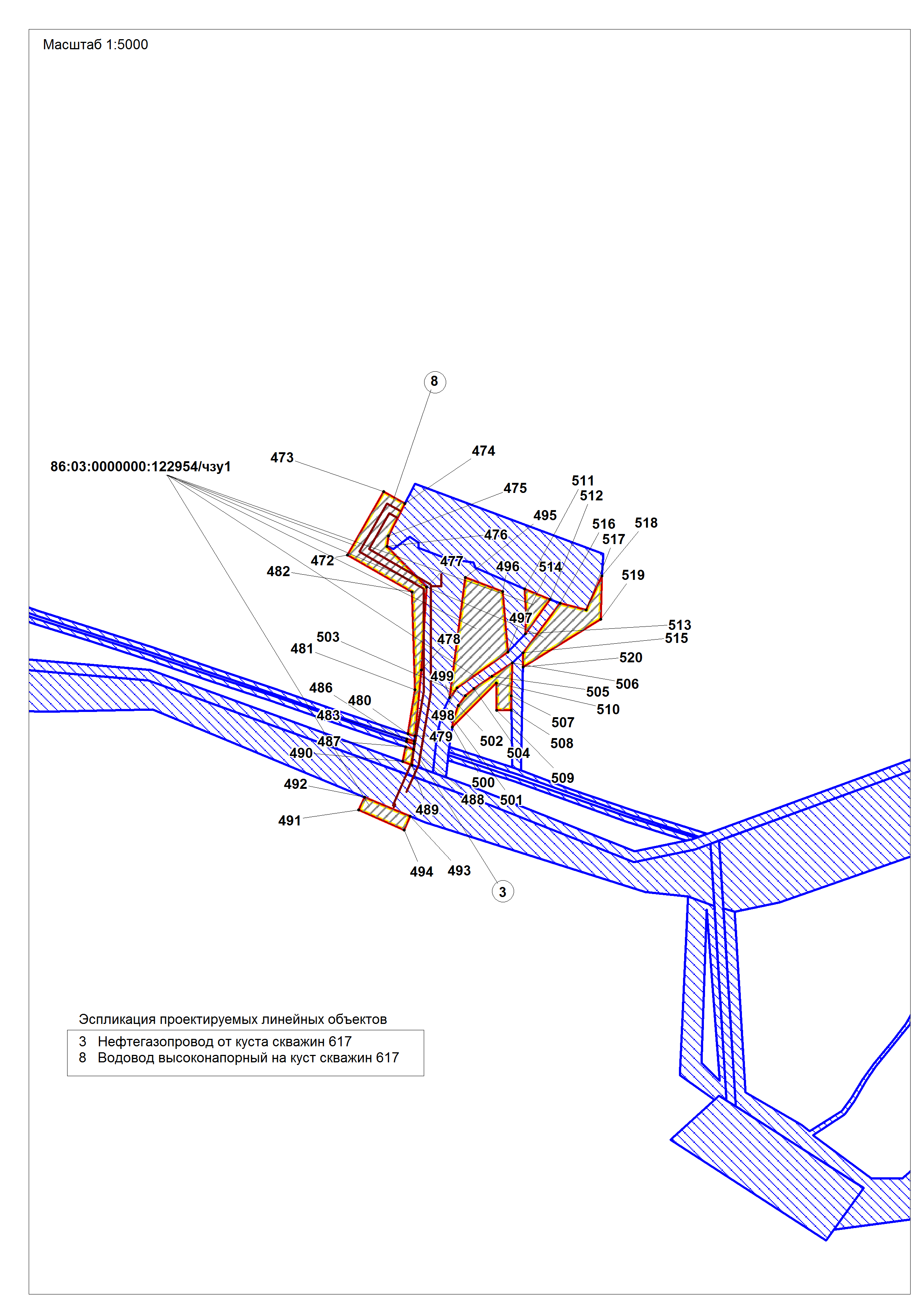 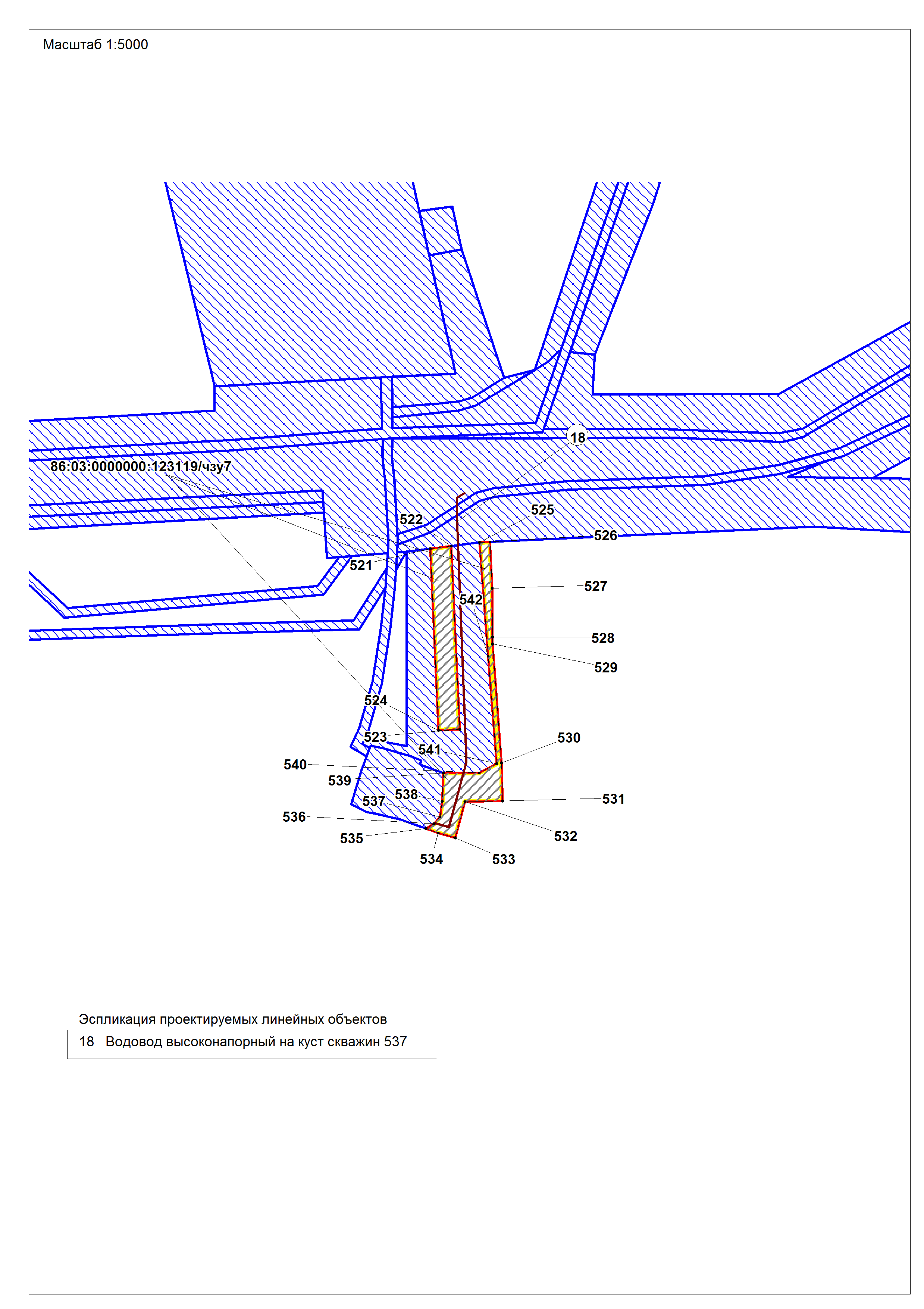 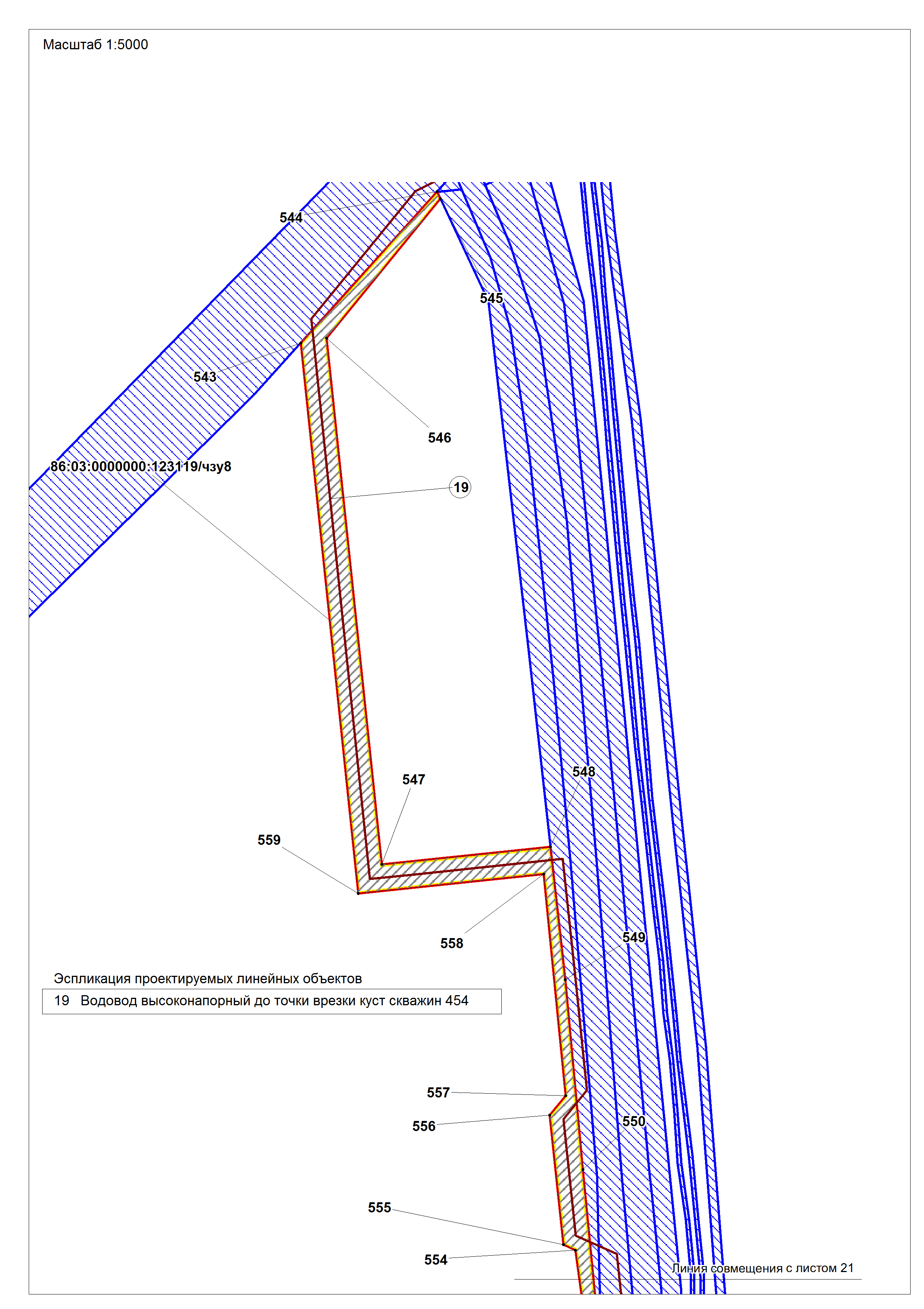 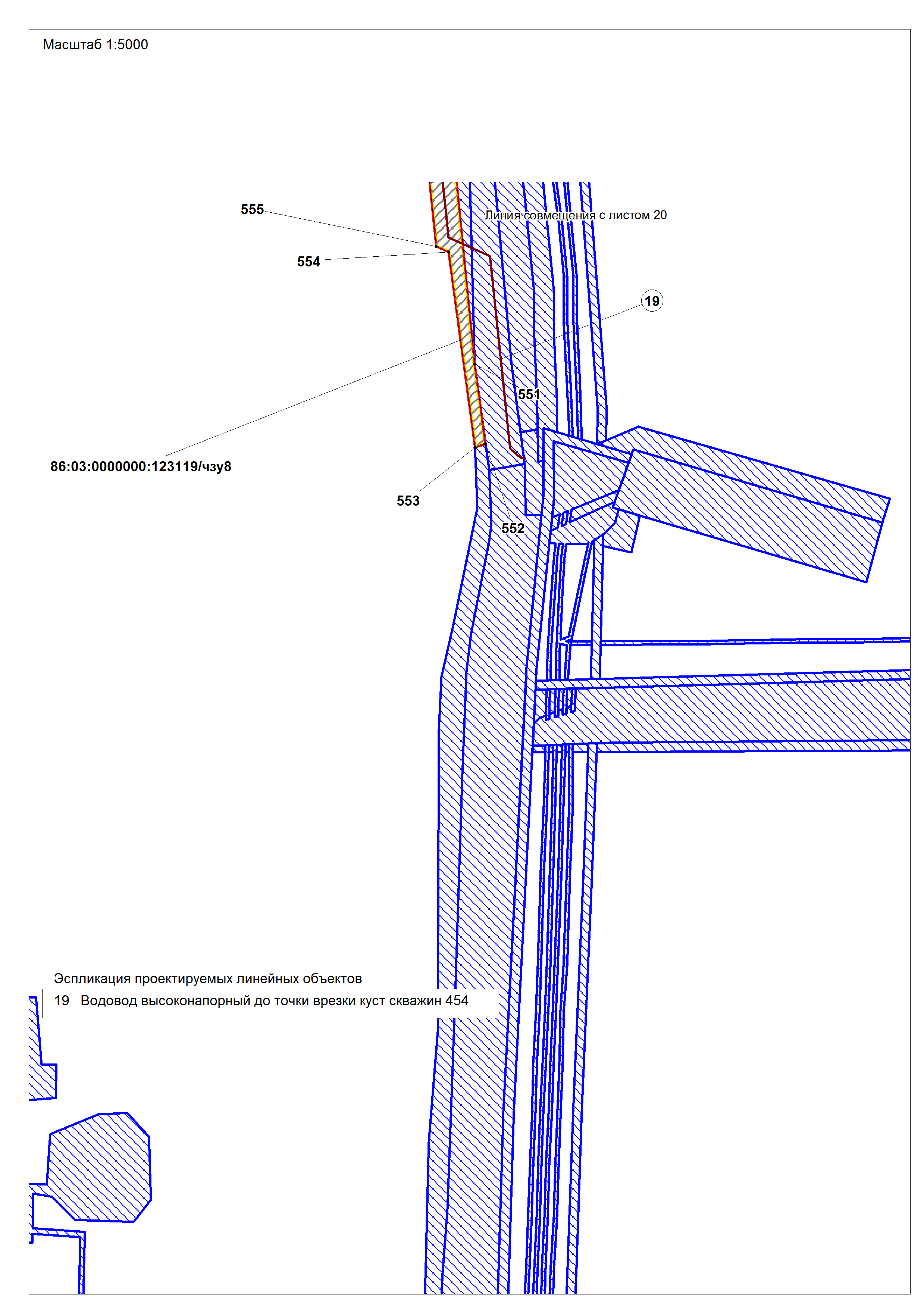 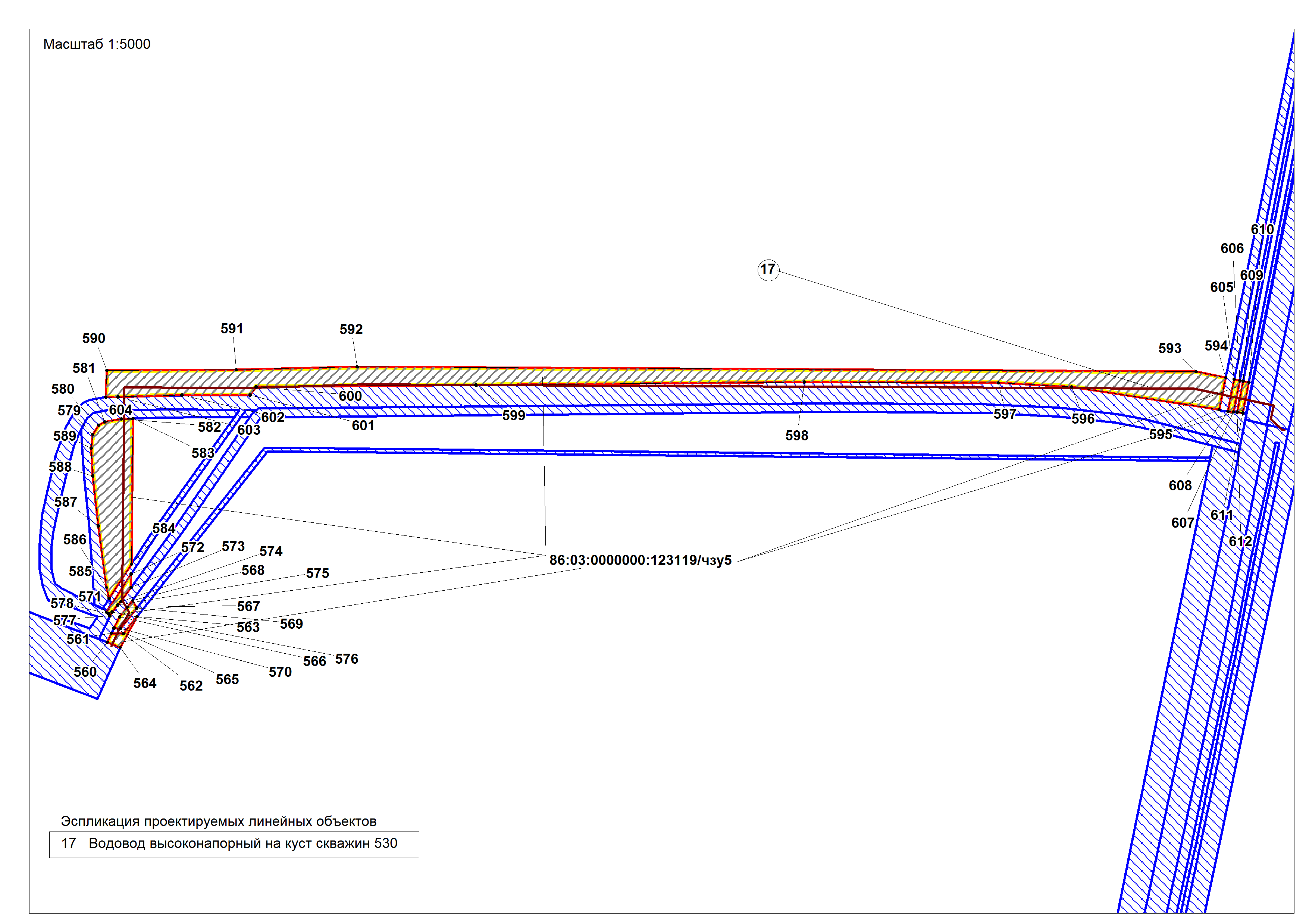 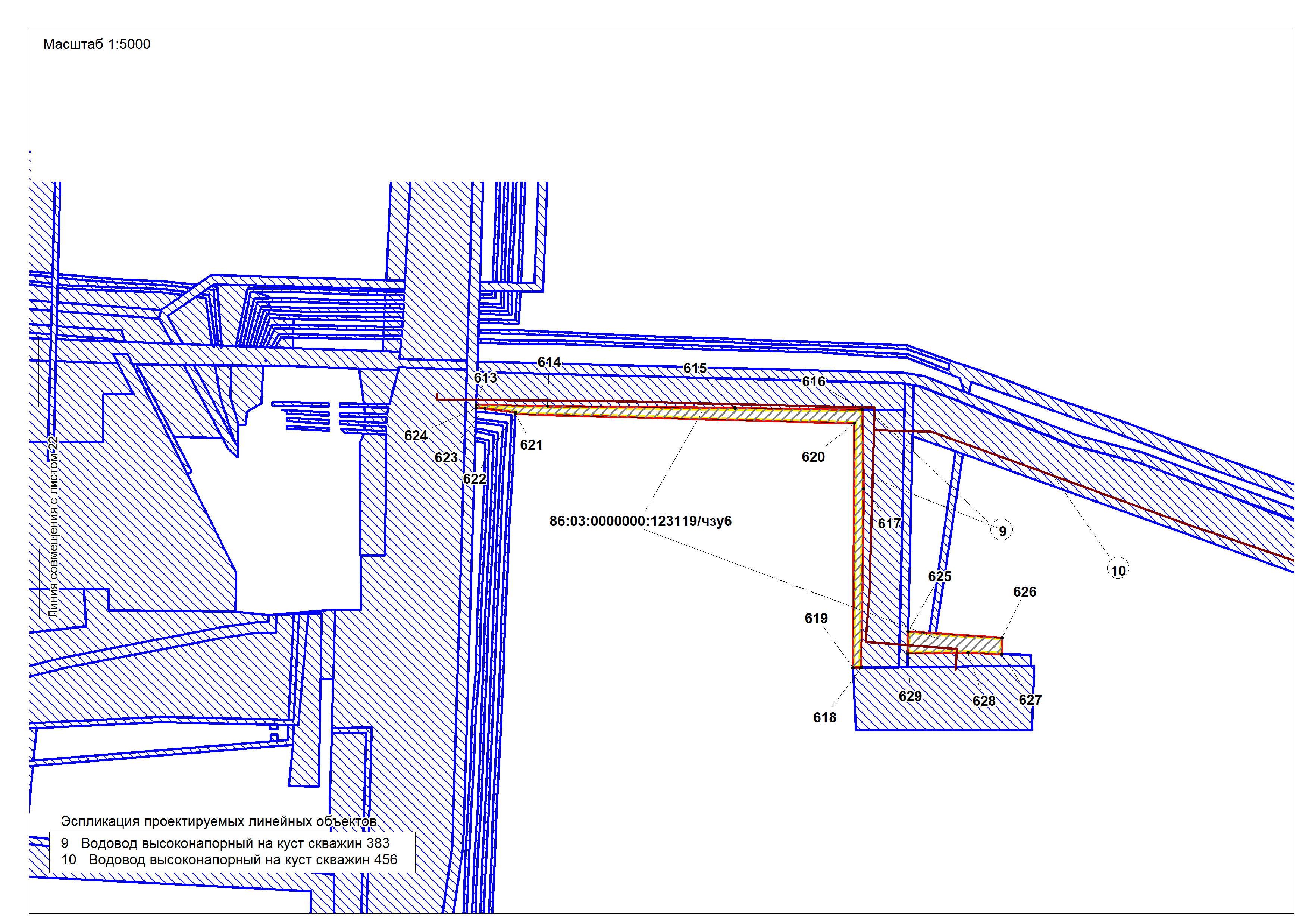 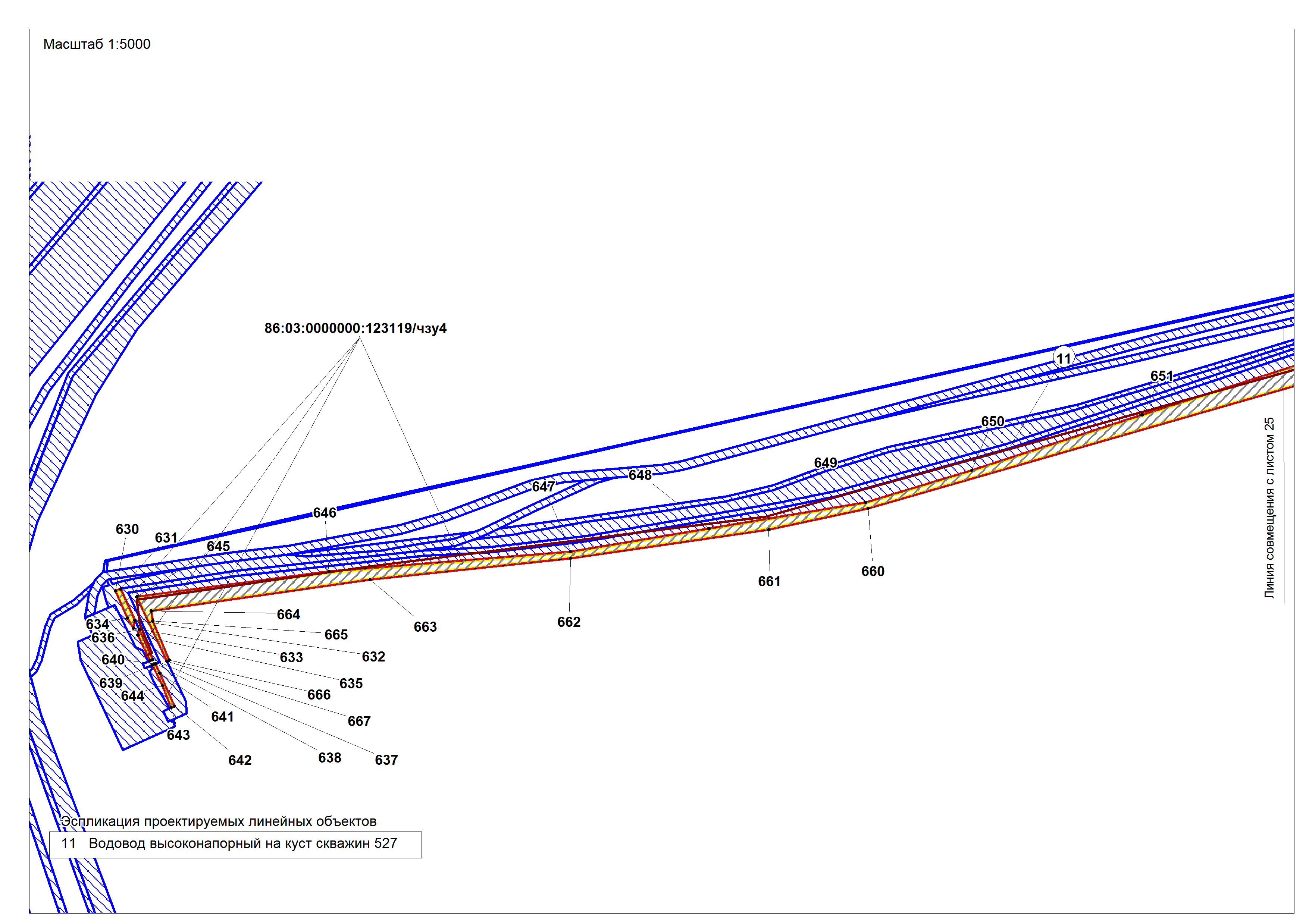 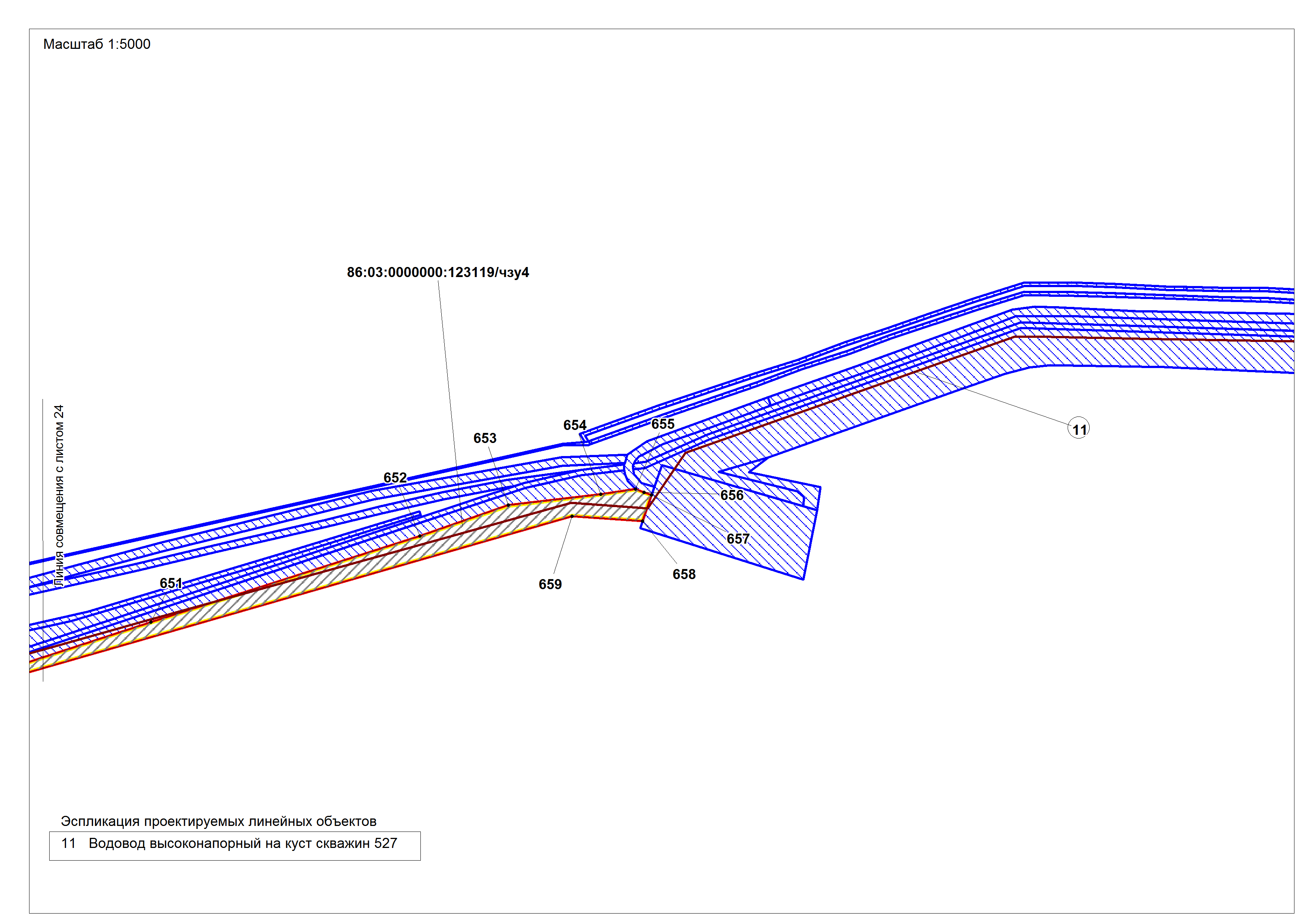 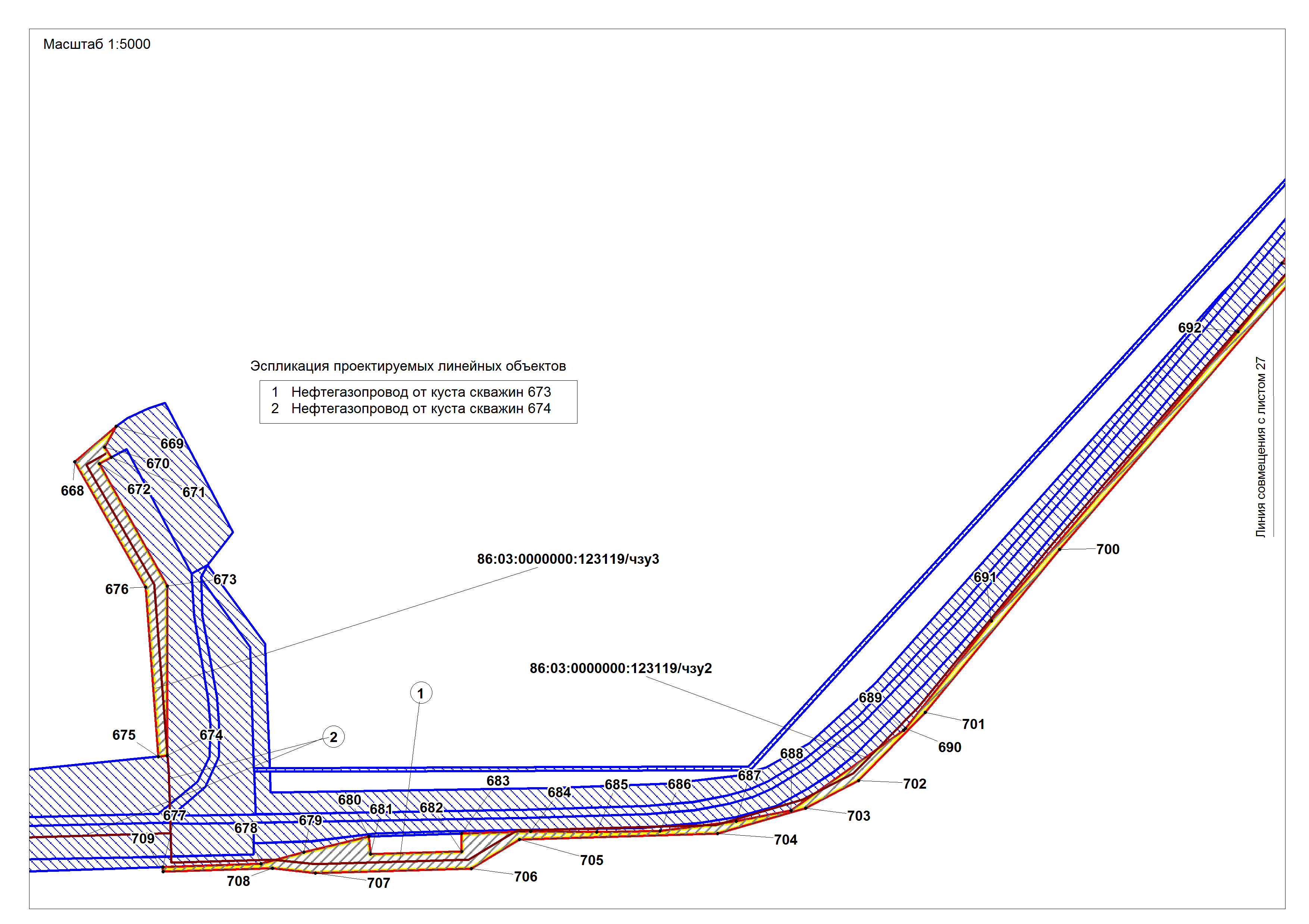 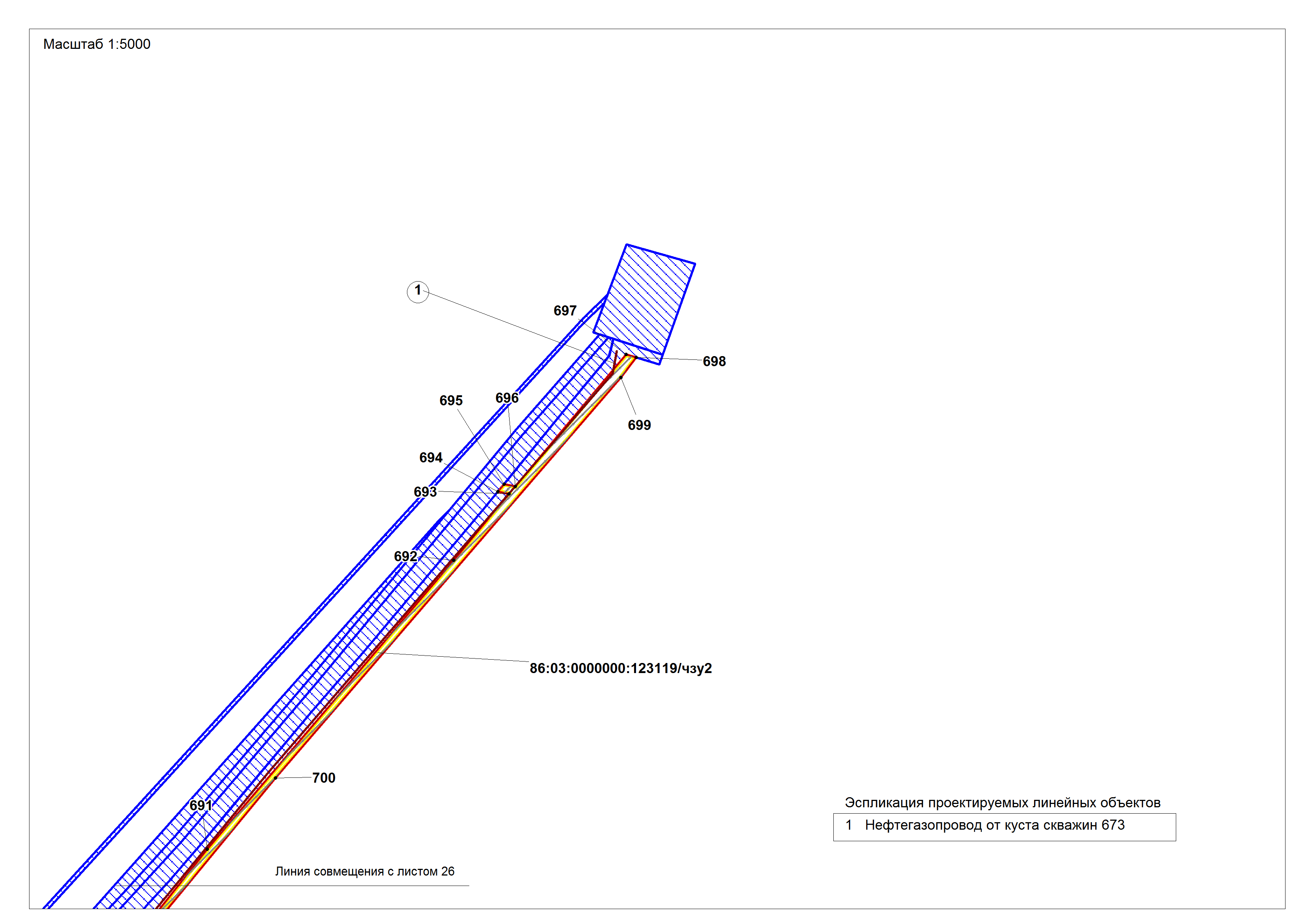 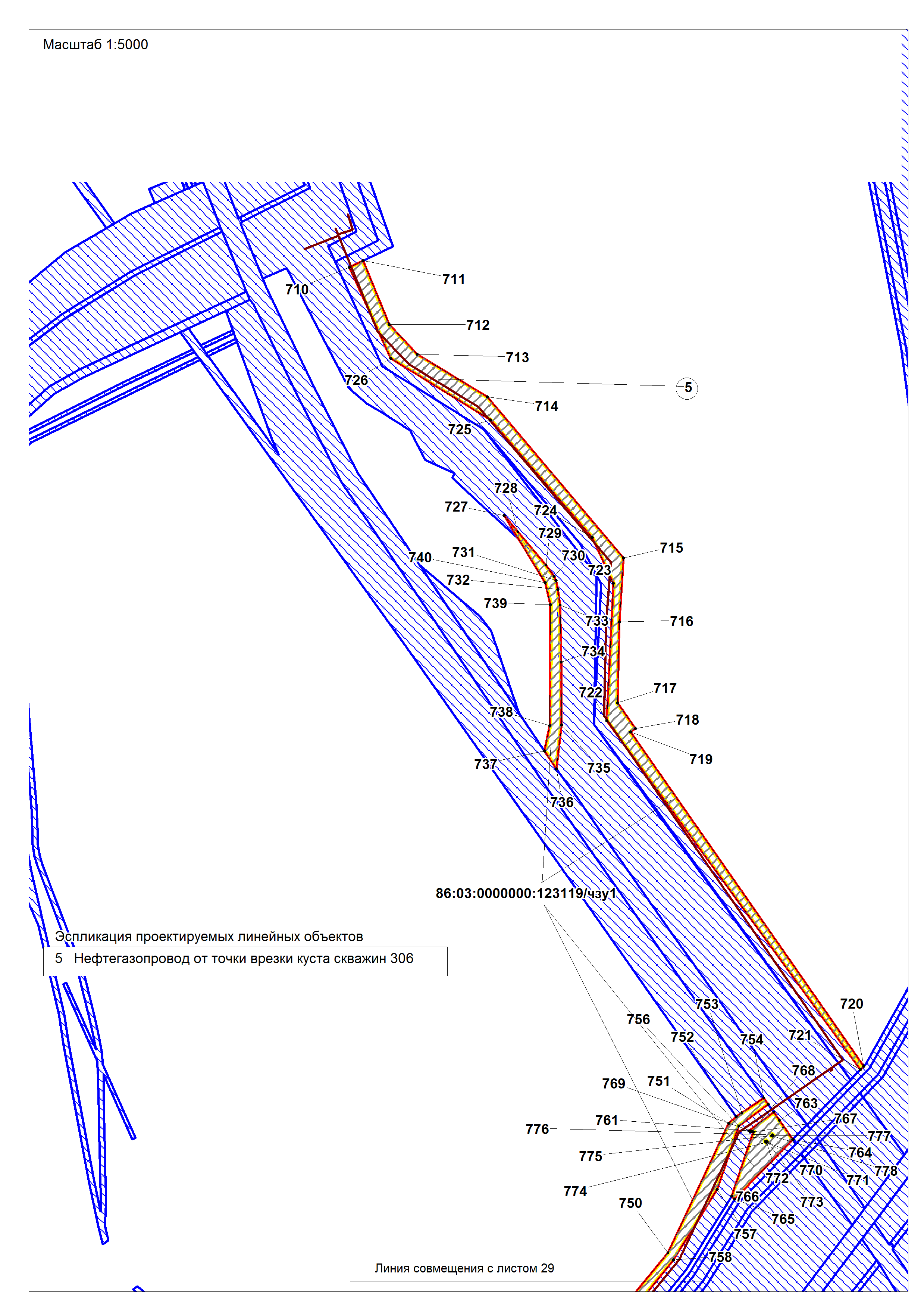 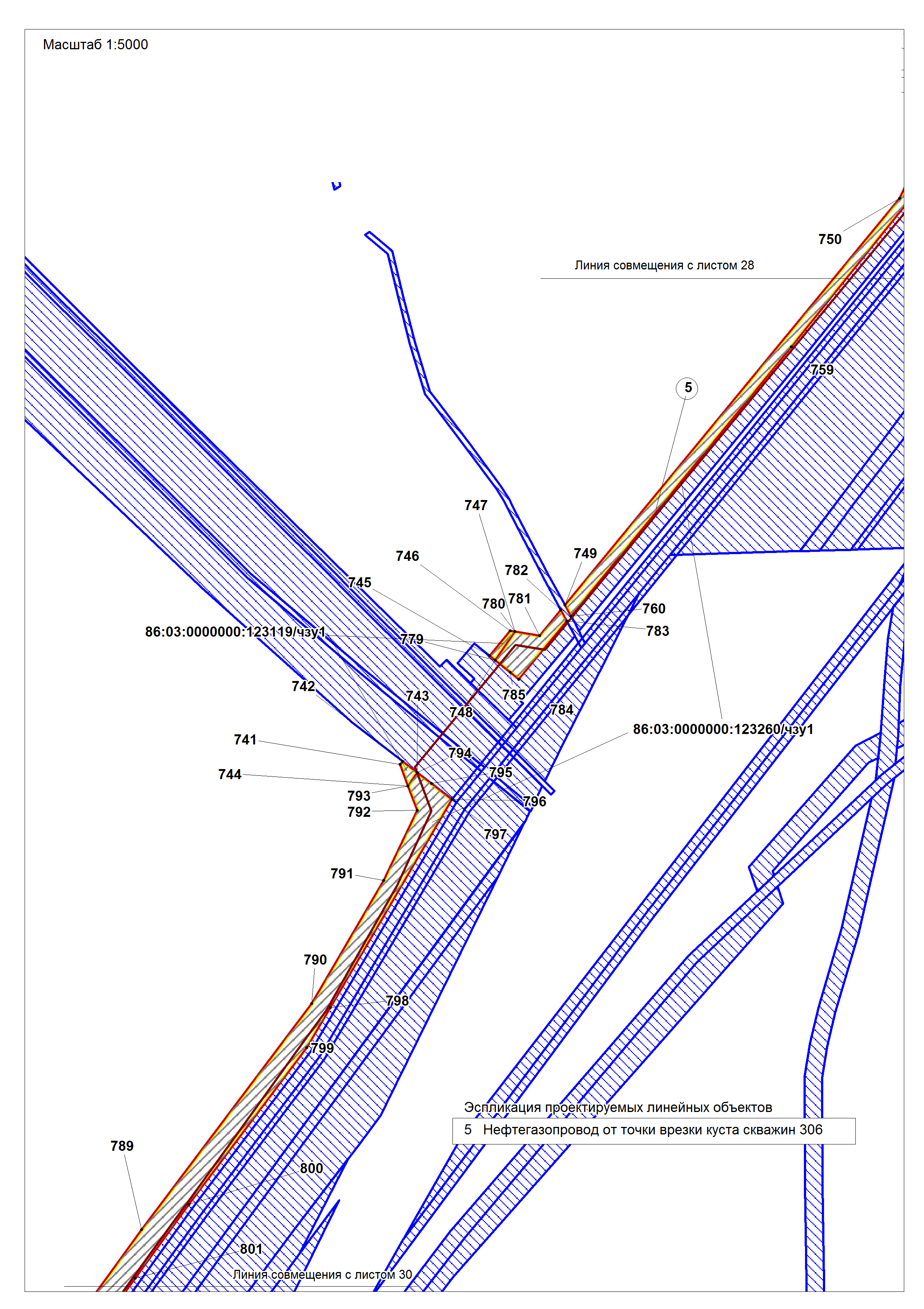 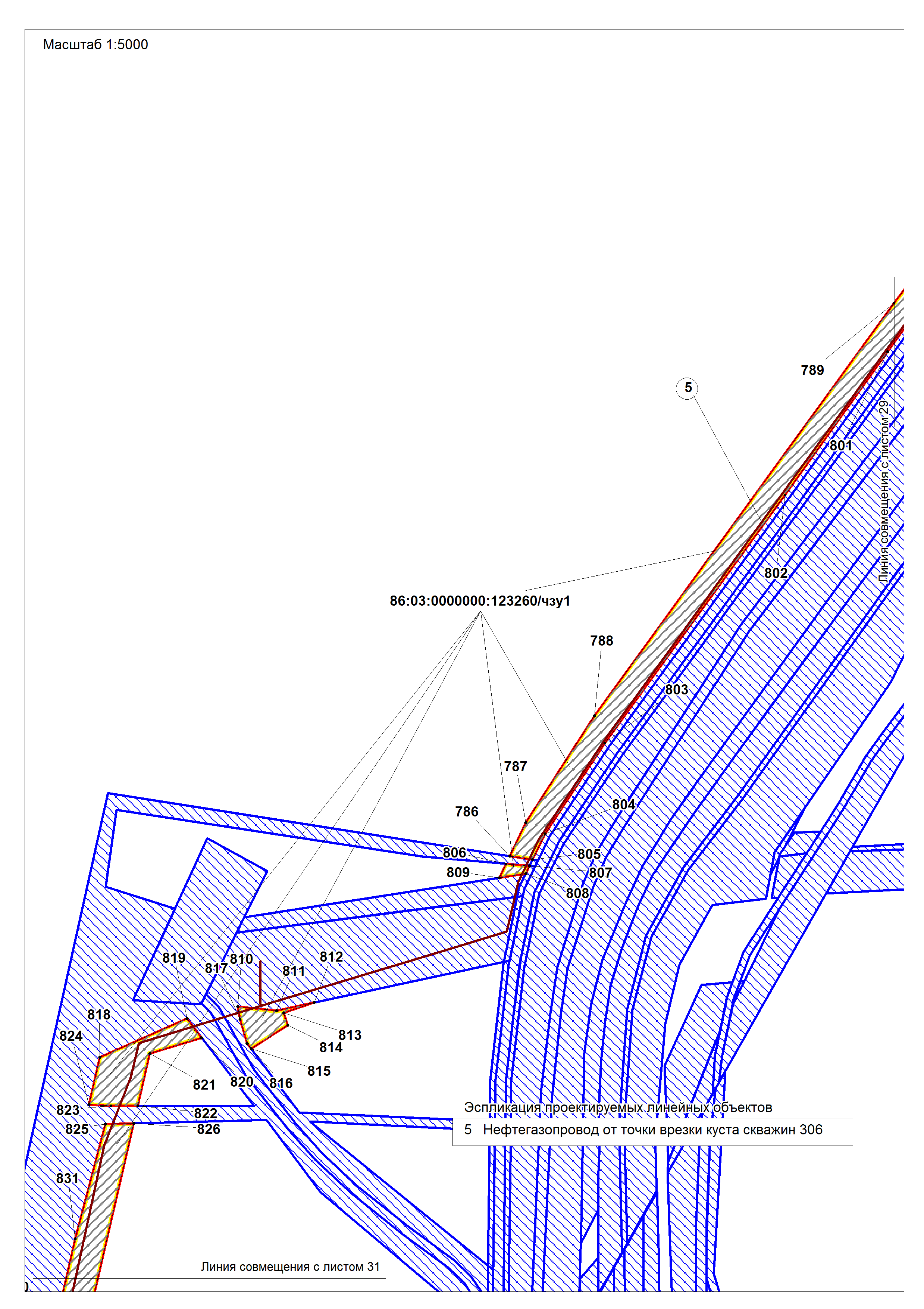 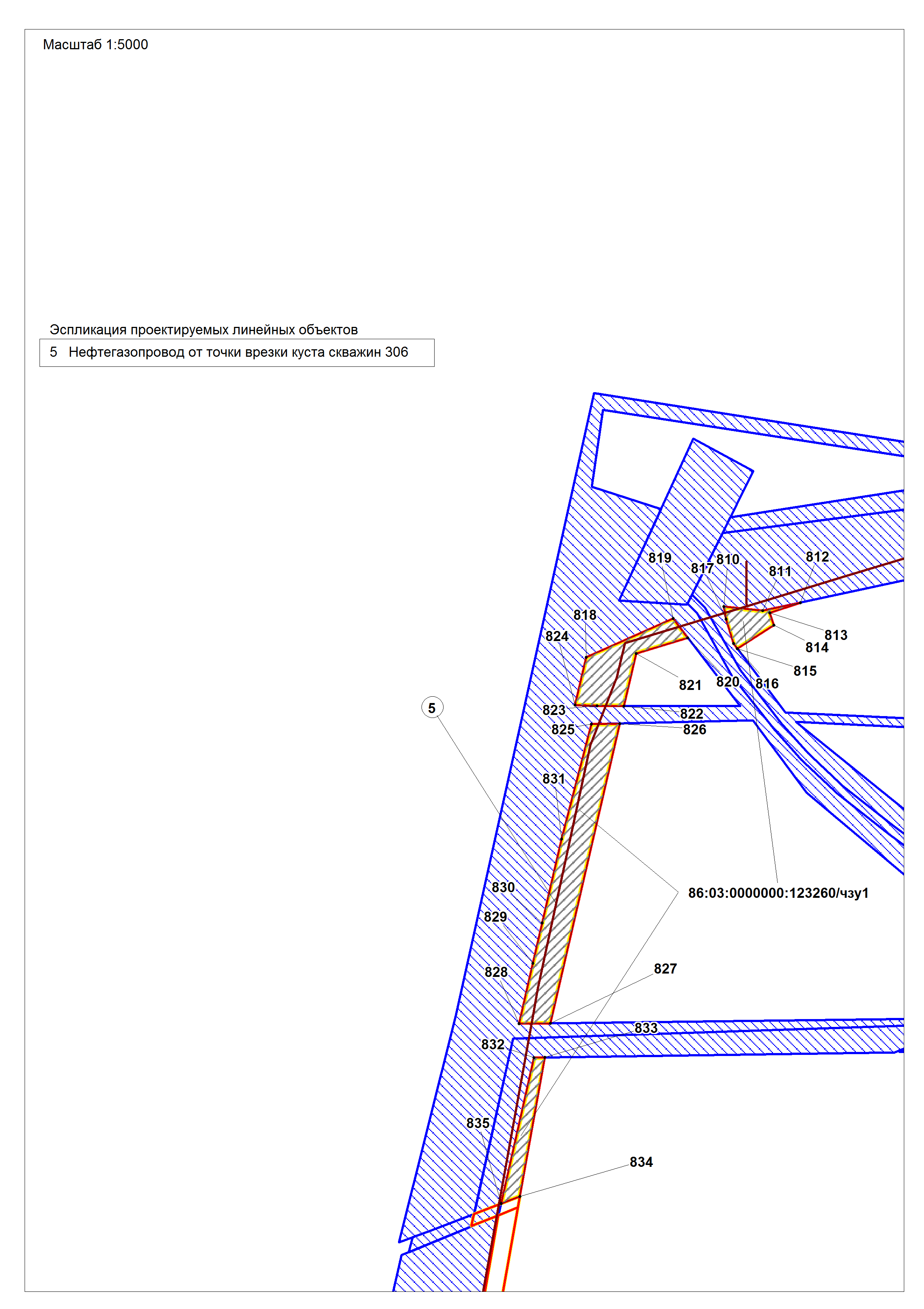 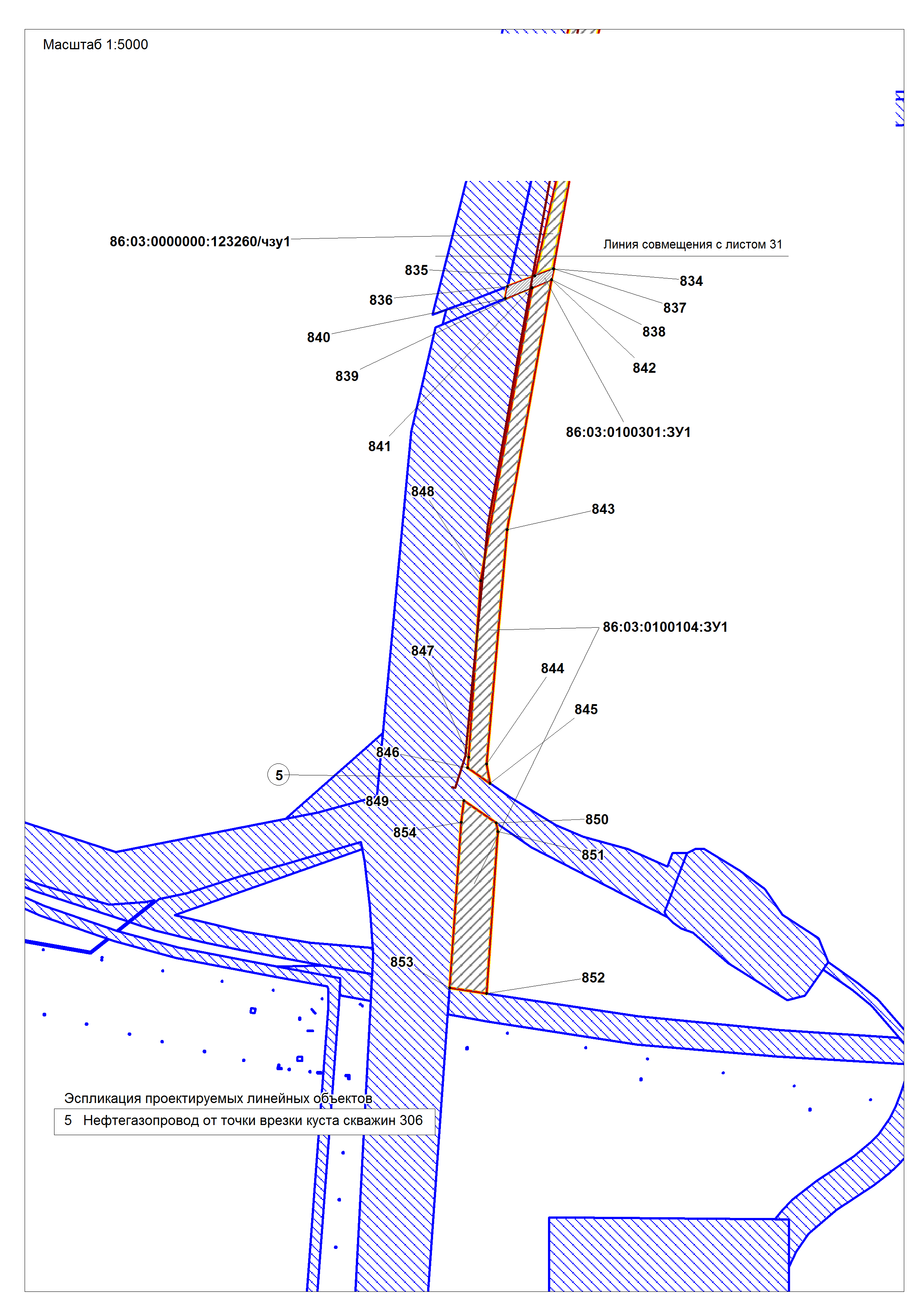 Каталог координат поворотных точек образуемых земельных участковТекстовая часть проекта межевания территориидля размещения линейного объекта капитального строительства, расположенного на территории двух муниципальных образований Ханты-Мансийского автономного округа – Югры, «Нефтегазопроводы. Водоводы высоконапорные». Лянторское месторождениеПеречень и сведения о площади образуемых частей земельных участков и способы их образованияТаблица 1Части земельных участков, подлежащих межеванию под проектируемый объектСпособ образования: образование части земельного участка путем учета изменений земельного участка.Координаты границ частей земельного участка, необходимого для размещения проектируемого объекта, в графических материалах приказа определены в местной системе координат Ханты-Мансийского автономного округа – Югры МСК-86 (3 зона).Перечень и сведения о площади образуемых частей земельных участков, которые будут отнесены к территориям общего пользования или имуществу общего пользования, в том числе в отношении которых предполагаются резервирование и (или) изъятие для государственных или муниципальных нуждВ проекте межевания территории отсутствуют образуемые земельные участки, которые после образования будут относиться к территориям общего пользования или имуществу общего пользования.Изъятие земельных участков для государственных и муниципальных нужд для размещения проектируемого объекта не требуется.Вид разрешенного использования образуемых земельных участков в соответствии с проектом планировки территории Целевое назначение лесов, вид (виды) разрешенного использования лесного участка, количественные и качественные характеристики лесного участка, сведения о нахождении лесного участка в границах особо защитных участков лесов (в случае, если подготовка проекта межевания территории осуществляется в целях определения местоположения границ образуемых и (или) изменяемых лесных участков)Проектируемый объект «Нефтегазопроводы. Водоводы высоконапорные». Лянторское месторождение расположен в муниципальном образовании Сургутский район на землях лесного фонда Сургутского лесничества (Пимское участковое лесничество), в кварталах (выделах): 811 (70, 72, 80, 93), 564 (40, 49, 62), 588 (9, 14, 15, 22, 24), 589 (11, 12, 14, 18, 23), 590 (26), 613 (9, 10, 18, 29), 615 (3, 15, 18, 21, 29, 41, 42, 44, 45, 51, 52, 59), 635 (12, 19, 20, 22, 27, 31, 45, 47, 56), 636 (11, 16, 17, 18), 637 (6, 7, 13, 26), 666 (1, 2, 9), 667 (15, 16, 18, 24),  682 (1, 9), 683 (3, 5, 24), 684 (1, 20), 687 (1, 2, 4, 5, 10, 11, 13, 19, 22, 24, 29, 30, 31, 45, 51, 52, 58), 725 (39), 743 (26, 49, 50, 51, 54), 746 (23, 36, 42, 43, 44, 48, 67, 68, 69), 748 (2, 6, 7, 8, 17, 22, 34, 36, 37, 39, 42, 43, 44), 768 (1, 2, 3, 9, 60, 78, 83), 769 (6, 8, 15, 24), 770 (6, 10, 12) 771 (1, 3, 8, 10), 811 (37, 39, 45, 46, 47, 58, 67, 69, 71, 73, 83, 87, 89, 90, 92, 101, 102, 103, 105).Категория земель – земли лесного фонда.Целевое назначение лесов – эксплуатационные леса, защитные леса.Разрешенный вид использования лесного участка в  соответствии с пунктом 13 части 1 статьи 25 Лесного кодекса Российской Федерации и  лесохозяйственным регламентом Юганского лесничества устанавливается  «строительство, реконструкция, эксплуатация линейных объектов».Испрашиваемый лесной участок площадью 51,8500 га представлен лесными землями на площади 31,0270 га (покрытые лесной растительностью) и нелесными землями на площади 38,8230 га.Преобладающая порода – сосна.  Испрашиваемый лесной участок пересекает зону с особыми условиями (водоохранная зона) – в кварталах (выделах): 811 (46, 71, 101), 768 (83), 748 (7, 8, 17, 39, 43), 687 (5, 10, 11, 13, 51), 615 (15, 42, 51).Сведения о границах территории, в отношении которой утвержден проект межевания, содержащие перечень координат характерных точек этих границ в системе координат, используемой для ведения Единого государственного реестра недвижимостиОбразуемые земельные участки под «Нефтегазопроводы. Водоводы высоконапорные». Лянторское месторождение не пересекают границ территории, в отношении которой был ранее утвержден проект межевания. Перечень координат характерных точек данных границ не приводится в связи с их отсутствием.№ точкиXY11073546,303499394,4621073521,573499629,1631073462,343499624,1341073467,953499569,9351073476,713499570,6561073495,663499389,0271072093,333498940,3681072114,423498980,2091072108,203498987,95101072059,113499412,50111071999,163499407,18121072002,753499375,41131072011,813499376,27141072060,833498953,59151070426,863498525,73161070472,153498549,02171070444,993498608,97181070500,333498686,61191070506,523498749,57201070481,213499004,77211070472,583499180,60221070412,493499175,43231070416,083499140,05241070423,133499140,92251070430,173499001,47261070454,903498749,01271070450,883498704,86281070386,183498614,43291068107,203498026,19301068098,393498056,10311068117,163498215,98321068139,233498627,52331068124,283498749,15341068115,803498799,90351068124,853498800,76361068118,503498850,65371068074,533498846,62381068075,523498833,82391068060,453498821,46401068073,963498741,81411068088,333498625,51421068066,703498220,65431068051,383498103,47441068047,143498050,71451068059,233498011,03461070054,933502377,40471070113,663502412,49481070093,993502454,05491070075,283502443,32501069943,303502602,34511069859,913502666,31521069828,993502705,99531069845,533502718,35541069809,733502762,64551069794,353502750,27561069502,203503121,49571069517,163503134,14581069482,373503177,27591069465,693503163,33601069449,443503183,17611069437,653503184,17621069400,693503228,51631069402,133503243,33641069180,753503509,89651069077,823503617,93661069059,393503643,60671069072,793503673,30681068970,983503821,08691068938,073503811,07701068821,823503943,28711068851,443503970,36721068819,373504010,13731068690,263503902,45741068681,063503913,95751068636,383503877,34761068681,063503825,67771068777,533503905,90781068908,873503766,08791068581,793503502,48801068528,313503572,64811068342,563503432,03821068396,623503363,88831068013,043503069,44841067774,083502963,63851067682,663502930,27861067652,753503013,08871067536,003502969,67881067529,393502955,87891067455,813502933,54901067456,653502928,26911067376,133502899,22921067401,733502829,35931067311,443502796,56941067165,073502758,32951066959,203502712,31961066749,013502682,99971065703,793502629,51981065196,503502432,54991065132,093502365,111001065147,473502313,491011065054,603502286,761021064922,053502273,251031064780,143502268,931041064370,403502279,291051064260,553502272,091061064183,213502309,331071064221,753502462,731081064303,113502441,741091064392,683502434,981101064403,033502423,341111064448,033502420,321121064452,413502470,781131064432,223502473,231141064419,003502484,731151064313,183502492,931161064273,653502502,551171064275,513502518,511181064238,563502528,721191064383,553503122,061201064423,813503359,861211064444,223503567,171221064431,433503623,681231064452,573503764,141241064471,263503890,371251064467,813503899,291261064490,373503954,921271064522,723504019,481281064566,143504019,481291064580,233504043,061301064661,033504067,061311064640,993504126,231321064596,013504114,501331064598,063504101,571341064545,873504087,481351064536,673504071,091361064490,483504071,311371064435,733503965,171381064411,453503944,721391064423,673503929,041401064411,883503899,001411064401,673503771,611421064378,953503621,811431064392,323503563,871441064372,773503367,331451064333,243503133,561461064120,673502273,681471064159,203502263,751481064250,213502219,331491064372,563502227,811501064780,143502217,321511064926,363502220,761521065064,533502235,571531065211,313502278,711541065190,323502351,021551065226,263502388,261561065482,223502487,391571065485,273502480,561581065528,553502497,091591065524,803502504,421601065712,583502571,861611066753,903502628,351621066967,533502659,701631067177,443502705,131641067326,683502745,391651067469,303502798,291661067446,583502859,251671067567,923502912,731681067574,933502928,621691067621,113502944,361701067651,313502862,411711067794,793502915,031721068043,513503021,421731068471,663503354,401741068417,313503421,681751068518,533503497,591761068574,613503426,281771068960,343503740,991781069013,683503667,521791069000,163503637,621801069036,963503585,291811069141,783503475,881821069348,803503226,721831069342,123503201,831841069404,003503127,651851069423,423503134,281861069823,963502629,511871069907,643502565,241881070030,283502417,871891057391,293508219,581901057406,103508268,321911057396,423508280,991921057411,273508323,671931057561,653508351,991941057662,873508407,641951057674,523508908,531961057671,213508981,711971057653,523509061,931981057526,153509355,511991057496,103509388,002001057439,743509436,592011057188,433509613,432021057214,883509664,042031057265,493509696,252041057299,283509761,662051057275,553509836,862061057125,173510945,322071057168,013510953,232081057386,983510977,532091057610,973511011,602101057684,153511048,692111057728,573511010,022121057782,633511067,952131057744,073511103,362141057724,263511082,192151057692,493511110,662161057594,583511061,492171057380,643511028,562181057159,103511004,272191057096,763511017,172201057043,963511011,692211057054,953510936,352221057072,503510938,282231057158,243510304,972241057139,973510302,672251057147,023510251,342261057164,423510253,782271057193,463510034,682281057175,783510033,392291057184,263509974,162301057202,953509976,312311057223,943509829,782321057243,773509766,262331057225,953509732,482341057175,343509700,122351057118,273509590,002361057170,463509562,822371057409,123509394,762381057459,723509350,622391057475,393509329,342401057604,643509045,972411057619,893508974,382421057623,053508907,382431057611,833508438,402441057543,833508401,452451057372,313508368,532461057354,873508318,392471057326,593508304,982481057304,603508242,012491061061,813515831,782501061068,143515883,492511060969,803515892,462521060968,943515876,502531060937,593515878,942541060794,543515870,172551060722,233515861,972561060486,513515824,152571060483,003515852,162581060425,293515844,282591060428,223515817,552601060308,603515802,602611060294,233515766,652621060261,013515761,482631060096,253515835,522641060115,753515875,752651060088,063515920,392661060029,063515875,612671060031,843515865,432681059979,943515830,492691059931,643515788,372701059879,593515771,402711059826,113515774,142721059748,903515802,032731059611,033515893,172741058166,853516887,202751058142,003516932,212761058086,733516935,392771058081,173516873,112781058065,643516877,432791058042,073516892,092801058010,723516936,082811057982,163516967,402821058018,203517006,242831057964,143517047,362841057934,233517017,172851057714,853517198,892861057582,583517287,752871057473,593517388,392881057311,713517516,632891057335,003517547,392901057283,533517588,812911057257,943517558,322921057152,993517639,692931057007,203517687,142941056949,703517693,182951056777,753517693,752961056777,403517737,662971056686,033517738,032981056686,603517688,872991056618,163517685,703001056521,843517688,293011056435,003517680,823021056055,163517691,743031056057,173517733,723041056003,113517735,733051056000,533517641,423061056434,423517628,203071056524,143517635,383081056617,593517633,373091056949,123517641,133101056996,853517635,673111057127,403517591,963121057440,533517346,983131057548,643517246,913141057684,083517154,903151057922,453516958,803161057969,603516903,883171058006,123516853,273181058044,083516828,543191058086,053516817,903201058108,773516823,663211058197,913516798,063221059513,553515894,333231059517,723515875,353241059586,313515830,783251059599,673515838,543261059725,183515756,023271059815,183515723,103281059886,493515719,643291059950,183515740,063301060056,153515794,263311060253,253515708,143321060331,463515719,793331060345,273515755,443341060457,693515761,343351060492,923515766,373361060729,713515811,083371060800,003515818,853381060937,453515827,333391061016,813515821,873401061017,683515836,813411042165,303499099,663421042265,073499156,313431042233,183499212,533441042185,433499185,633451042162,713499224,163461042174,363499231,373471042132,813499321,353481041994,223499321,933491041993,933499238,833501041925,493499228,193511041849,863499194,843521041877,473499131,003531041926,643499153,143541041943,023499168,953551042019,233499181,893561042117,853499181,893571041591,013503820,213581041589,713503972,903591041593,743504109,773601041589,143505064,833611041563,973505181,143621041537,943505175,913631041531,913505190,523641041482,323505176,683651041499,093505115,383661041524,303505119,893671041537,533505059,083681041542,413504110,633691041538,103503972,903701041539,253503871,113711041329,923503869,103721041309,363503880,593731041246,713503847,183741041269,393503801,063751041306,773503817,483761044341,513506149,943771044345,293506202,633781044012,753506214,843791043910,533506187,243801043928,933506120,683811043966,273506129,333821043961,573506147,853831044018,793506163,243841045786,233508817,243851045943,223508945,483861045980,173509018,513871045933,733509041,233881045901,963508978,113891045770,123508870,433901045170,163508933,253911045193,033509152,223921045165,853509155,093931045171,033509202,543941045134,233509205,993951045127,193509159,123961044894,213509183,703971044861,143509156,973981044754,603509167,753991044733,613509215,054001044510,913509238,634011044510,333509244,204021044462,333509245,634031044462,193509212,884041044483,743509189,164051044698,813509166,454061044719,523509119,734071044876,953509103,194081044910,303509130,224091045136,823509106,654101045113,523508887,684111040463,993506380,044121040558,953507124,624131040809,973508032,254141040804,083508108,304151040862,023508147,264161040998,743508533,874171040991,563509056,474181041004,783509056,334191041004,063509110,234201040930,033509110,954211040932,763508928,084221040941,383508881,934231040947,273508542,634241040819,323508180,194251040750,893508134,334261040758,073508036,994271040507,773507136,854281040416,483506444,164291040362,343506466,804301040340,993506407,944311042975,773509122,464321042968,543509672,384331042939,933509672,094341042938,783509715,514351042623,353510632,334361042368,023511321,284371042321,723511421,354381042348,963511463,194391042310,143511495,244401042260,763511426,244411042319,423511301,734421042573,613510614,514431042777,763510008,094441042887,823509705,594451042870,133509670,224461042732,903509666,344471042697,543509663,614481042689,623509767,554491042618,453509762,134501042622,293509711,784511042642,323509712,784521042650,383509608,694531042736,063509615,024541042914,633509619,624551042922,683509124,044561038777,143508658,654571038764,493508877,474581038777,143508877,624591038769,523508939,874601038817,783508943,824611038813,173509005,324621038755,563509002,824631038756,663508995,334641038679,953508986,454651038686,423509681,004661038707,123510369,814671038749,393510368,374681038956,853510352,704691039110,113510266,014701039148,383510332,524711039107,523510358,744721039091,713510335,734731038972,093510403,164741038752,263510419,984751038675,353510422,144761038678,013510514,444771038672,553510562,464781038677,723510727,514791038710,933510781,854801038716,833511011,884811038744,143511104,044821038771,173511156,524831038843,773511227,264841039027,223511378,074851039475,363511764,524861039519,053511773,314871039510,003511823,184881039452,063511812,694891038999,773511422,644901038809,703511266,074911038728,903511187,004921038696,413511125,034931038666,003511020,154941038659,463510796,954951038625,823510742,754961038620,793510561,024971038626,683510511,144981038622,443510372,404991038655,653510371,685001038634,953509681,445011038628,053508933,835021038680,523508933,115031038701,223508776,445041038714,163508777,125051038723,373508654,345061031240,463507453,275071031263,123507507,345081031277,513507503,185091031289,083507551,855101031230,353507570,615111031225,453507555,795121031145,383507588,865131031113,463507618,905141031064,723507698,995151030877,823507858,145161030796,163507851,825171030702,423507849,805181030297,283508131,315191030205,273507997,755201030062,653507930,605211029544,573507504,185221029550,473507470,545231029434,733507375,365241029388,583507392,335251029292,833507348,345261029149,923507267,255271028467,013506774,265281028291,903506654,645291028248,773506633,365301028180,043506617,695311028094,223506346,975321028062,013506297,525331028079,843506285,445341028053,963506199,615351028027,503506193,725361027950,733506163,535371027676,423506104,155381027150,653506009,405391026889,853505983,675401026807,183505995,885411026614,103505982,955421026621,143505937,955431026799,133505949,745441026831,633505910,355451026897,613505933,065461027156,403505958,375471027686,053506053,835481027965,833506114,355491028042,883506144,265501028094,513506156,335511028135,333506290,615521028189,393506291,925531028188,623506341,695541028150,583506341,515551028221,453506573,995561028266,023506584,925571028316,913506608,925581028437,113506688,435591029176,813507223,395601029315,263507302,335611029390,593507337,125621029444,503507316,995631029606,103507449,845641029600,213507483,345651030090,823507887,335661030239,483507957,205671030280,173508015,715681030298,433508002,495691030328,473508047,065701030648,653507824,795711030614,293507777,205721030655,653507748,075731030693,083507798,485741030798,753507800,645751030860,863507804,955761031025,623507664,915771031073,493507586,565781031117,053507544,735791031207,343507507,925801031192,613507470,56№ точкиXY11073546,303499394,4621073521,573499629,1631073462,343499624,1341073467,953499569,9351073476,713499570,6561073495,663499389,0271072093,333498940,3681072114,423498980,2091072108,203498987,95101072059,113499412,50111071999,163499407,18121072002,753499375,41131072011,813499376,27141072060,833498953,59151070426,863498525,73161070472,153498549,02171070444,993498608,97181070500,333498686,61191070506,523498749,57201070481,213499004,77211070472,583499180,60221070412,493499175,43231070416,083499140,05241070423,133499140,92251070430,173499001,47261070454,903498749,01271070450,883498704,86281070386,183498614,43291068107,203498026,19301068098,393498056,10311068117,163498215,98321068139,233498627,52331068124,283498749,15341068115,803498799,90351068124,853498800,76361068118,503498850,65371068074,533498846,62381068075,523498833,82391068060,453498821,46401068073,963498741,81411068088,333498625,51421068066,703498220,65431068051,383498103,47441068047,143498050,71451068059,233498011,03461070054,933502377,40471070113,663502412,49481070093,993502454,05491070075,283502443,32501069943,303502602,34511069859,913502666,31521069828,993502705,99531069845,533502718,35541069809,733502762,64551069794,353502750,27561069502,203503121,49571069517,163503134,14581069482,373503177,27591069465,693503163,33601069449,443503183,17611069437,653503184,17621069400,693503228,51631069402,133503243,33641069180,753503509,89651069077,823503617,93661069059,393503643,60671069072,793503673,30681068970,983503821,08691068938,073503811,07701068821,823503943,28711068851,443503970,36721068819,373504010,13731068690,263503902,45741068681,063503913,95751068636,383503877,34761068681,063503825,67771068777,533503905,90781068908,873503766,08791068581,793503502,48801068528,313503572,64811068342,563503432,03821068396,623503363,88831068013,043503069,44841067774,083502963,63851067682,663502930,27861067652,753503013,08871067536,003502969,67881067529,393502955,87891067455,813502933,54901067456,653502928,26911067376,133502899,22921067401,733502829,35931067311,443502796,56941067165,073502758,32951066959,203502712,31961066749,013502682,99971065703,793502629,51981065196,503502432,54991065132,093502365,111001065147,473502313,491011065054,603502286,761021064922,053502273,251031064780,143502268,931041064370,403502279,291051064260,553502272,091061064183,213502309,331071064221,753502462,731081064303,113502441,741091064392,683502434,981101064403,033502423,341111064448,033502420,321121064452,413502470,781131064432,223502473,231141064419,003502484,731151064313,183502492,931161064273,653502502,551171064275,513502518,511181064238,563502528,721191064383,553503122,061201064423,813503359,861211064444,223503567,171221064431,433503623,681231064452,573503764,141241064471,263503890,371251064467,813503899,291261064490,373503954,921271064522,723504019,481281064566,143504019,481291064580,233504043,061301064661,033504067,061311064640,993504126,231321064596,013504114,501331064598,063504101,571341064545,873504087,481351064536,673504071,091361064490,483504071,311371064435,733503965,171381064411,453503944,721391064423,673503929,041401064411,883503899,001411064401,673503771,611421064378,953503621,811431064392,323503563,871441064372,773503367,331451064333,243503133,561461064120,673502273,681471064159,203502263,751481064250,213502219,331491064372,563502227,811501064780,143502217,321511064926,363502220,761521065064,533502235,571531065211,313502278,711541065190,323502351,021551065226,263502388,261561065482,223502487,391571065485,273502480,561581065528,553502497,091591065524,803502504,421601065712,583502571,861611066753,903502628,351621066967,533502659,701631067177,443502705,131641067326,683502745,391651067469,303502798,291661067446,583502859,251671067567,923502912,731681067574,933502928,621691067621,113502944,361701067651,313502862,411711067794,793502915,031721068043,513503021,421731068471,663503354,401741068417,313503421,681751068518,533503497,591761068574,613503426,281771068960,343503740,991781069013,683503667,521791069000,163503637,621801069036,963503585,291811069141,783503475,881821069348,803503226,721831069342,123503201,831841069404,003503127,651851069423,423503134,281861069823,963502629,511871069907,643502565,241881070030,283502417,871891057391,293508219,581901057406,103508268,321911057396,423508280,991921057411,273508323,671931057561,653508351,991941057662,873508407,641951057674,523508908,531961057671,213508981,711971057653,523509061,931981057526,153509355,511991057496,103509388,002001057439,743509436,592011057188,433509613,432021057214,883509664,042031057265,493509696,252041057299,283509761,662051057275,553509836,862061057125,173510945,322071057168,013510953,232081057386,983510977,532091057610,973511011,602101057684,153511048,692111057728,573511010,022121057782,633511067,952131057744,073511103,362141057724,263511082,192151057692,493511110,662161057594,583511061,492171057380,643511028,562181057159,103511004,272191057096,763511017,172201057043,963511011,692211057054,953510936,352221057072,503510938,282231057158,243510304,972241057139,973510302,672251057147,023510251,342261057164,423510253,782271057193,463510034,682281057175,783510033,392291057184,263509974,162301057202,953509976,312311057223,943509829,782321057243,773509766,262331057225,953509732,482341057175,343509700,122351057118,273509590,002361057170,463509562,822371057409,123509394,762381057459,723509350,622391057475,393509329,342401057604,643509045,972411057619,893508974,382421057623,053508907,382431057611,833508438,402441057543,833508401,452451057372,313508368,532461057354,873508318,392471057326,593508304,982481057304,603508242,012491061061,813515831,782501061068,143515883,492511060969,803515892,462521060968,943515876,502531060937,593515878,942541060794,543515870,172551060722,233515861,972561060486,513515824,152571060483,003515852,162581060425,293515844,282591060428,223515817,552601060308,603515802,602611060294,233515766,652621060261,013515761,482631060096,253515835,522641060115,753515875,752651060088,063515920,392661060029,063515875,612671060031,843515865,432681059979,943515830,492691059931,643515788,372701059879,593515771,402711059826,113515774,142721059748,903515802,032731059611,033515893,172741058166,853516887,202751058142,003516932,212761058086,733516935,392771058081,173516873,112781058065,643516877,432791058042,073516892,092801058010,723516936,082811057982,163516967,402821058018,203517006,242831057964,143517047,362841057934,233517017,172851057714,853517198,892861057582,583517287,752871057473,593517388,392881057311,713517516,632891057335,003517547,392901057283,533517588,812911057257,943517558,322921057152,993517639,692931057007,203517687,142941056949,703517693,182951056777,753517693,752961056777,403517737,662971056686,033517738,032981056686,603517688,872991056618,163517685,703001056521,843517688,293011056435,003517680,823021056055,163517691,743031056057,173517733,723041056003,113517735,733051056000,533517641,423061056434,423517628,203071056524,143517635,383081056617,593517633,373091056949,123517641,133101056996,853517635,673111057127,403517591,963121057440,533517346,983131057548,643517246,913141057684,083517154,903151057922,453516958,803161057969,603516903,883171058006,123516853,273181058044,083516828,543191058086,053516817,903201058108,773516823,663211058197,913516798,063221059513,553515894,333231059517,723515875,353241059586,313515830,783251059599,673515838,543261059725,183515756,023271059815,183515723,103281059886,493515719,643291059950,183515740,063301060056,153515794,263311060253,253515708,143321060331,463515719,793331060345,273515755,443341060457,693515761,343351060492,923515766,373361060729,713515811,083371060800,003515818,853381060937,453515827,333391061016,813515821,873401061017,683515836,813411042165,303499099,663421042265,073499156,313431042233,183499212,533441042185,433499185,633451042162,713499224,163461042174,363499231,373471042132,813499321,353481041994,223499321,933491041993,933499238,833501041925,493499228,193511041849,863499194,843521041877,473499131,003531041926,643499153,143541041943,023499168,953551042019,233499181,893561042117,853499181,893571041591,013503820,213581041589,713503972,903591041593,743504109,773601041589,143505064,833611041563,973505181,143621041537,943505175,913631041531,913505190,523641041482,323505176,683651041499,093505115,383661041524,303505119,893671041537,533505059,083681041542,413504110,633691041538,103503972,903701041539,253503871,113711041329,923503869,103721041309,363503880,593731041246,713503847,183741041269,393503801,063751041306,773503817,483761044341,513506149,943771044345,293506202,633781044012,753506214,843791043910,533506187,243801043928,933506120,683811043966,273506129,333821043961,573506147,853831044018,793506163,243841045786,233508817,243851045943,223508945,483861045980,173509018,513871045933,733509041,233881045901,963508978,113891045770,123508870,433901045170,163508933,253911045193,033509152,223921045165,853509155,093931045171,033509202,543941045134,233509205,993951045127,193509159,123961044894,213509183,703971044861,143509156,973981044754,603509167,753991044733,613509215,054001044510,913509238,634011044510,333509244,204021044462,333509245,634031044462,193509212,884041044483,743509189,164051044698,813509166,454061044719,523509119,734071044876,953509103,194081044910,303509130,224091045136,823509106,654101045113,523508887,684111040463,993506380,044121040558,953507124,624131040809,973508032,254141040804,083508108,304151040862,023508147,264161040998,743508533,874171040991,563509056,474181041004,783509056,334191041004,063509110,234201040930,033509110,954211040932,763508928,084221040941,383508881,934231040947,273508542,634241040819,323508180,194251040750,893508134,334261040758,073508036,994271040507,773507136,854281040416,483506444,164291040362,343506466,804301040340,993506407,944311042975,773509122,464321042968,543509672,384331042939,933509672,094341042938,783509715,514351042623,353510632,334361042368,023511321,284371042321,723511421,354381042348,963511463,194391042310,143511495,244401042260,763511426,244411042319,423511301,734421042573,613510614,514431042777,763510008,094441042887,823509705,594451042870,133509670,224461042732,903509666,344471042697,543509663,614481042689,623509767,554491042618,453509762,134501042622,293509711,784511042642,323509712,784521042650,383509608,694531042736,063509615,024541042914,633509619,624551042922,683509124,044561038777,143508658,654571038764,493508877,474581038777,143508877,624591038769,523508939,874601038817,783508943,824611038813,173509005,324621038755,563509002,824631038756,663508995,334641038679,953508986,454651038686,423509681,004661038707,123510369,814671038749,393510368,374681038956,853510352,704691039110,113510266,014701039148,383510332,524711039107,523510358,744721039091,713510335,734731038972,093510403,164741038752,263510419,984751038675,353510422,144761038678,013510514,444771038672,553510562,464781038677,723510727,514791038710,933510781,854801038716,833511011,884811038744,143511104,044821038771,173511156,524831038843,773511227,264841039027,223511378,074851039475,363511764,524861039519,053511773,314871039510,003511823,184881039452,063511812,694891038999,773511422,644901038809,703511266,074911038728,903511187,004921038696,413511125,034931038666,003511020,154941038659,463510796,954951038625,823510742,754961038620,793510561,024971038626,683510511,144981038622,443510372,404991038655,653510371,685001038634,953509681,445011038628,053508933,835021038680,523508933,115031038701,223508776,445041038714,163508777,125051038723,373508654,345061031240,463507453,275071031263,123507507,345081031277,513507503,185091031289,083507551,855101031230,353507570,615111031225,453507555,795121031145,383507588,865131031113,463507618,905141031064,723507698,995151030877,823507858,145161030796,163507851,825171030702,423507849,805181030297,283508131,315191030205,273507997,755201030062,653507930,605211029544,573507504,185221029550,473507470,545231029434,733507375,365241029388,583507392,335251029292,833507348,345261029149,923507267,255271028467,013506774,265281028291,903506654,645291028248,773506633,365301028180,043506617,695311028094,223506346,975321028062,013506297,525331028079,843506285,445341028053,963506199,615351028027,503506193,725361027950,733506163,535371027676,423506104,155381027150,653506009,405391026889,853505983,675401026807,183505995,885411026614,103505982,955421026621,143505937,955431026799,133505949,745441026831,633505910,355451026897,613505933,065461027156,403505958,375471027686,053506053,835481027965,833506114,355491028042,883506144,265501028094,513506156,335511028135,333506290,615521028189,393506291,925531028188,623506341,695541028150,583506341,515551028221,453506573,995561028266,023506584,925571028316,913506608,925581028437,113506688,435591029176,813507223,395601029315,263507302,335611029390,593507337,125621029444,503507316,995631029606,103507449,845641029600,213507483,345651030090,823507887,335661030239,483507957,205671030280,173508015,715681030298,433508002,495691030328,473508047,065701030648,653507824,795711030614,293507777,205721030655,653507748,075731030693,083507798,485741030798,753507800,645751030860,863507804,955761031025,623507664,915771031073,493507586,565781031117,053507544,735791031207,343507507,925801031192,613507470,56№XY№XY86:03:0000000:123125/чзу986:03:0000000:123125/чзу986:03:0000000:123125/чзу911073511,65349943221073499,97349959931073465,94349959341073466,91349958351073482,93349958461073498,61349943186:03:0000000:123125/чзу886:03:0000000:123125/чзу886:03:0000000:123125/чзу871072084,96349895481072091,06349896991072010,673499387101072001,993499385111072003,063499376121072070,36349896286:03:0000000:123125/чзу786:03:0000000:123125/чзу786:03:0000000:123125/чзу7131070341,423498477141070473,333498691151070480,363498754161070463,483498973171070451,353499142181070417,243499136191070417,673499130201070434,143499132211070444,233498999221070465,673498749231070461,13498701241070398,363498613251070404,623498608261070325,53349848786:03:0000000:123125/чзу686:03:0000000:123125/чзу686:03:0000000:123125/чзу6271068072,673498038281068075,833498061291068089,243498249301068106,653498640311068103,493498702321068089,353498776331068079,313498802341068074,363498802351068084,153498743361068098,743498626371068076,883498220381068061,633498102391068056,543498050401068061,84349803486:03:0000000:123125/чзу586:03:0000000:123125/чзу586:03:0000000:123125/чзу5411070058,383502391421070085,093502396431070067,333502401441070049,743502416451070036,633502430461069776,153502716471069584,43502960481069422,823503162491069408,393503149501069403,893503155511069391,283503144521069395,533503139531069429,63503134541069458,133503099551069757,963502721561069785,823502685571069831,173502637581069373,413503181591069396,783503200601069390,283503207611069390,23503209621069376,933503225631069332,33503279641069293,463503331651069236,783503406661069180,93503478671069132,153503537681069111,393503564691069090,063503590701069076,493503608711069036,73503661721069016,373503689731068999,23503713741068994,663503717751068982,863503708761068990,923503700771069001,943503690781069020,843503659791069013,433503639801069046,973503592811069150,783503484821069362,673503231831069362,25350321686:03:0000000:123125/чзу486:03:0000000:123125/чзу486:03:0000000:123125/чзу4841067491,263502880851067448,293502935861067392,73502888871067404,013502851881067660,063502944891067633,493503022901067517,23502931911067517,423502930921067616,583502971931067630,93502933941068394,553503392951068420,953503412961068371,863503471971068346,61350345286:03:0000000:123125/чзу386:03:0000000:123125/чзу386:03:0000000:123125/чзу3981065191,873502289991065184,8735023131001065166,2935023081011065109,8735022941021065040,7235022771031065007,8435022701041064972,3135022641051064952,6135022621061064858,4635022591071064765,8335022601081064675,4835022601091064586,135022621101064499,0235022641111064412,8335022661121064291,9135022691131064257,0135022701141064242,9135022411151064253,1235022361161064372,3535022441171064780,1435022331181064924,5135022371191065061,7735022511201065221,735023921211065198,9635024531221065164,7535024401231065185,3235024121241065206,4635023861251065190,5335023801261065172,735024021271065146,5635024371281065151,8335024501291065124,2735024451301065133,8735024131311065162,2635023891321065177,5235023761331065173,0535023741341065159,6835023861351065135,9435024061361065138,2835023981371065154,6935023831381065166,5735023721391065162,0935023711401065151,9835023801411065140,4835023901421065147,79350236686:03:0000000:123125/чзу286:03:0000000:123125/чзу286:03:0000000:123125/чзу21431064152,4635022821441064159,135023001451064188,6335024231461064212,635025181471064220,3635025481481064323,4235029811491064338,4635030521501064385,7835032211511064409,9335033931521064459,835037771531064457,4935038321541064448,8135038841551064442,4535039231561064441,2235039261571064433,9535039371581064422,5535039511591064411,3735039621601064401,6235039721611064393,8935039801621064389,0635039751631064412,5135039451641064419,2435039141651064429,1735038851661064390,0635036221671064403,0235035651681064383,4735033661691064345,0935031311701064216,535026081711064205,2335025641721064195,5235025241731064189,4835025241741064177,0935024781751064188,0735024751761064139,9635022851771064435,535036681781064445,6235037531791064435,0635037551801064422,4335036701811064440,0635039381821064435,3935039671831064426,1435039551841064427,0235039551851064438,8335039401861064647,6935040701871064613,7435041701881064625,8535041011891064599,0435040701901064544,7835040341911064557,32350403686:03:0000000:123119/чзу986:03:0000000:123119/чзу986:03:0000000:123119/чзу91921057339,9335082521931057348,8535082901941057374,2635082971951057393,3735083621961057380,6135083591971057363,635083111981057335,0935082971991057321,3535082592001057452,3135083312011057637,5735084162021057648,8435089022031057646,6635089632041057639,1835090112051057631,8435090472061057489,4635093552071057447,4335093972081057411,2935094252091057232,2335095522101057137,3735096032111057132,935095952121057175,8735095732131057415,9635094032141057468,0735093582151057484,5635093352161057538,2235092242171057614,7235090492181057630,5835089762191057633,5635089082201057622,635084322211057547,7535083912221057466,6635083762231057213,4135096172241057216,1535096222251057210,8635096252261057208,535096202271057210,1335096192281057218,0635096262291057219,5335096282301057214,0235096312311057212,6335096282321057203,335096232331057205,6435096282341057189,0835096362351057154,335096412361057143,0935096372371057175,9235096332381057207,4735096312391057208,9335096342401057191,7935096432411057165,3835096572421057158,5235096442431057190,235096402441057210,7735096372451057203,5335096662461057194,8935097002471057183,8135096932481057167,2235096612491057193,6435096472501057186,4835096512511057187,2435096522521057186,4735096532531057185,7135096522541057269,2935097272551057274,2235097372561057246,835097572571057244,6535097542581057266,5135097332591057276,0935097402601057280,7635097492611057253,8235097692621057248,8435097612631057239,2335097592641057241,0135097622651057240,0835097622661057238,4335097592671057281,7635097512681057281,8435097522691057248,2935097762701057242,135097662711057243,1335097652721057249,4935097752731057252,7435097732741057285,4935097592751057287,7335097632761057265,0935098352771057242,4535099872781057248,8135099882791057240,5835100422801057234,435100412811057229,8135100722821057204,9735102602831057210,9235102612841057204,4835103122851057198,1535103122861057116,6235109282871057112,9335109462881057121,3335109482891057119,8535109552901057166,3735109632911057385,7335109882921057607,3235110222931057677,6735110582941057681,9635110592951057665,6735110762961057632,7235110432971057090,3235109682981057252,19350978386:03:0100301:185/чзу186:03:0100301:185/чзу186:03:0100301:185/чзу12991057208,535096203001057210,8635096253011057205,6435096283021057203,335096233031057204,3635096233041057212,6335096283051057214,0235096313061057208,9335096343071057207,4735096313081057244,6535097543091057246,835097573101057241,0135097623111057239,2335097593121057280,7735097493131057281,7635097513141057252,7435097733151057249,4935097753161057243,1335097653171057248,8335097613181057253,8235097693191057284,6535097573201057285,4935097593211057252,1935097833221057090,3235109683231057632,7235110433241057665,6735110763251057681,9635110593261057686,8435110613271057724,023511028328105774835110543291057693,2235111093301057630,8335110463311057086,2835109723321057089,3435109503331057249,17350978386:03:0100301:45/чзу186:03:0100301:45/чзу186:03:0100301:45/чзу13341060989,8335158123351060990,4135158163361060825,935158333371060699,4535158153381060250,0735157453391060062,3435158433401060060,5235158403411060249,4135157403421060684,5235158093431060700,0335158113441060826351582986:03:0000000:123125/чзу186:03:0000000:123125/чзу186:03:0000000:123125/чзу13451060214,3935157383461060060,6235158223471059949,8135157673481059924,7235157563491059916,9235157533501059915,9835157533511059875,9635157413521059837,3535157413531059796,1935157463541059777,0135157523551059745,1135157613561059576,3135158733571059563,4335158363581059569,2435158453591059586,5835158343601059601,7135158503611059743,4535157583621059817,9235157343631059885,0235157303641059947,8835157513651060039,8935157963661060071,5235157933671060073,6535158003681059527,0335157793691059554,4335158223701059572,9435158753711059568,5335158783721059519,1935157843731059551,5335158713741059559,7335158843751059525,7935159073761059531,8735158853771058937,3335163113781058686,5635164893791058493,7435166213801058283,2335167673811058189,5435168313821058177,6635168363831058178,1435168033841058221,3135167963851058272,7635167643861058668,0735164883871058389,5635167483881058380,0835167563891058301,0435168093901058242,4635168523911058208,6535168683921058180,8935168773931058177,0335168783941058177,0835168743951058179,2835168743961058221,9835168563971058236,1335168483981058309,3435167923991058350,81351676486:03:0000000:123087/чзу186:03:0000000:123087/чзу186:03:0000000:123087/чзу14001058178,1435168034011058177,6635168364021058168,2535168404031058127,3735168414041058126,4935168414051058081,1935168434061058077,1835168454071058066,9235168214081058177,0835168744091058177,0335168784101058100,6935168874111058103,7335168804121058110,3835168784131058130,735168934141058132,6135169234151058101,4135169134161058102,7735168974171058061,9635168844181058065,7935168934191058062,8435168944201058048,6135169004211058038,1635169094221058025,1335169304231058022,0835169464241058021,2735169474251058015,1335169404261058032,2335169024271058057,8535168874281058069,5835169024291058073,9435169124301058048,6435169234311058033,9635169344321058045,5635169154331058053,8235169084341058065,8635169034351057946,5735169384361057953,1935169404371057939,4435169694381057744,0435171364391057469,235173554401057424,5435173844411057399,1635174054421057397,8935173944431057557,4935172554441057691,1935171644451057903,4335169894461057920,0935169694471057325,935174654481057244,2135175324491057143,135176144501057100,835176254511057002,7335176524521056951,6735176594531056738,6135176654541056585,9635176544551056473,5535176524561056177,4935176524571056130,5235176534581056134,935176434591056413,2835176394601056615,9135176434611056998,9935176444621057132,7435176004631057236,2735175214641057252,7335175084651057253,7335175024661057281,4335174824671057303,1735174714681056032,7235176414691056020,4135176704701056003,8135176714711056003351764286:03:0000000:122954/чзу186:03:0000000:122954/чзу186:03:0000000:122954/чзу14721042171,0534991214731042243,2734991634741042229,4234991874751042192,6534991684761042180,6834991664771042134,634992114781042040,634992054791041965,734991984801041968,2634991904811042018,1234991984821042128,9934991954831041962,2634991894841041959,5834991984851041956,5634991974861041959,3834991884871041953,3834991874881041950,4434991974891041932,7634991954901041936,6634991844911041881,7634991344921041896,1234991414931041874,6334991934941041858,6734991864951042145,4834992554961042129,7434992984971042060,9634993044981042020,1134992464991042009,1334992385001041975,7634992405011041984,3634992425021042000,3634992475031042011,3534992555041042019,434992655051042033,3434992865061042048,5234993095071042011,4234993075081041994,7934993085091041994,8734992915101042025,9734992915111042132,6334993235121042120,4834993515131042081,5834993235141042102,4134993255151042060,2634993215161042116,3234993635171042108,9734993935181042147,534994105191042098,4334994095201042043,94349932186:03:0000000:123119/чзу786:03:0000000:123119/чзу786:03:0000000:123119/чзу75211044257,8735061485221044260,9635061725231044052,835061815241044051,735061575251044265,0335062045261044265,635062165271044212,7235062185281044157,3635062195291044149,9835062195301044014,835062295311043971,3535062305321043970,3935061875331043929,6335061765341043934,8235061575351043939,9635061435361043945,5235061525371043953,1435061595381043970,8235061615391044003,2635061635401044003,2235062045411044013,8235062235421044135,63350621486:03:0000000:123119/чзу886:03:0000000:123119/чзу886:03:0000000:123119/чзу85431045750,435088325441045922,3635089875451045914,2335089905461045755,7735088615471045158,3735089245481045178,4535091165491045027,8535091325501044811,8935091525511044593,7535091745521044502,9635091865531044498,5435091745541044720,7135091445551044726,8735091305561044873,8735091155571044896,1135091335581045147,4635091085591045125,42350889786:03:0000000:123119/чзу586:03:0000000:123119/чзу586:03:0000000:123119/чзу55601041275,2835038265611041285,4835038315621041284,8935038445631041304,6335038605641041269,5435038415651041291,3735038345661041304,335038405671041315,0235038495681041322,8435038555691041314,0635038605701041291,0335038425711041309,3735038255721041352,7135038545731041337,6935038535741041321,3735038425751041317,5735038385761041309,7935038325771041305,2935038295781041307,4435038285791041511,1535038105801041522,0235038175811041525,8735038235821041528,9835038425831041529,4435038555841041363,9335038545851041325,1435038295861041337,5135038255871041407,2835038165881041464,2735038105891041495,7135038085901041583,9435038265911041585,0735039735921041588,235041105931041583,0435050635941041575,9435050965951041539,8135050895961041565,5435049215971041570,0935048385981041570,8835046185991041567,5735042456001041565,5535039956011041556,0335039886021041555,953503911603104155435038386041041553,8235038256051041574,0235051066061041572,6835051126071041537,2935051056081041537,5935050996091041571,8335051166101041570,4235051236111041535,8835051166121041536,71350510986:03:0000000:123119/чзу686:03:0000000:123119/чзу686:03:0000000:123119/чзу66131042943,6435091946141042942,0535092756151042939,6735094886161042938,1435096326171042848,135096346181042644,8335096316191042644,7235096226201042922,2535096246211042932,9835092386221042935,1735092386231042939,1635092046241042939,5735091946251042685,935096856261042678,6335097916271042660,2335097916281042661,5535097526291042661350968486:03:0000000:123119/чзу486:03:0000000:123119/чзу486:03:0000000:123119/чзу46301040448,4135063916311040450,1935063976321040414,6835064136331040405,7235064126341040417,4835064056351040397,6635064176361040404,2235064186371040370,2735064336381040368,9735064316391040363,7935064336401040365,1335064376411040354,5135064426421040317,3135064586431040315,5435064546441040340,5335064446451040441,3435064156461040470,1935066346471040492,6135069086481040519,0435070656491040548,735072436501040585,2135073646511040648,2235075576521040746,235078626531040781,135079636541040793,7535080686551040799,5735081076561040795,8435081176571040792,7335081266581040763,0135081166591040768,4635080356601040541,6935072466611040517,8935071336621040485,0735069086631040460,7735066806641040425,435064326651040413,8635064346661040369,2935064526671040368,07350645086:03:0000000:123119/чзу386:03:0000000:123119/чзу386:03:0000000:123119/чзу36681039104,0735102886691039144,0635103356701039120,4735103216711039108,8135103296721039101,7935103166731038963,0435103926741038770,0835103926751038769,0935103836761038961,58351036886:03:0000000:123119/чзу286:03:0000000:123119/чзу286:03:0000000:123119/чзу26771038643,5335103886781038647,235104996791038660,5535105486801038678,1935106226811038658,4835106236821038661,435107276831038681,6535107276841038684,2335108056851038683,2235108806861038684,5835109526871038695,4435110386881038707,9335111016891038798,8735112296901038801,0835112316911038923,2335113296921039251,5735116086931039326,8335116716941039329,635116586951039338,1935116656961039335,3535116786971039485,4535118046981039482,0935118156991039459,1235117987001039004,4435114067011038819,3235112537021038741,6735111777031038710,635111177041038681,4435110177051038675,0835107927061038641,7135107387071038636,7135105617081038642,2335105127091038638,5351038886:03:0000000:123119/чзу186:03:0000000:123119/чзу186:03:0000000:123119/чзу17101031204,1935075357111031211,5935075507121031139,2835075807131031105,5335076127141031056,8735076927151030874,1835078467161030801,5935078417171030709,535078397181030680,4435078607191030676,5435078547201030297,033508119721103029335081157221030689,3735078277231030845,2135078357241030897,2835078107251031030,6435076957261031100,5135075827271030922,2835077117281030903,4835077267291030865,9935077587301030853,2635077677311030848,3935077697321030838,4635077727331030820,5935077747341030755,7335077757351030684,4835077767361030634,6135077707371030654,9735077567381030683,5935077627391030821,135077637401030846,0435077577411029442,383507329742102944635073327431029433,1735073497441029417,9435073387451029565,9235074317461029594,3235074547471029593,435074607481029560,82350743786:03:0000000:123260/чзу186:03:0000000:123260/чзу186:03:0000000:123260/чзу17491029623,4935075167501030085,2135078967511030232,2735079667521030239,5935079747531030243,8935079807541030260,8835080067551030253,6735080117561030229,1235079777571030157,3135079537581030076,9235079037591029916,535077737601029610,8335075237611030223,7835079887621030245,0135080177631030235,6835080237641030213,923508038765103014635079737661030149,6535079697671030222,4535079947681030222,835079917691030223,5635079917701030222,835079907711030211,2535080087721030212,0235080087731030211,2535080097741030210,4935080087751030218,3335080147761030219,135080157771030218,3335080167781030217,5735080157791029560,8235074377801029593,435074607811029588,7235074887821029617,8735075127831029605,235075197841029539,2335074647851029547,0535074547861028286,4735065997871028324,335066177881028445,7735066967891028914,2635070367901029171,0335072297911029310,6235073107921029390,1435073487931029417,9335073387941029433,1635073497951029420,735073657961029402,7435073887971029402,5235073887981029166,3935072507991029121,0635072238001028943,1735070898011028858,9635070288021028696,5135069128031028414,8235067078041028311,9235066398051028282,435066258061028277,5735065958071028275,2635066228081028266,435066178091028261,7235065878101028115,7635062918111028110,9735063348121028120,1735063778131028108,5335063438141028094,5935063478151028067,8935063068161028073,6235063018171028101,3135062938181028058,1235061348191028102,2235062338201028080,2335062508211028062,3635061918221028002,7935061778231028002,8735061468241028004,0135061218251027982,135061408261027982,935061728271027642,3935060938281027641,9335060588291027710,6235060748301027756,5835060848311027851,6335061068321027603,6235060758331027603,835060878341027445,8635060598351027437,74350603786:03:0100301:ЗУ186:03:0100301:ЗУ186:03:0100301:ЗУ18361027425,9635060068371027445,8535060598381027433,6335060568391027424,5335060348401027412,34350600486:03:0100104:ЗУ186:03:0100104:ЗУ186:03:0100104:ЗУ18411027424,4935060348421027433,6335060568431027149,5835060068441026883,8735059838451026861,8335059868461026879,3835059618471026891,2135059628481027091,735059768491026842,3135059578501026816,6335059948511026806,9935059958521026623,1335059838531026629,4135059418541026817,653505954№ образуемой части земельного участкаПлощадь части земельного участка, гаКатегория земель86:03:0000000:123119/чзу11,8406Земли лесного фонда86:03:0000000:123119/чзу21,8600Земли лесного фонда86:03:0000000:123119/чзу30,7600Земли лесного фонда86:03:0000000:123119/чзу42,9000Земли лесного фонда86:03:0000000:123119/чзу53,5000Земли лесного фонда86:03:0000000:123119/чзу61,0400Земли лесного фонда86:03:0000000:123119/чзу71,0300Земли лесного фонда86:03:0000000:123119/чзу83,8900Земли лесного фонда86:03:0000000:123119/чзу96,2200Земли лесного фонда86:03:0000000:123125/чзу11,8275Земли лесного фонда86:03:0000000:123125/чзу24,1085Земли лесного фонда86:03:0000000:123125/чзу32,7811Земли лесного фонда86:03:0000000:123125/чзу41,1000Земли лесного фонда86:03:0000000:123125/чзу52,4300Земли лесного фонда86:03:0000000:123125/чзу60,8400Земли лесного фонда86:03:0000000:123125/чзу71,1900Земли лесного фонда86:03:0000000:123125/чзу80,6700Земли лесного фонда86:03:0000000:123125/чзу90,2800Земли лесного фонда86:03:0000000:123260/чзу17,2490Земли лесного фонда86:03:0100301:45/чзу10,3811Земли лесного фонда86:03:0100301:185/чзу10,9617Земли лесного фонда86:03:0000000:122954/чзу11,7100Земли лесного фонда86:03:0000000:123087/чзу13,2805Земли лесного фонда86:03:0100301:ЗУ10,0630Земли промышленности86:03:0100104:ЗУ12,0600Земли населенных пунктовИтого53,9730№ образуемой части земельного участкаПлощадь части земельного участка, гаВид разрешенного использования86:03:0000000:123119/чзу11,8406В  соответствии с пунктом 13 части 1 статьи 25 Лесного кодекса Российской Федерации -«строительство, реконструкция, эксплуатация линейных объектов» (Нефтегазопровод от точки врезки куста скважин 306)86:03:0000000:123119/чзу21,8600В  соответствии с пунктом 13 части 1 статьи 25 Лесного кодекса Российской Федерации -«строительство, реконструкция, эксплуатация линейных объектов» (Нефтегазопровод от куста скважин 673)86:03:0000000:123119/чзу30,7600В  соответствии с пунктом 13 части 1 статьи 25 Лесного кодекса Российской Федерации - «строительство, реконструкция, эксплуатация линейных объектов» (Нефтегазопровод от куста скважин 674)86:03:0000000:123119/чзу42,9000В  соответствии с пунктом 13 части 1 статьи 25 Лесного кодекса Российской Федерации -«строительство, реконструкция, эксплуатация линейных объектов»  (Водовод высоконапорный на куст скважин 527)86:03:0000000:123119/чзу53,5000В  соответствии с пунктом 13 части 1 статьи 25 Лесного кодекса Российской Федерации -«строительство, реконструкция, эксплуатация линейных объектов» (Водовод высоконапорный на куст скважин 530)86:03:0000000:123119/чзу61,0400В  соответствии с пунктом 13 части 1 статьи 25 Лесного кодекса Российской Федерации -«строительство, реконструкция, эксплуатация линейных объектов»  (Водовод высоконапорный на куст скважин 383)86:03:0000000:123119/чзу71,0300В  соответствии с пунктом 13 части 1 статьи 25 Лесного кодекса Российской Федерации -«строительство, реконструкция, эксплуатация линейных объектов» (Водовод высоконапорный на куст скважин 537)86:03:0000000:123119/чзу83,8900В  соответствии с пунктом 13 части 1 статьи 25 Лесного кодекса Российской Федерации -«строительство, реконструкция, эксплуатация линейных объектов»  (Водовод высоконапорный до точки врезки куста 383)86:03:0000000:123119/чзу96,2200В  соответствии с пунктом 13 части 1 статьи 25 Лесного кодекса Российской Федерации -«строительство, реконструкция, эксплуатация линейных объектов» (Нефтегазопровод от куста скважин 581)86:03:0000000:123125/чзу11,8275В  соответствии с пунктом 13 части 1 статьи 25 Лесного кодекса Российской Федерации -«строительство, реконструкция, эксплуатация линейных объектов» (Нефтегазопровод от куста скважин 648)86:03:0000000:123125/чзу24,1085В  соответствии с пунктом 13 части 1 статьи 25 Лесного кодекса Российской Федерации -«строительство, реконструкция, эксплуатация линейных объектов» (Водовод высоконапорный на куст скважин 441)86:03:0000000:123125/чзу32,7811В  соответствии с пунктом 13 части 1 статьи 25 Лесного кодекса Российской Федерации -«строительство, реконструкция, эксплуатация линейных объектов» (Водовод высоконапорный от точки врезки куста скважин 600 до точки врезки в районе куста скважин 440)86:03:0000000:123125/чзу41,1000В  соответствии с пунктом 13 части 1 статьи 25 Лесного кодекса Российской Федерации -«строительство, реконструкция, эксплуатация линейных объектов» (Водовод высоконапорный до точки врезки куста скважин 600)86:03:0000000:123125/чзу52,4300В  соответствии с пунктом 13 части 1 статьи 25 Лесного кодекса Российской Федерации -«строительство, реконструкция, эксплуатация линейных объектов» (Водовод высоконапорный от БГ КНС -17 до точки врезки куста скважин 612)86:03:0000000:123125/чзу60,8400В  соответствии с пунктом 13 части 1 статьи 25 Лесного кодекса Российской Федерации -«строительство, реконструкция, эксплуатация линейных объектов» (Водовод высоконапорный на куст скважин 606)86:03:0000000:123125/чзу71,1900В  соответствии с пунктом 13 части 1 статьи 25 Лесного кодекса Российской Федерации -«строительство, реконструкция, эксплуатация линейных объектов»  (Водовод высоконапорный на куст скважин 614)86:03:0000000:123125/чзу80,6700В  соответствии с пунктом 13 части 1 статьи 25 Лесного кодекса Российской Федерации -«строительство, реконструкция, эксплуатация линейных объектов» в (Водовод высоконапорный на куст скважин 616)86:03:0000000:123125/чзу90,2800В  соответствии с пунктом 13 части 1 статьи 25 Лесного кодекса Российской Федерации -«строительство, реконструкция, эксплуатация линейных объектов» (Водовод высоконапорный на куст скважин 627)86:03:0000000:123260/чзу17,2490В  соответствии с пунктом 13 части 1 статьи 25 Лесного кодекса Российской Федерации -«строительство, реконструкция, эксплуатация линейных объектов» (Нефтегазопровод от точки врезки куста скважин 306)86:03:0100301:45/чзу10,3811В  соответствии с пунктом 13 части 1 статьи 25 Лесного кодекса Российской Федерации -«строительство, реконструкция, эксплуатация линейных объектов» (Нефтегазопровод от куста скважин 648)86:03:0100301:185/чзу10,9617В  соответствии с пунктом 13 части 1 статьи 25 Лесного кодекса Российской Федерации -«строительство, реконструкция, эксплуатация линейных объектов» (Нефтегазопровод от куста скважин 581)86:03:0000000:122954/чзу11,7100В  соответствии с пунктом 13 части 1 статьи 25 Лесного кодекса Российской Федерации -«строительство, реконструкция, эксплуатация линейных объектов» (Нефтегазопровод от куста скважин 617)86:03:0000000:123087/чзу13,2805В  соответствии с пунктом 13 части 1 статьи 25 Лесного кодекса Российской Федерации -«строительство, реконструкция, эксплуатация линейных объектов» (Нефтегазопровод от куста скважин 648)86:03:0100301:ЗУ10,0630В соответствии с пунктом 2 статьи 7 Земельного кодекса Российской Федерации устанавливаются на основании классификатора видов разрешенного использования земельных участков, утвержденного приказом Министерства экономического развития Российской Федерации от 1 сентября 2014 года № 540 «Об утверждении классификатора видов разрешенного использования земельных участков» Недропользование (код 6.1), под объект «Нефтегазопровод от точки врезки куста скважин 306 Лянторское месторождение».86:03:0100104:ЗУ12,0600В соответствии с пунктом 2 статьи 7 Земельного кодекса Российской Федерации устанавливаются на основании Классификатора видов разрешенного использования земельных участков, утвержденного приказом Министерства экономического развития Российской Федерации от 1 сентября 2014 года № 540 «Об утверждении классификатора видов разрешенного использования земельных участков»Недропользование (код 6.1), под объект «Нефтегазопровод от точки врезки куста скважин 306 Лянторское месторождение».